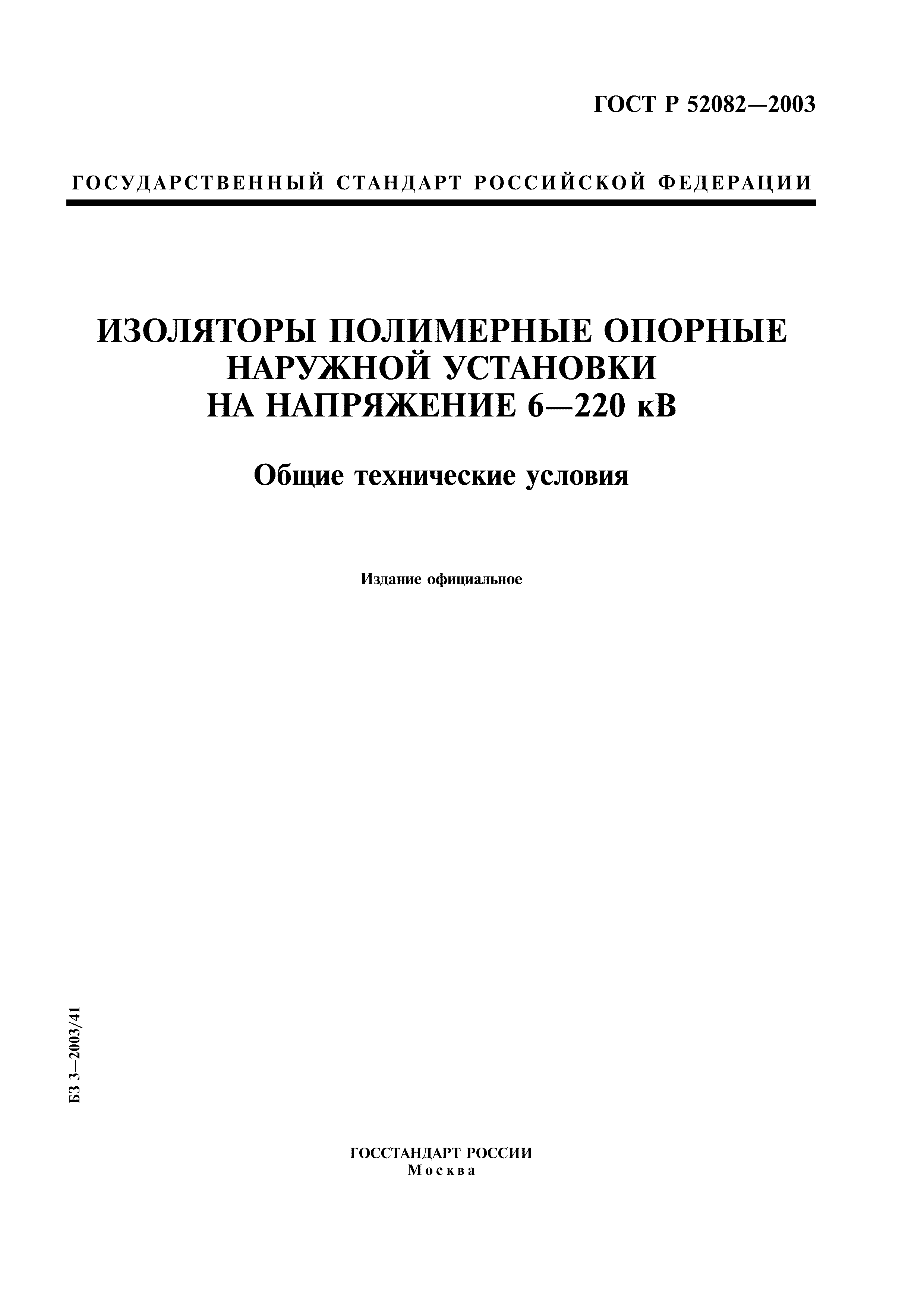 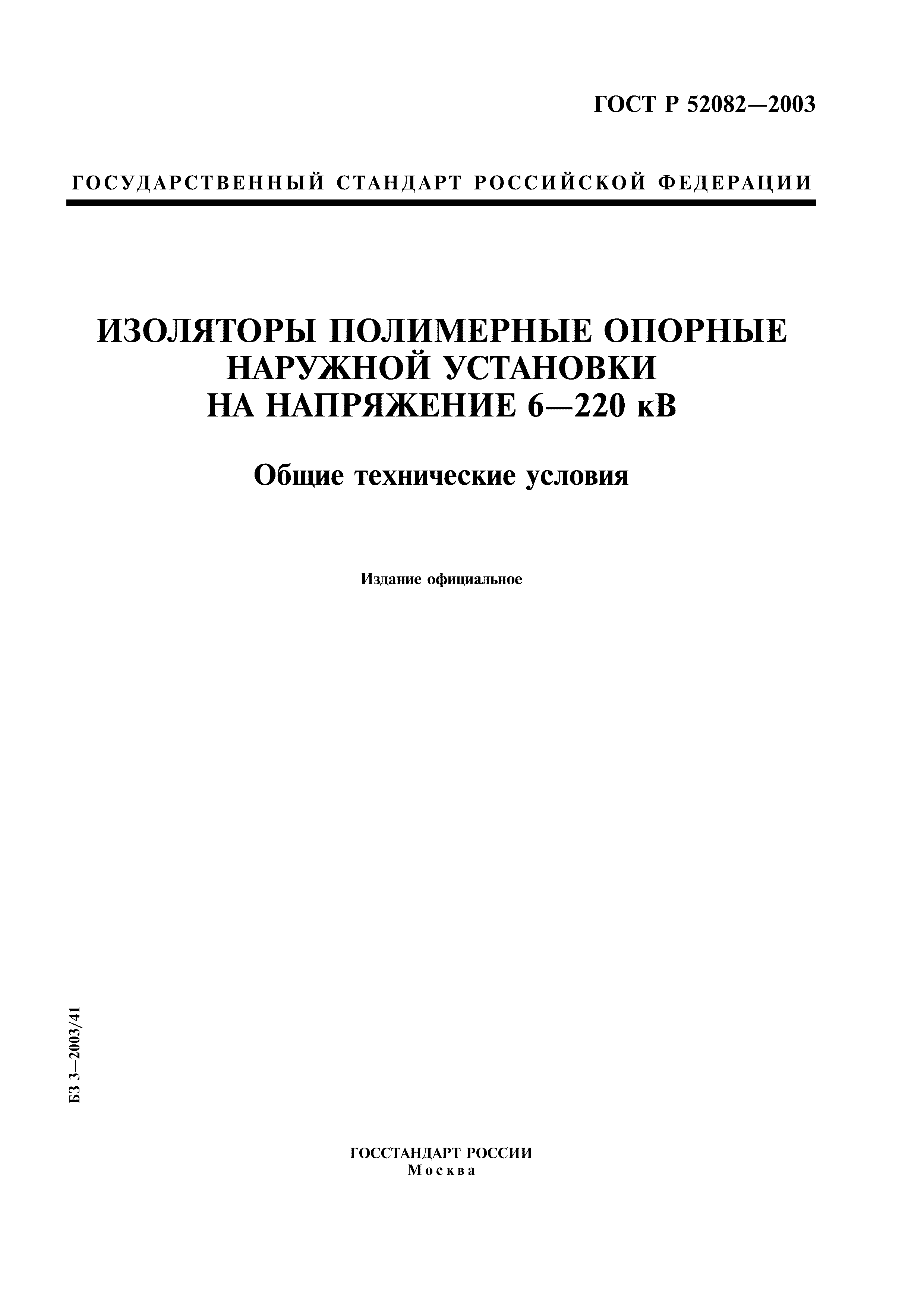 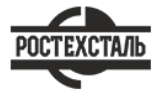 ГОСТ Р 52082-2003Изоляторы полимерные опорные наружной установки на напряжение 6-220 кВ. Общие технические условияСтатус: действующийВведен в действие: 01.01.2004Подготовлен предприятием ООО «Ростехсталь» - федеральным поставщиком металлопрокатаСайт www.rostechstal.ru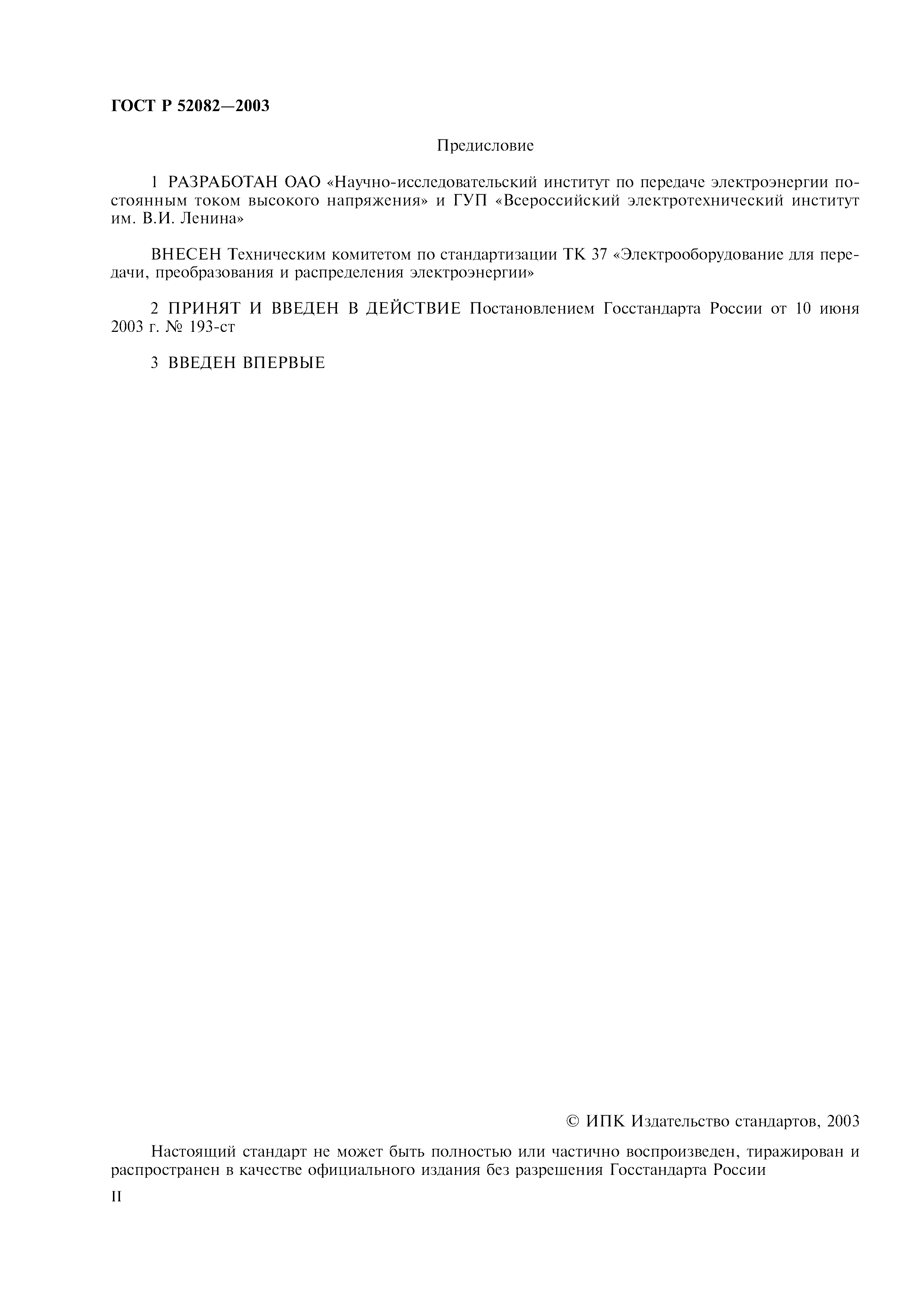 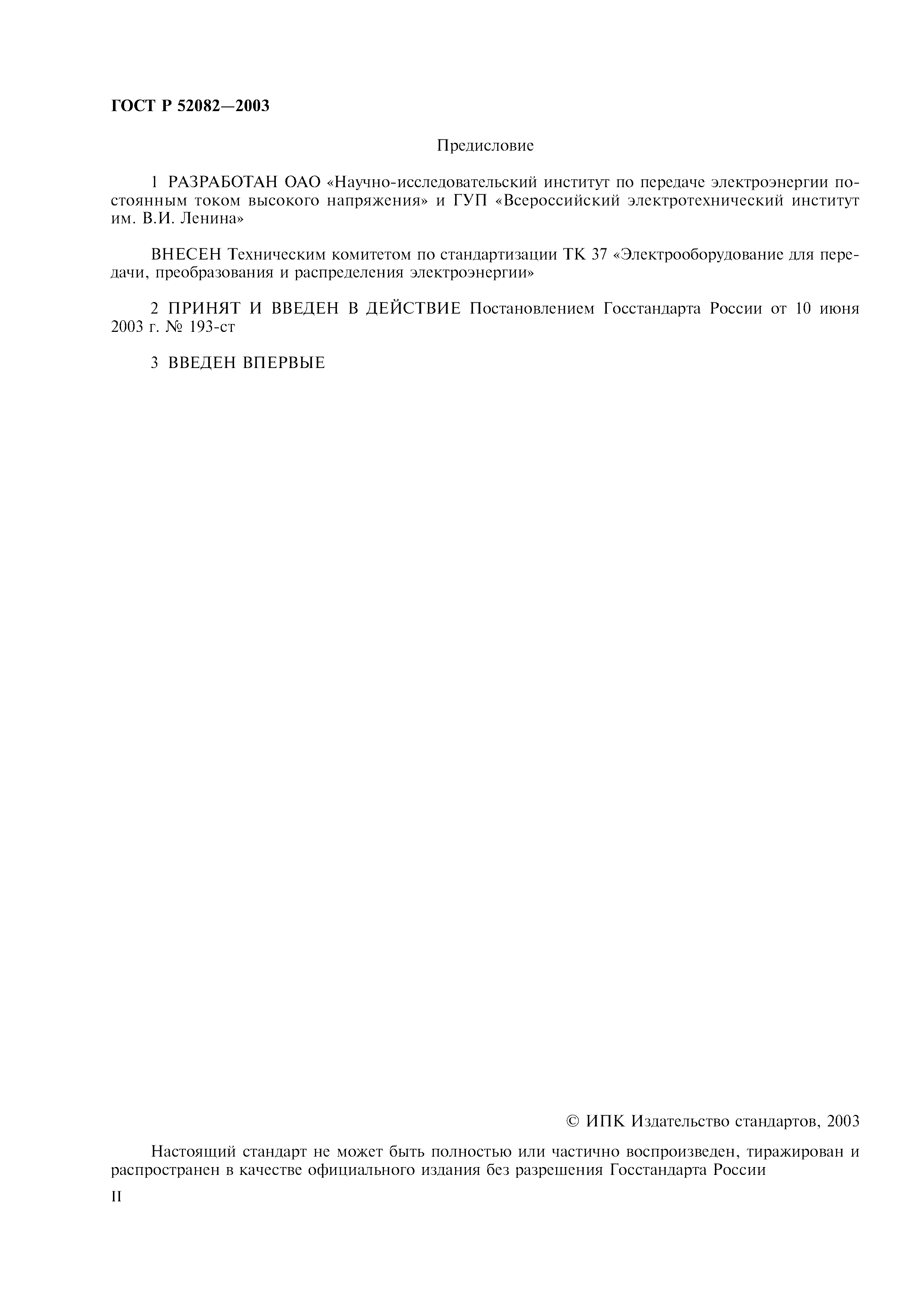 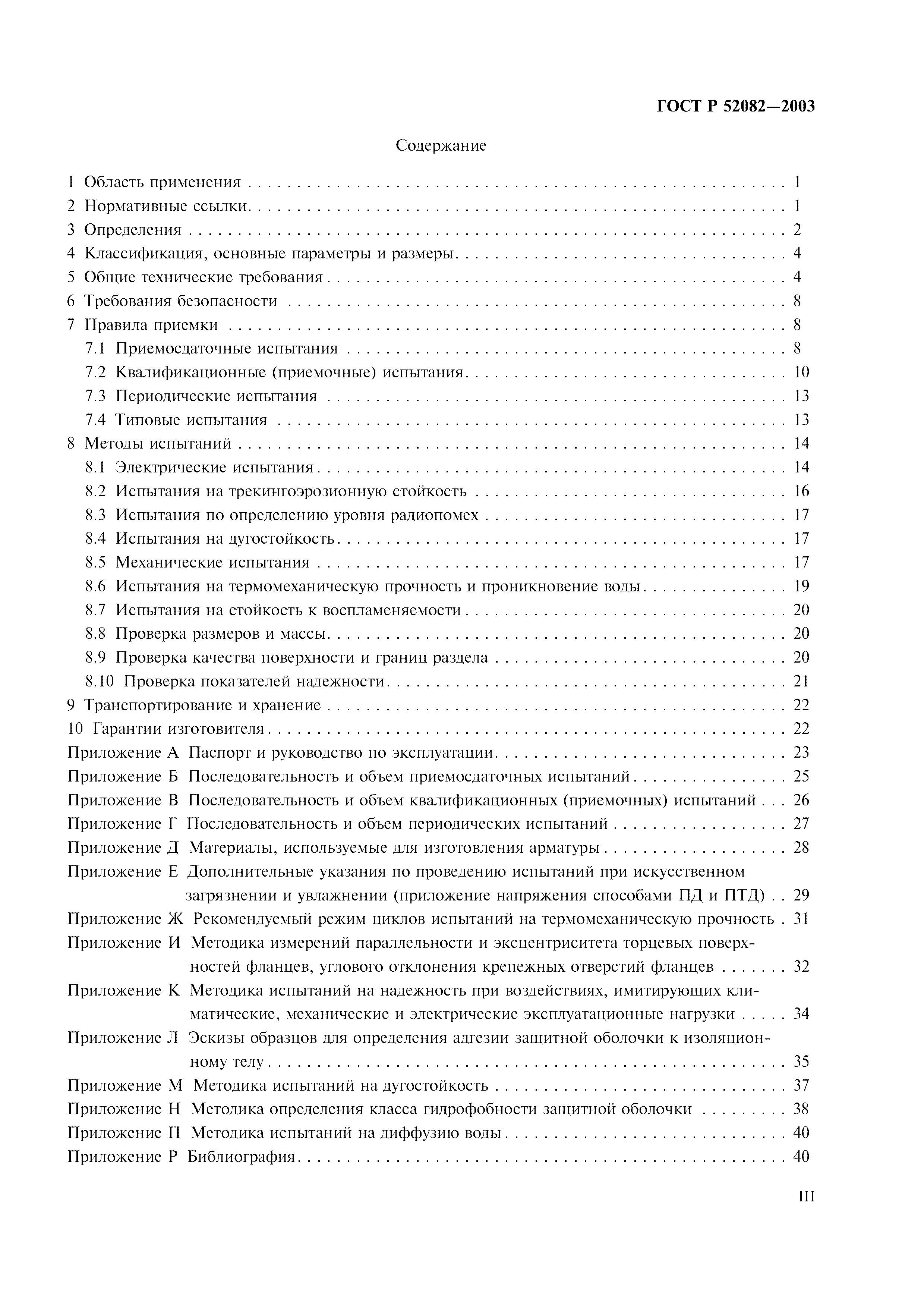 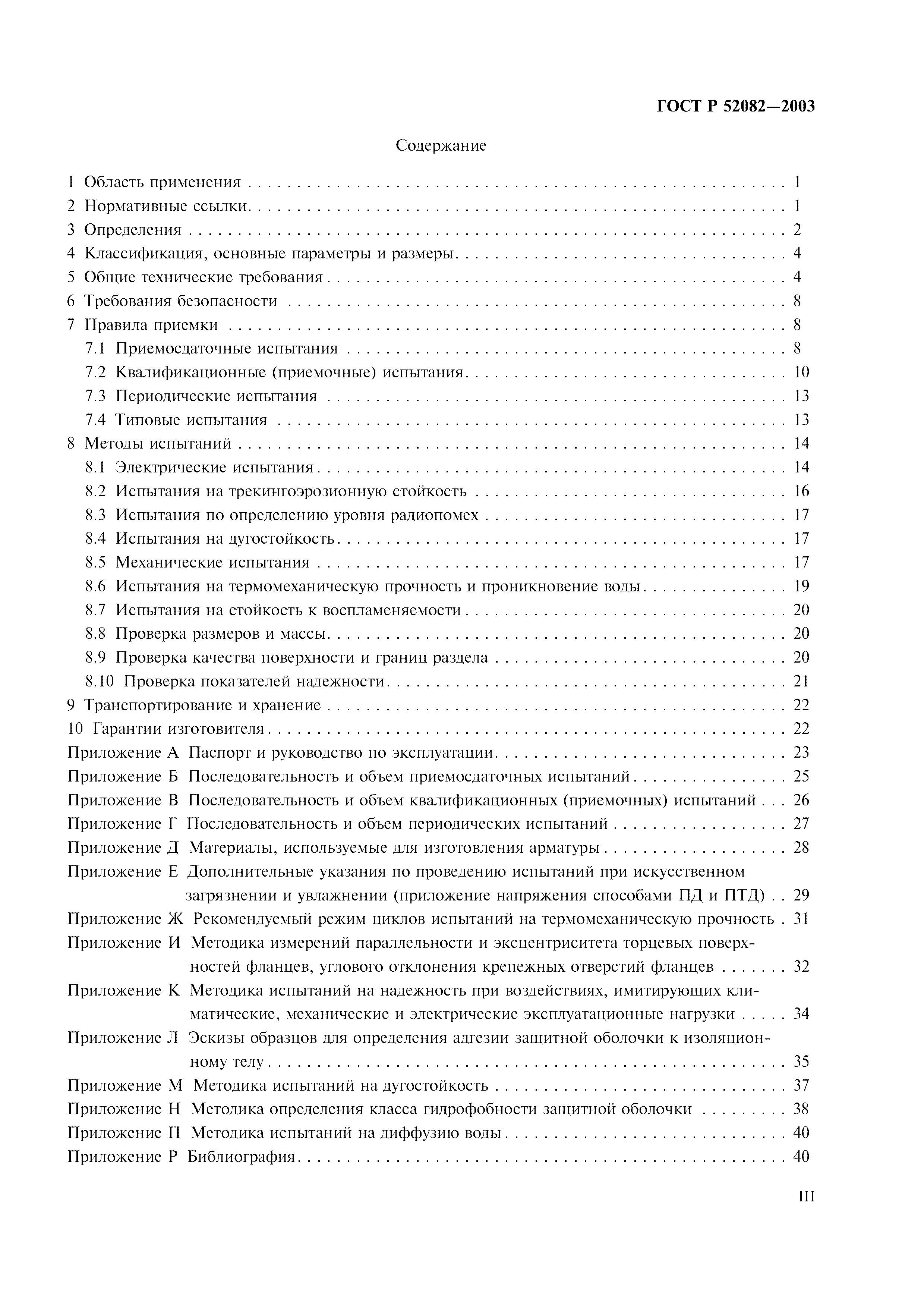 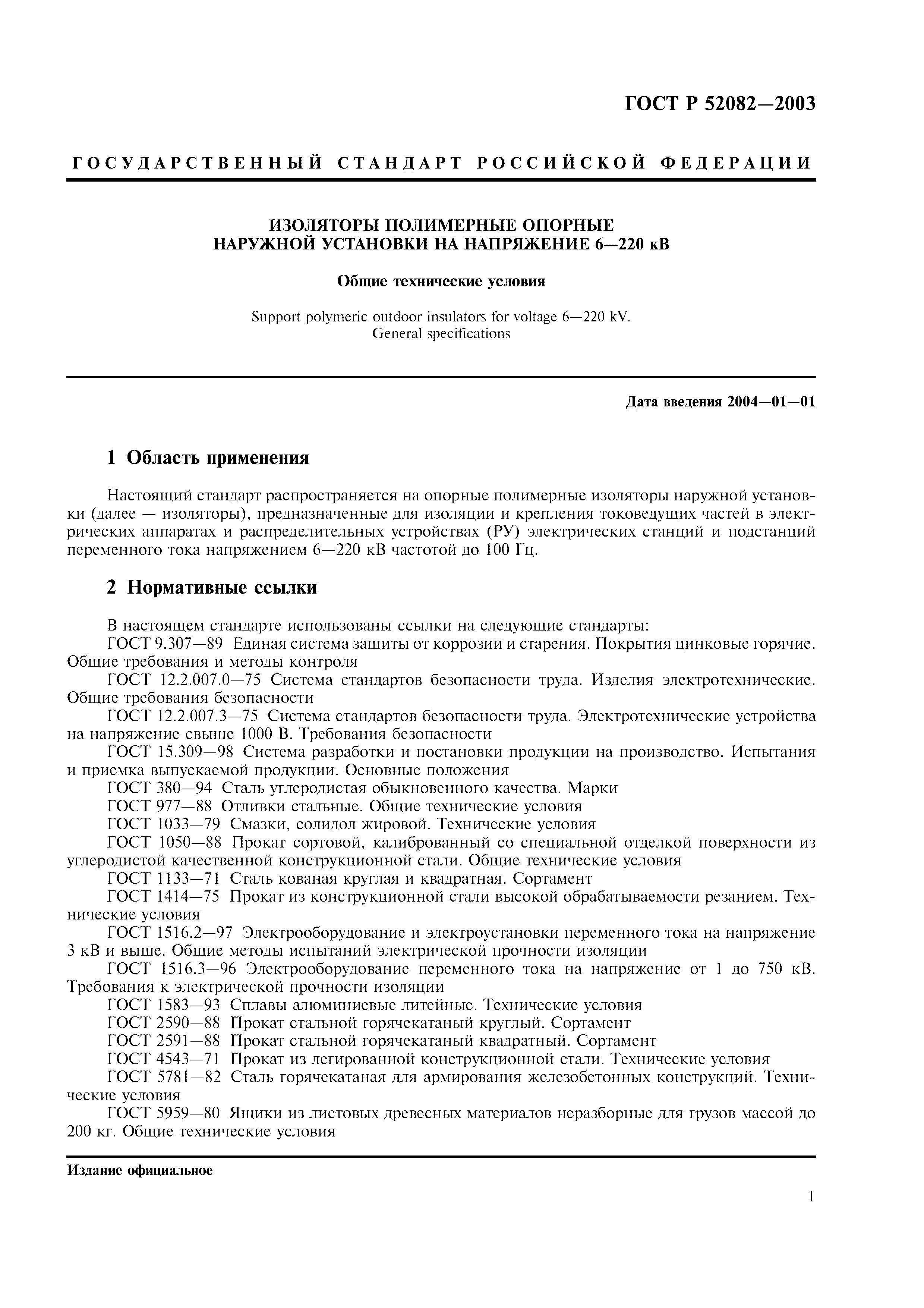 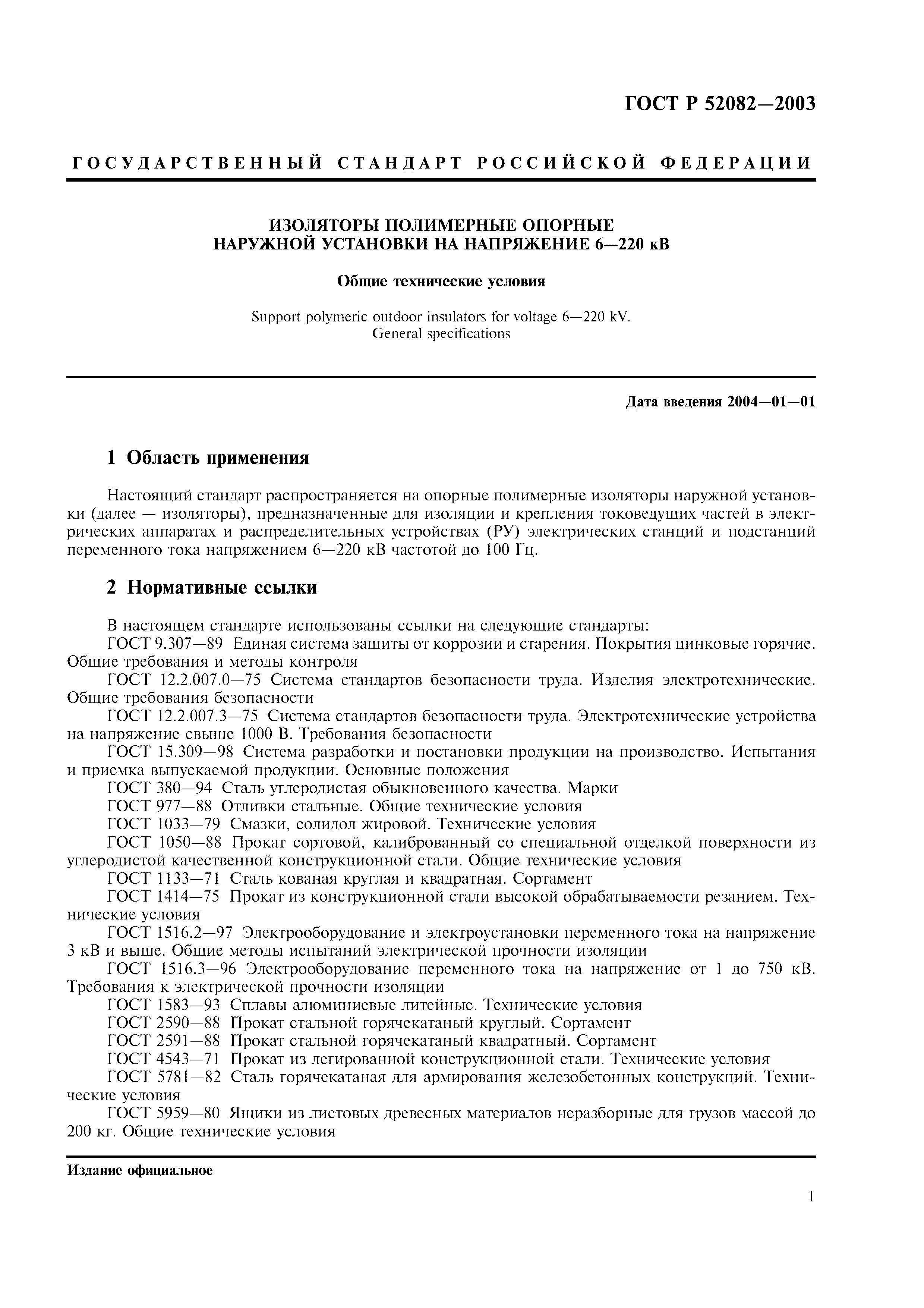 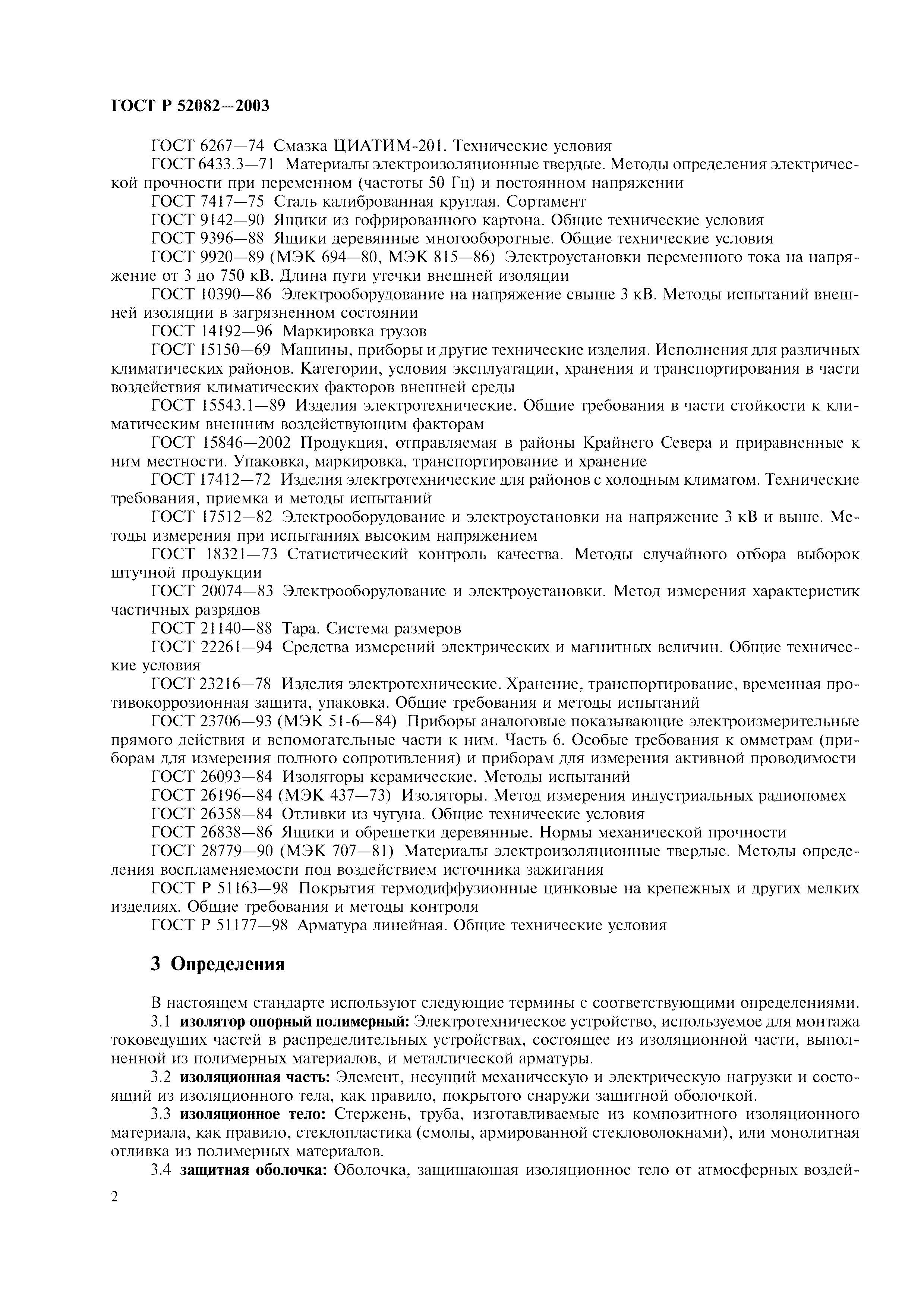 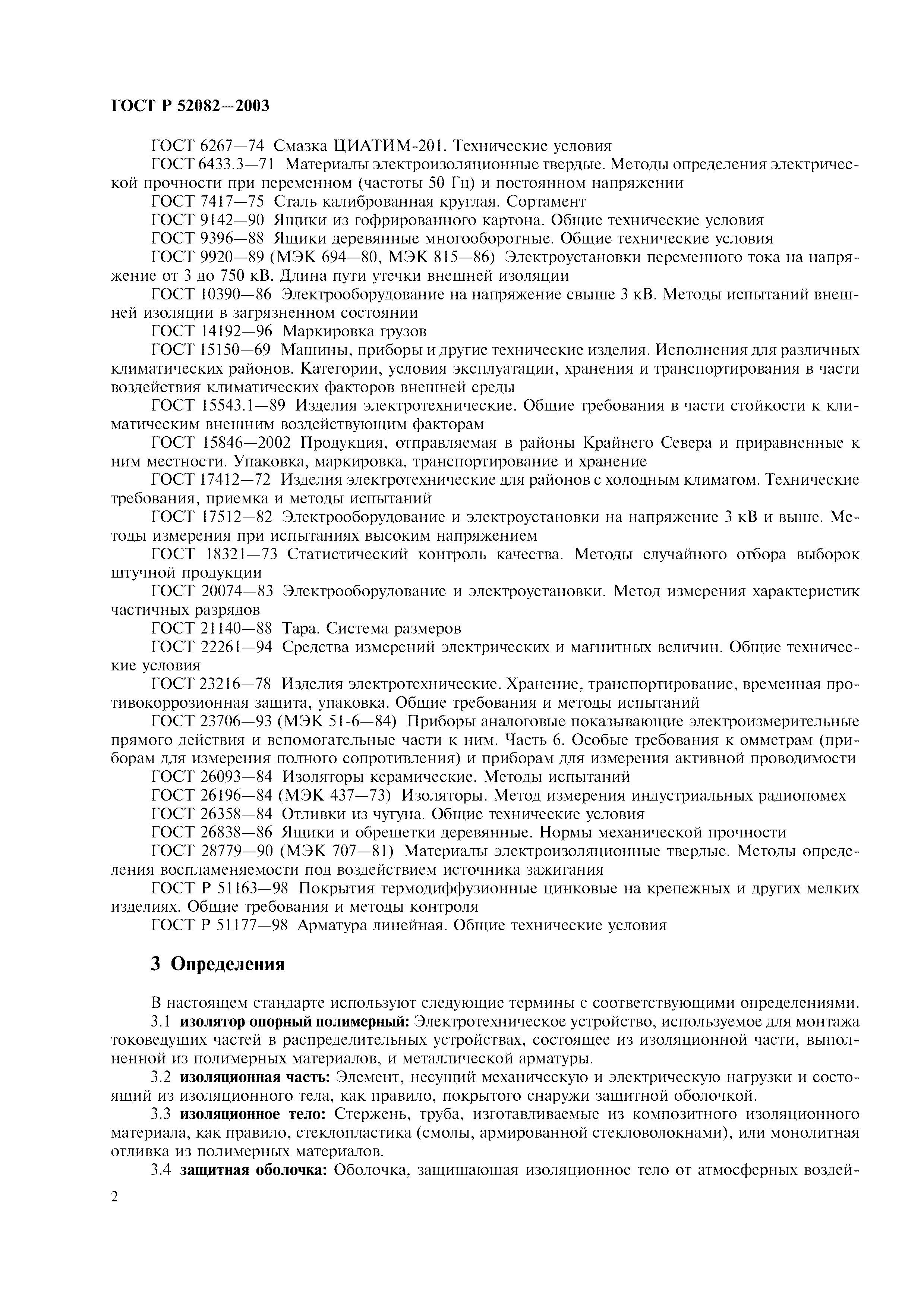 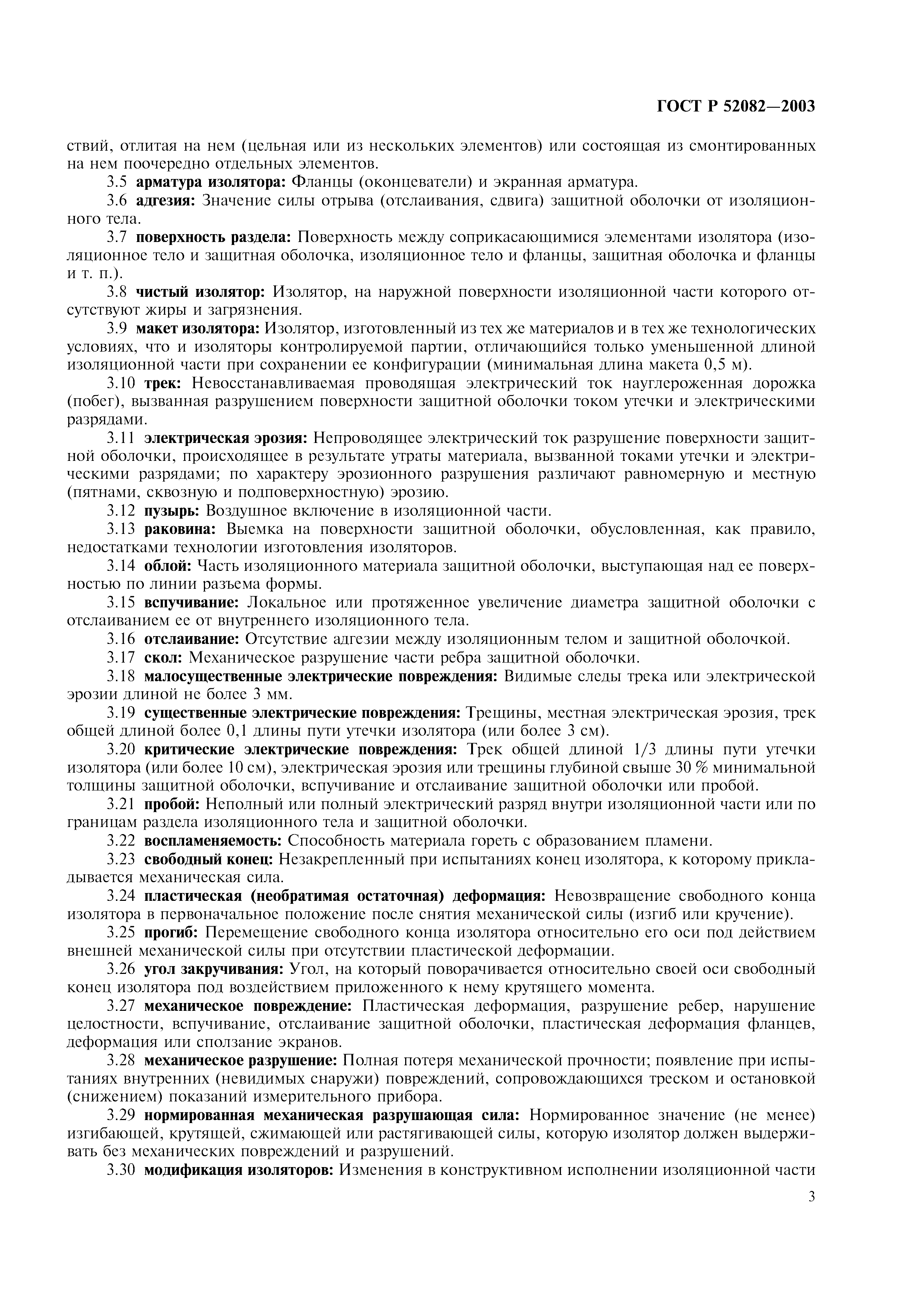 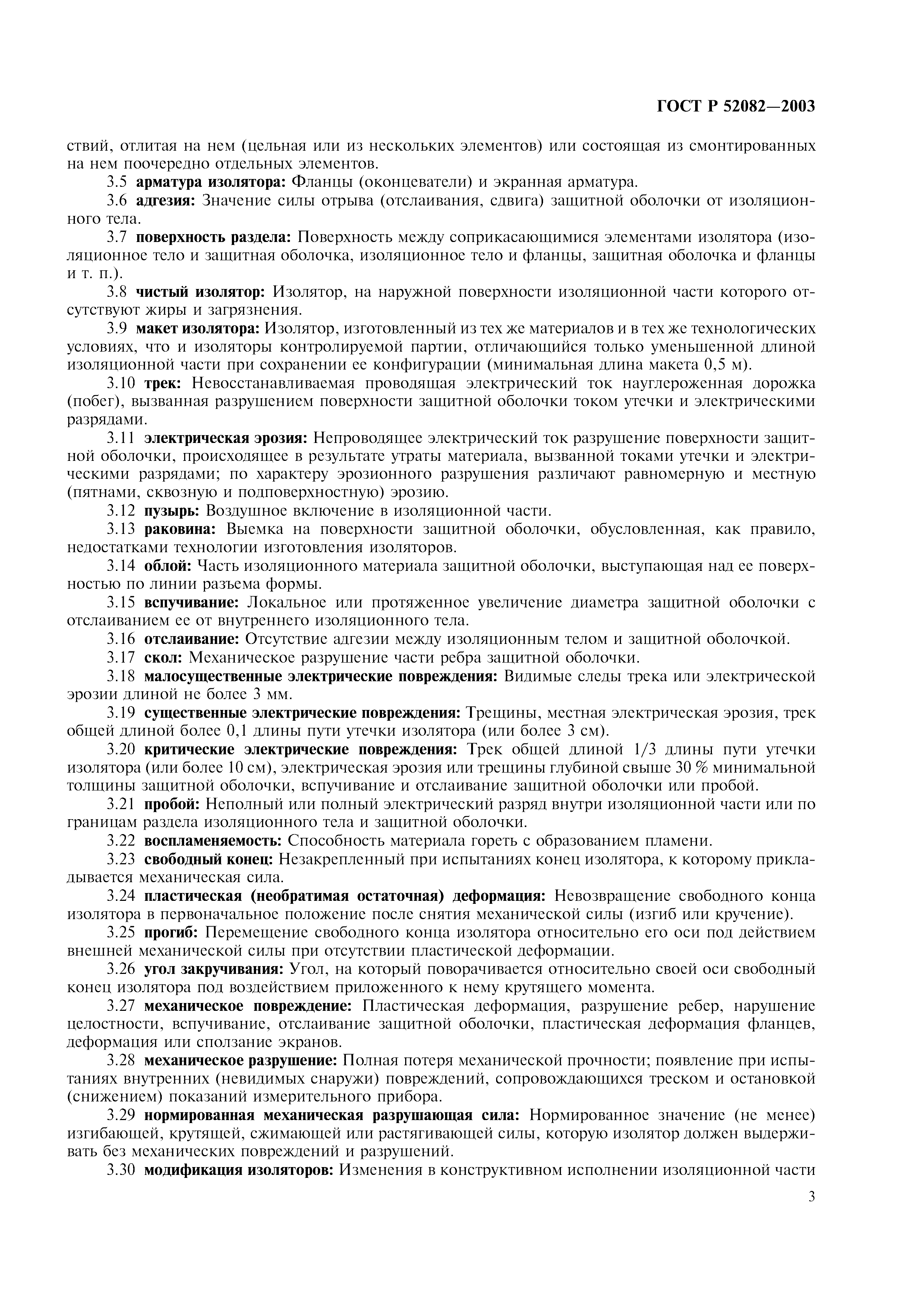 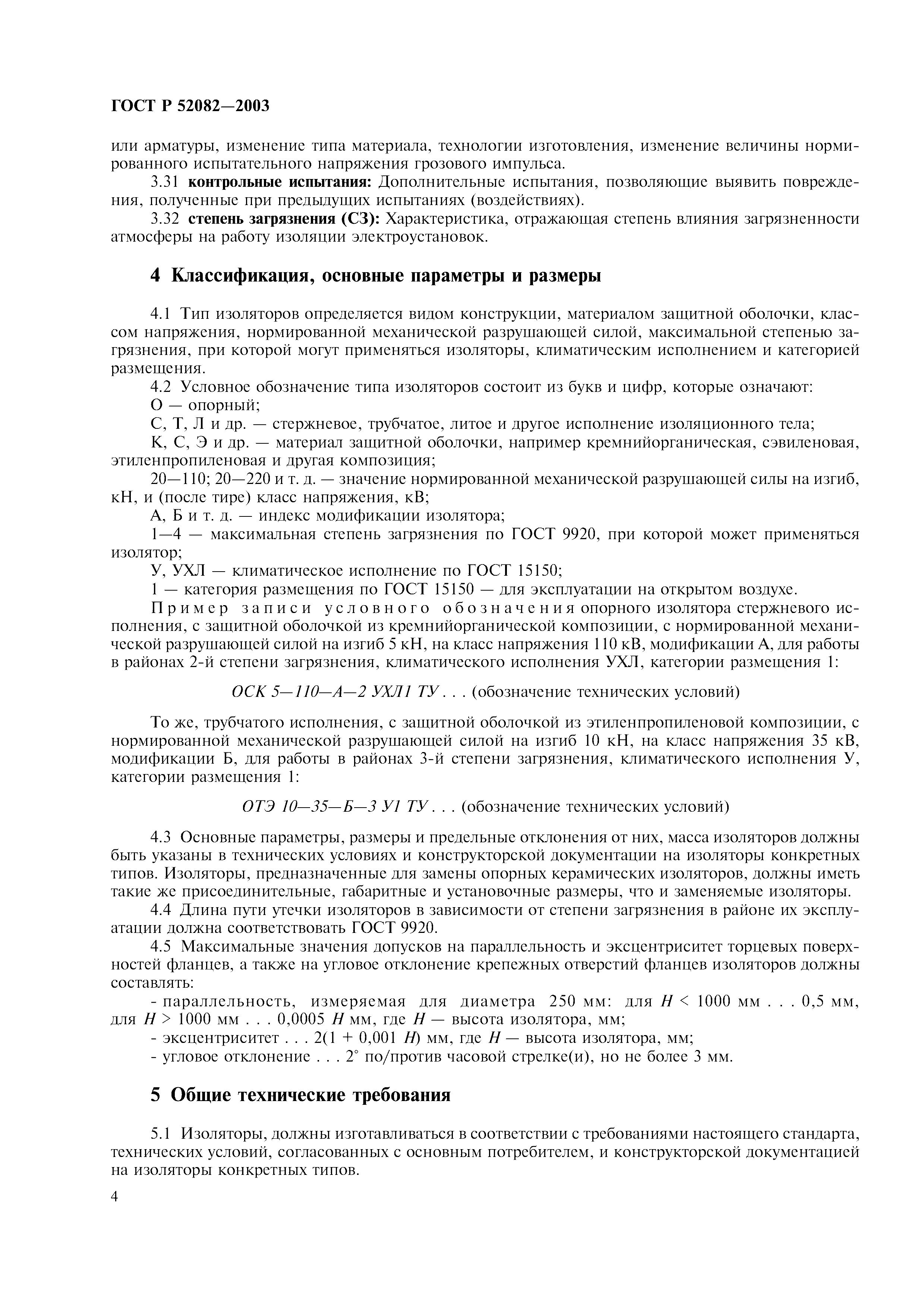 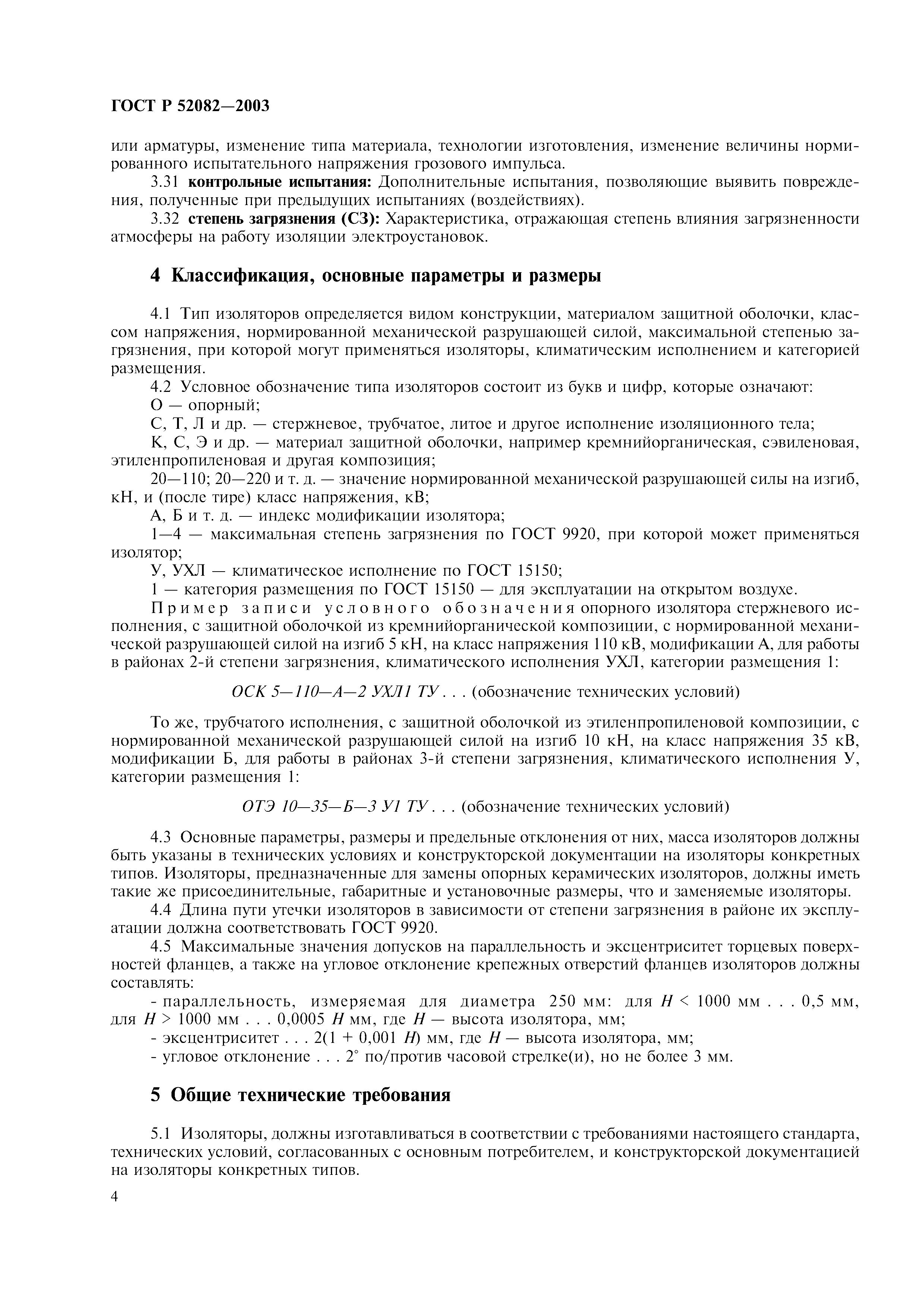 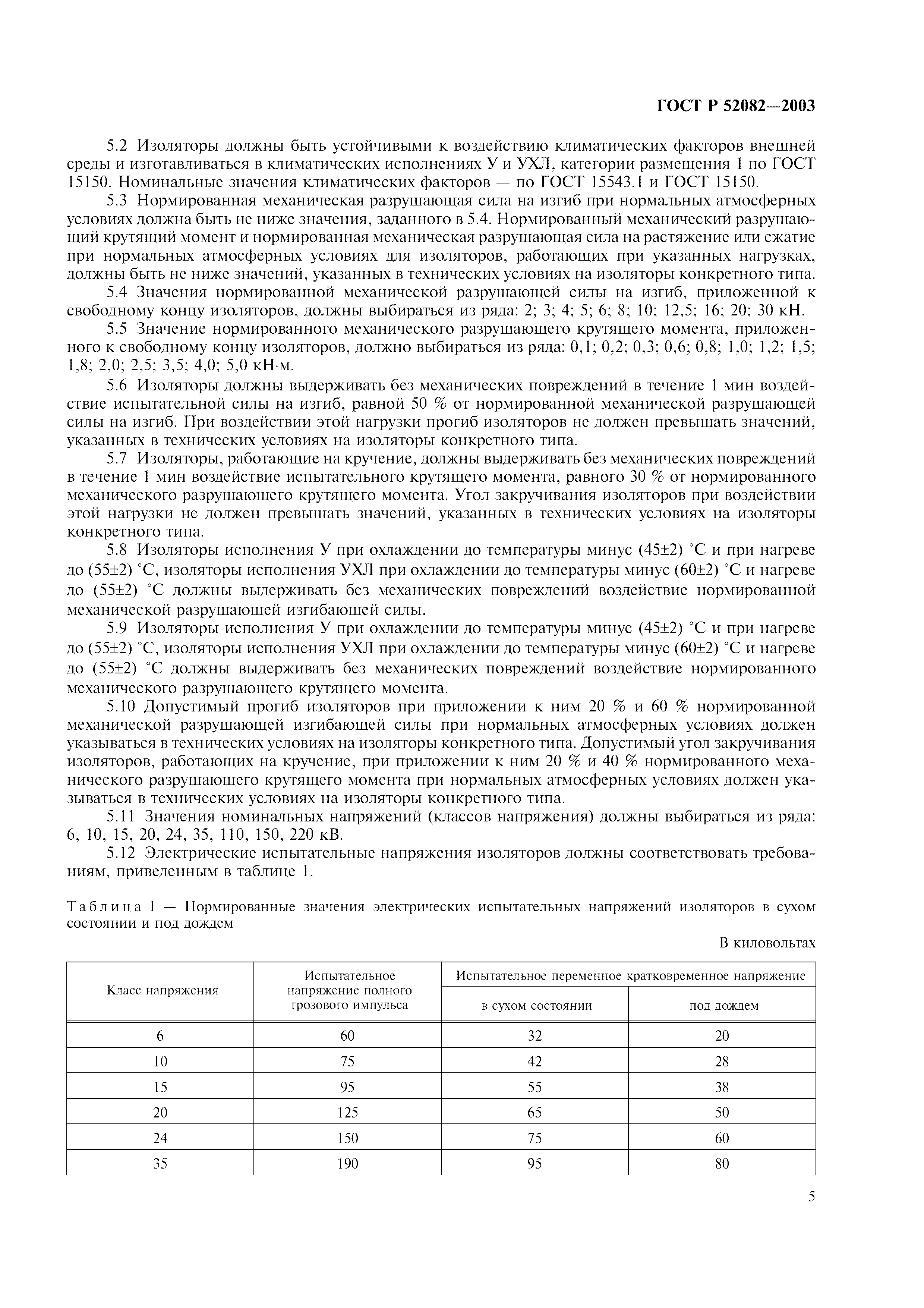 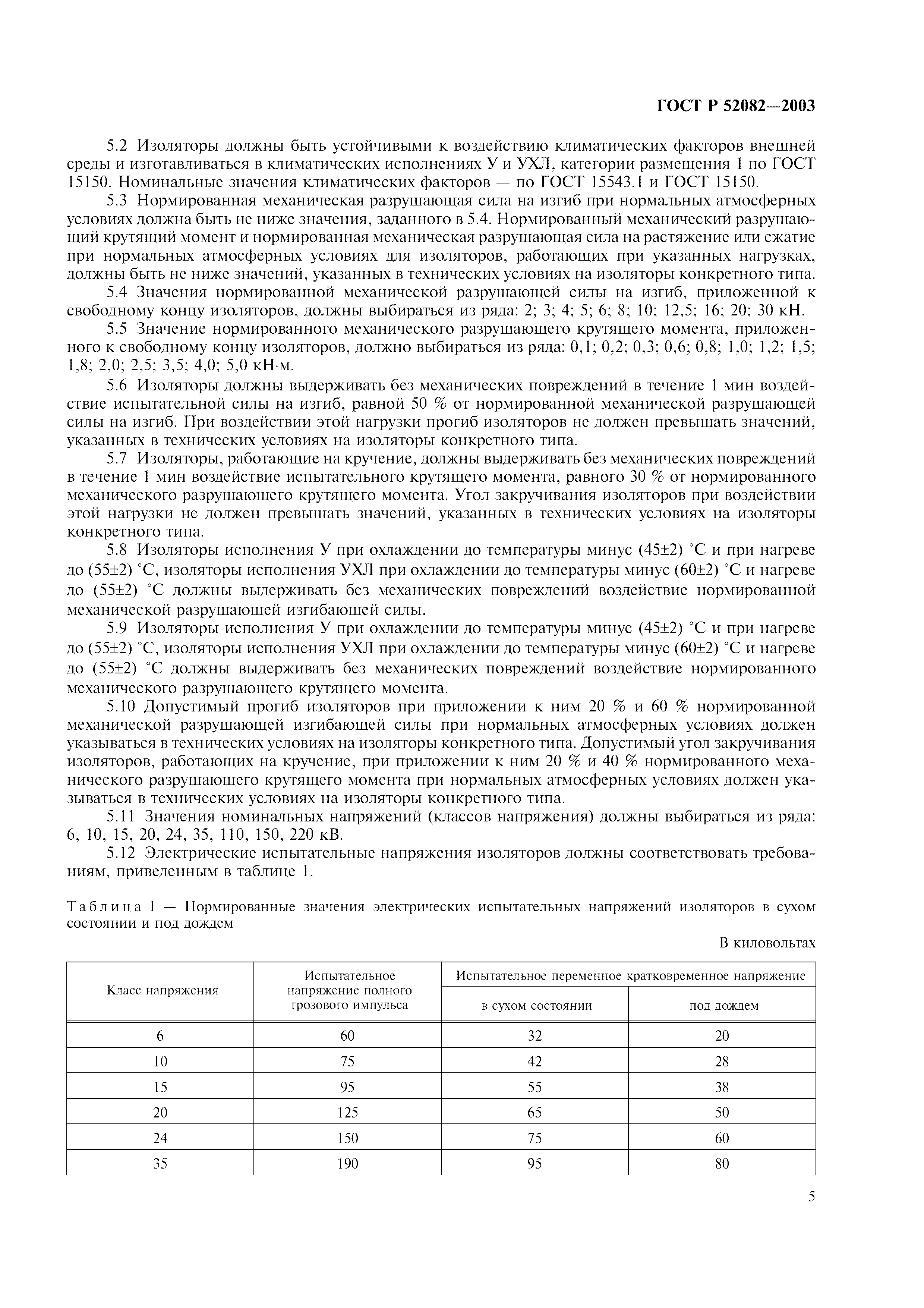 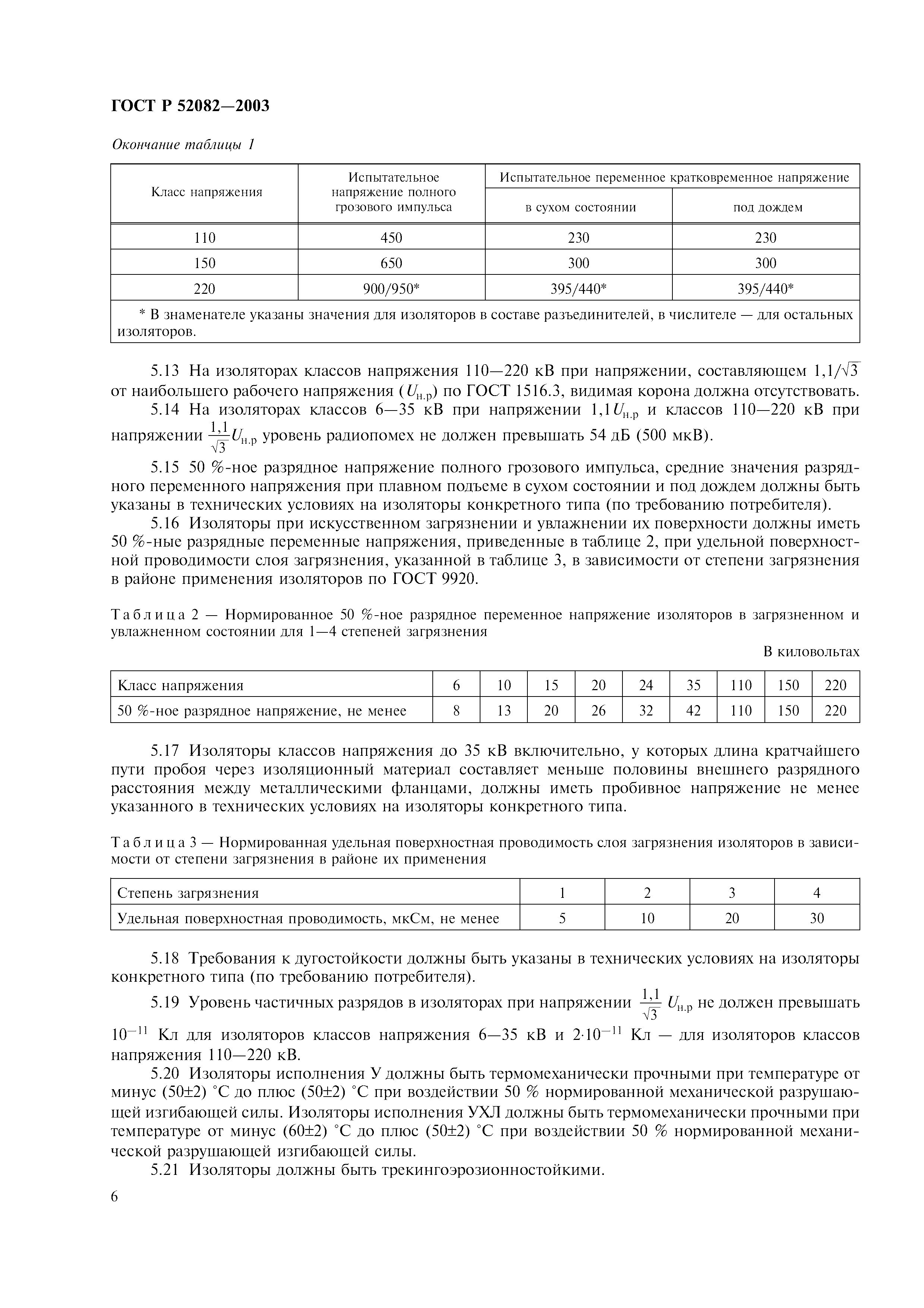 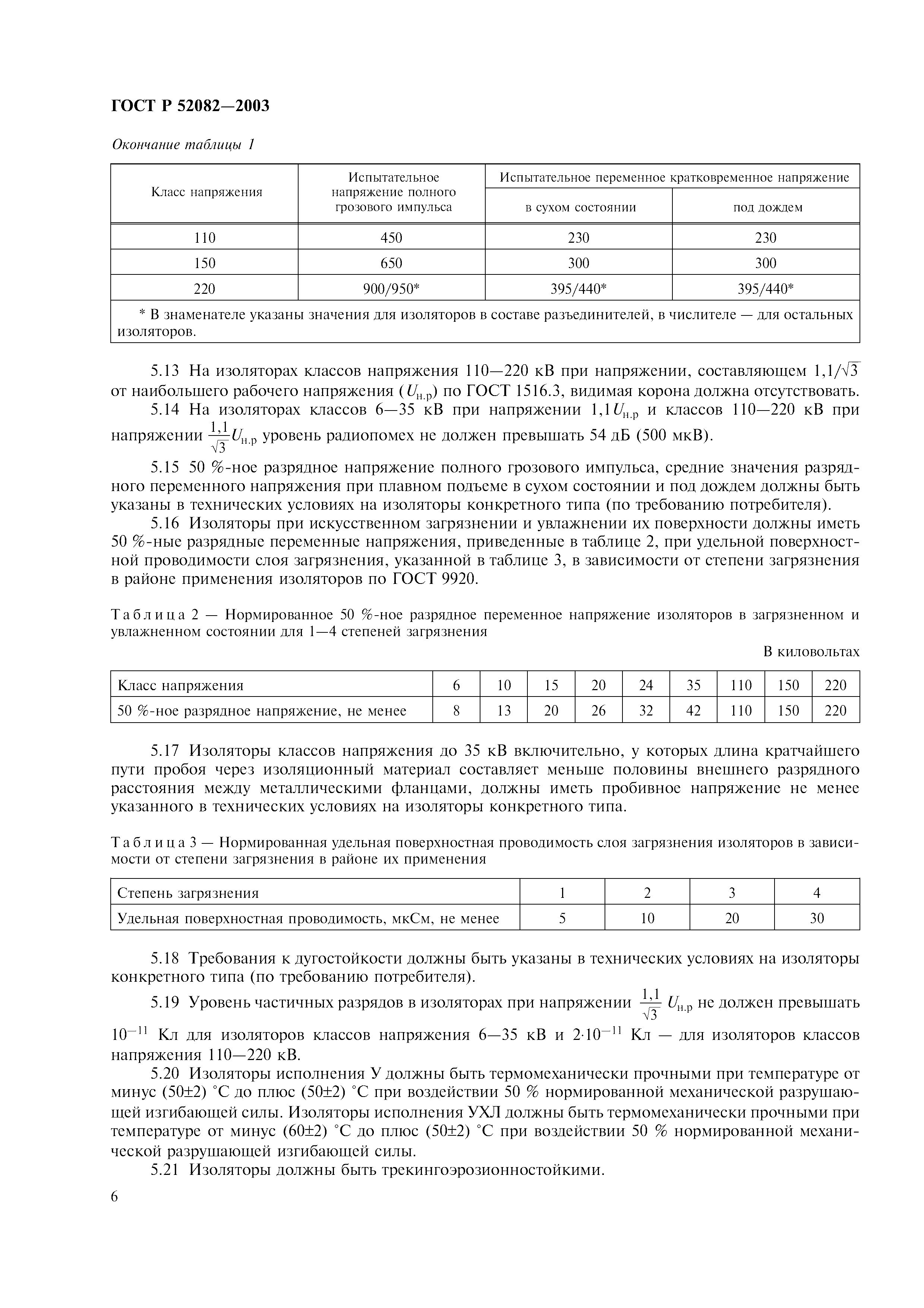 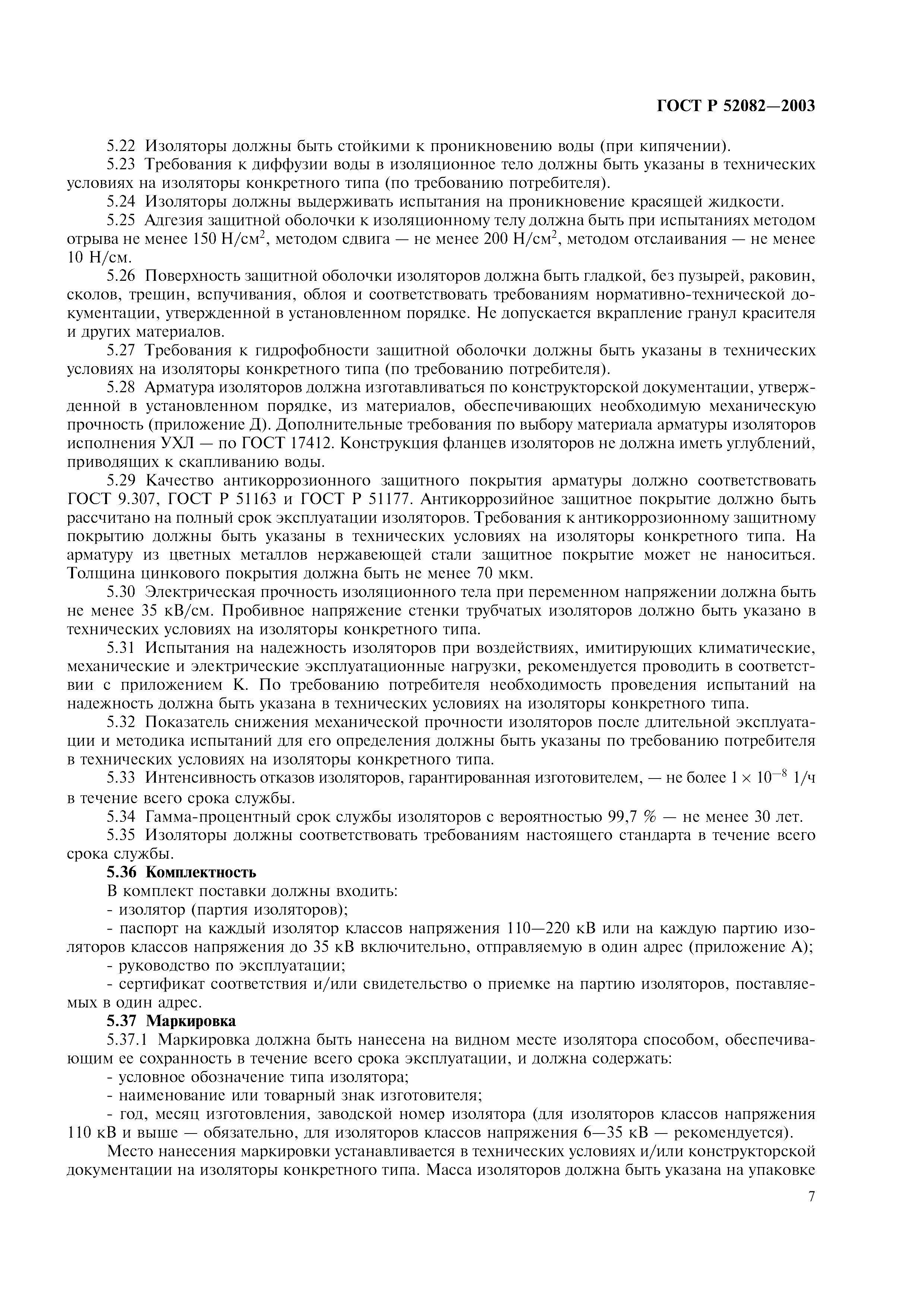 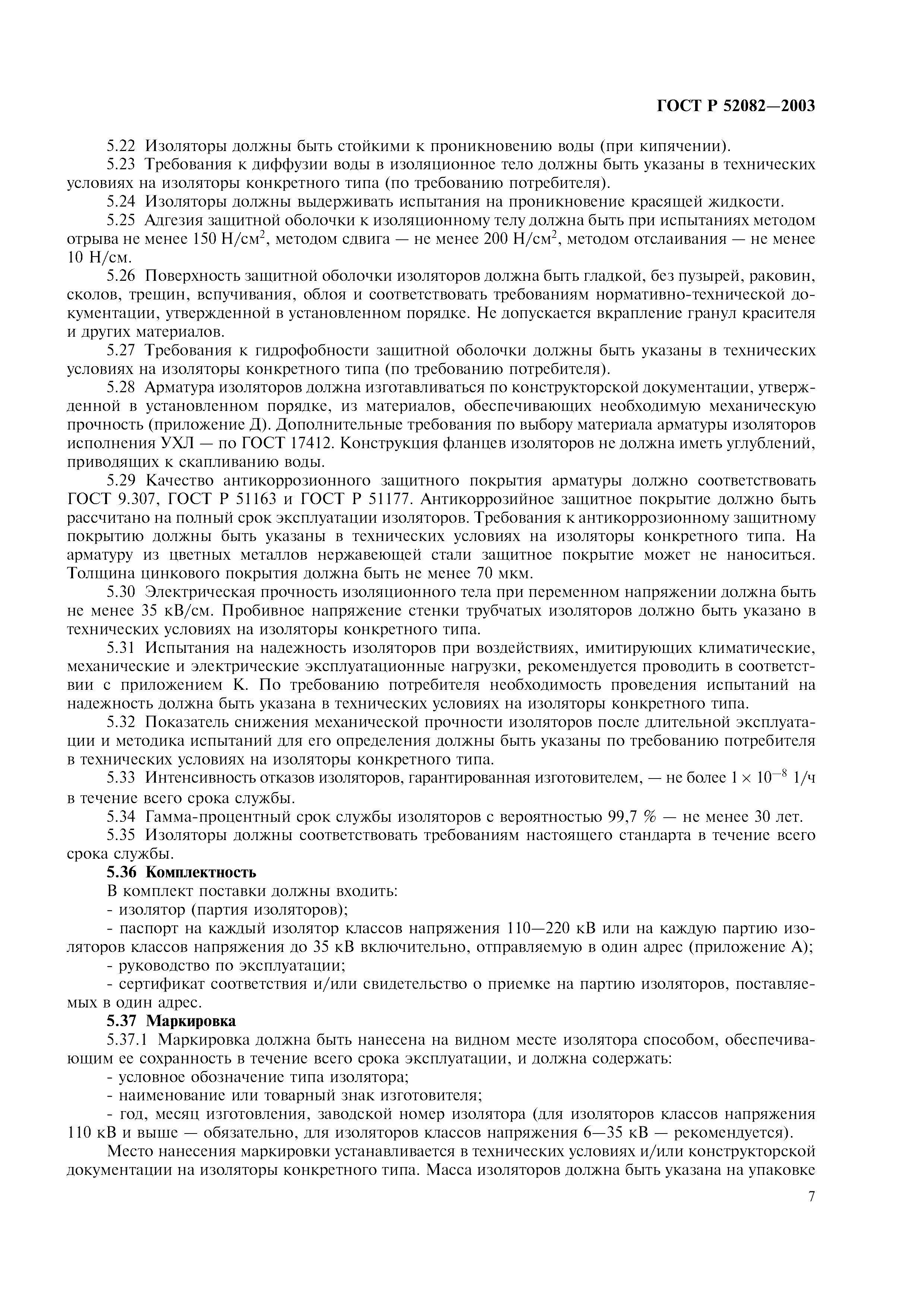 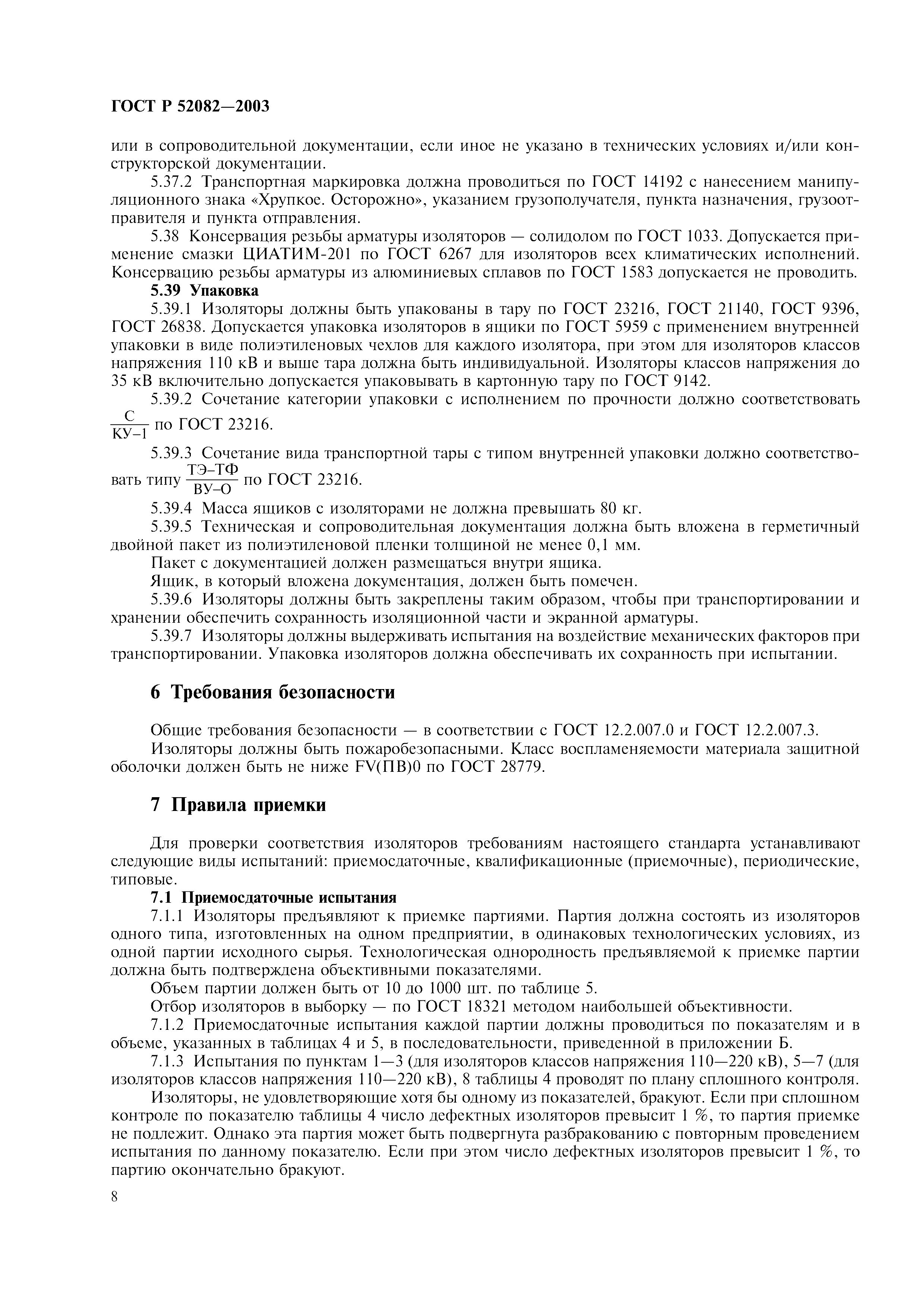 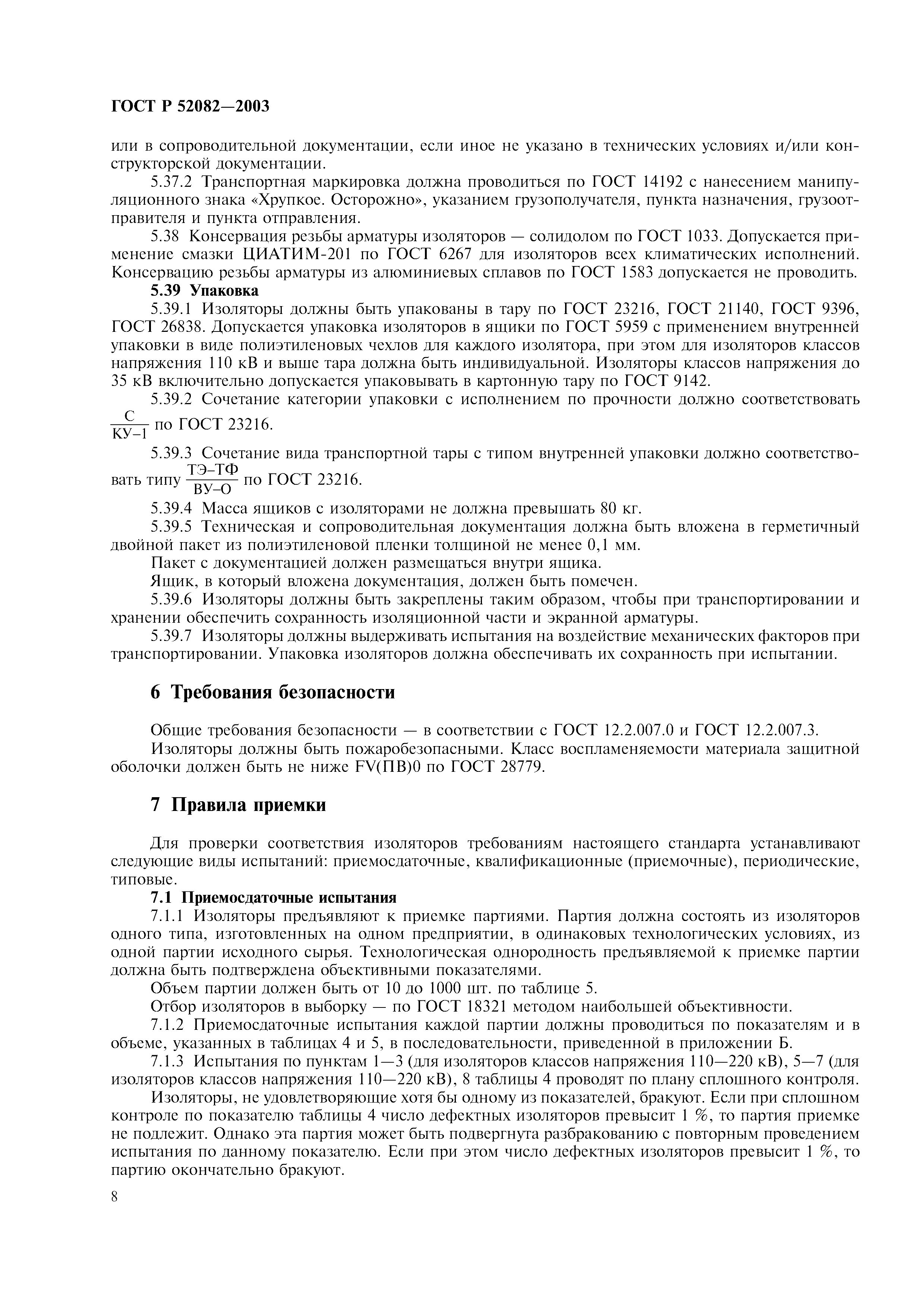 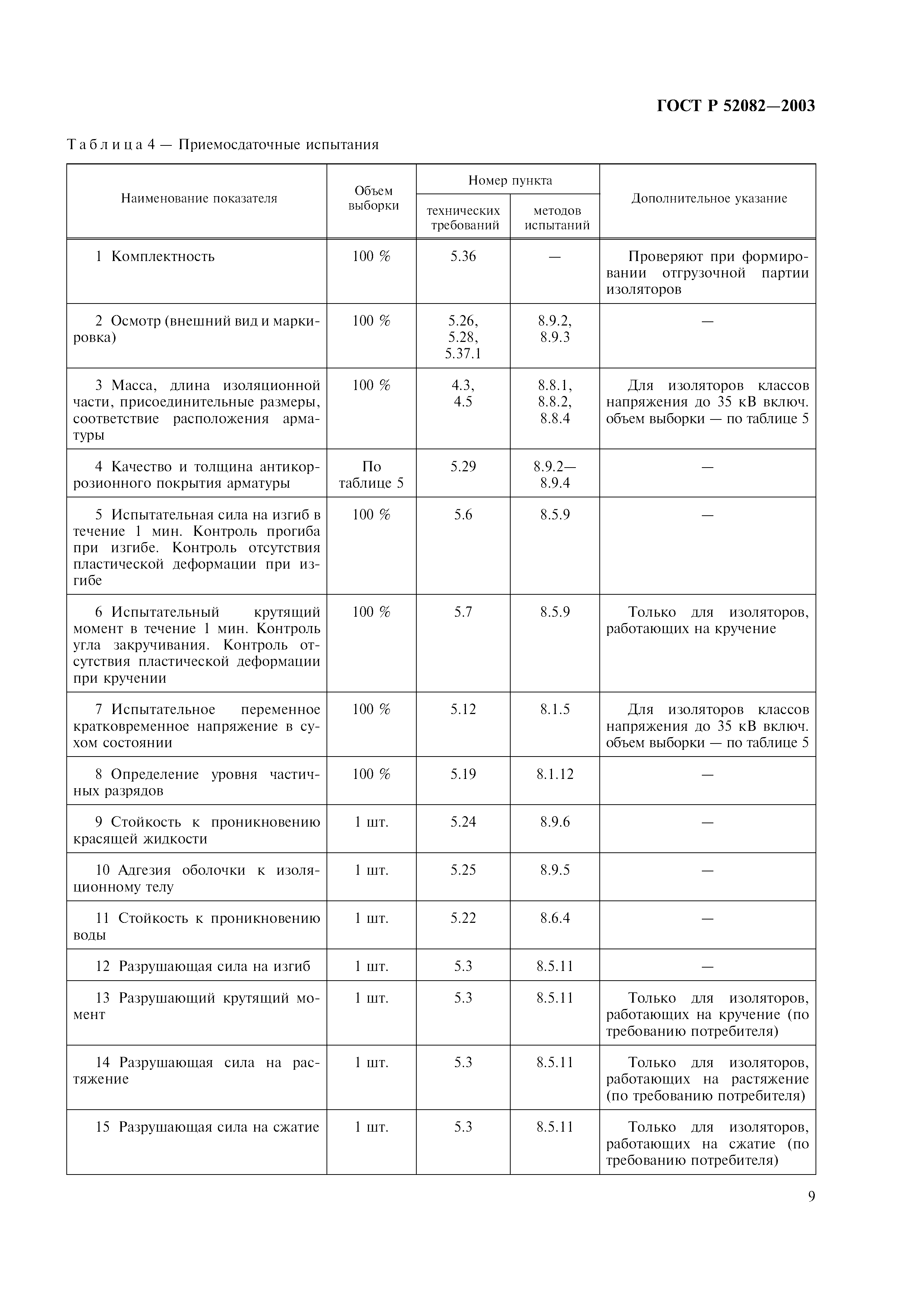 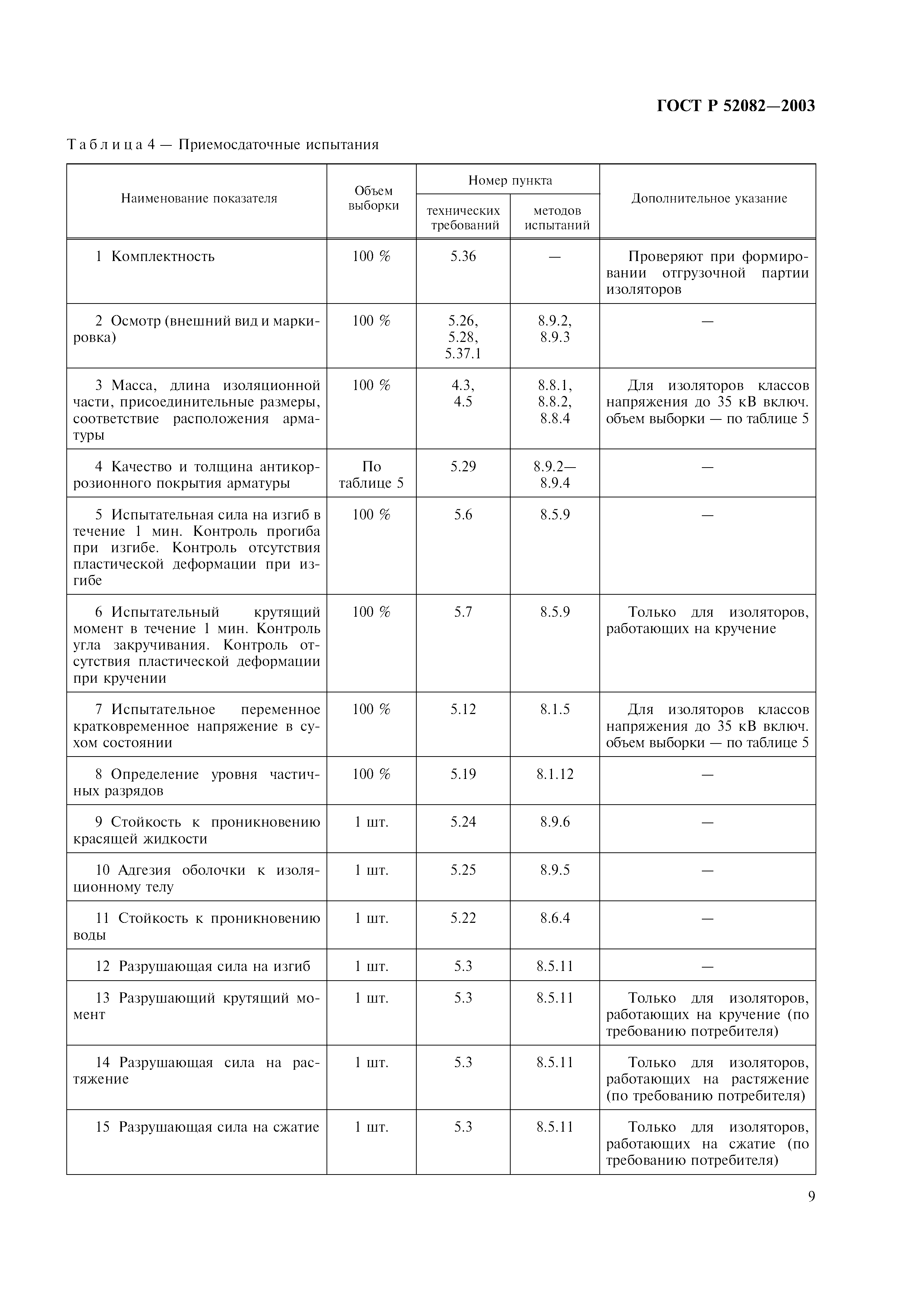 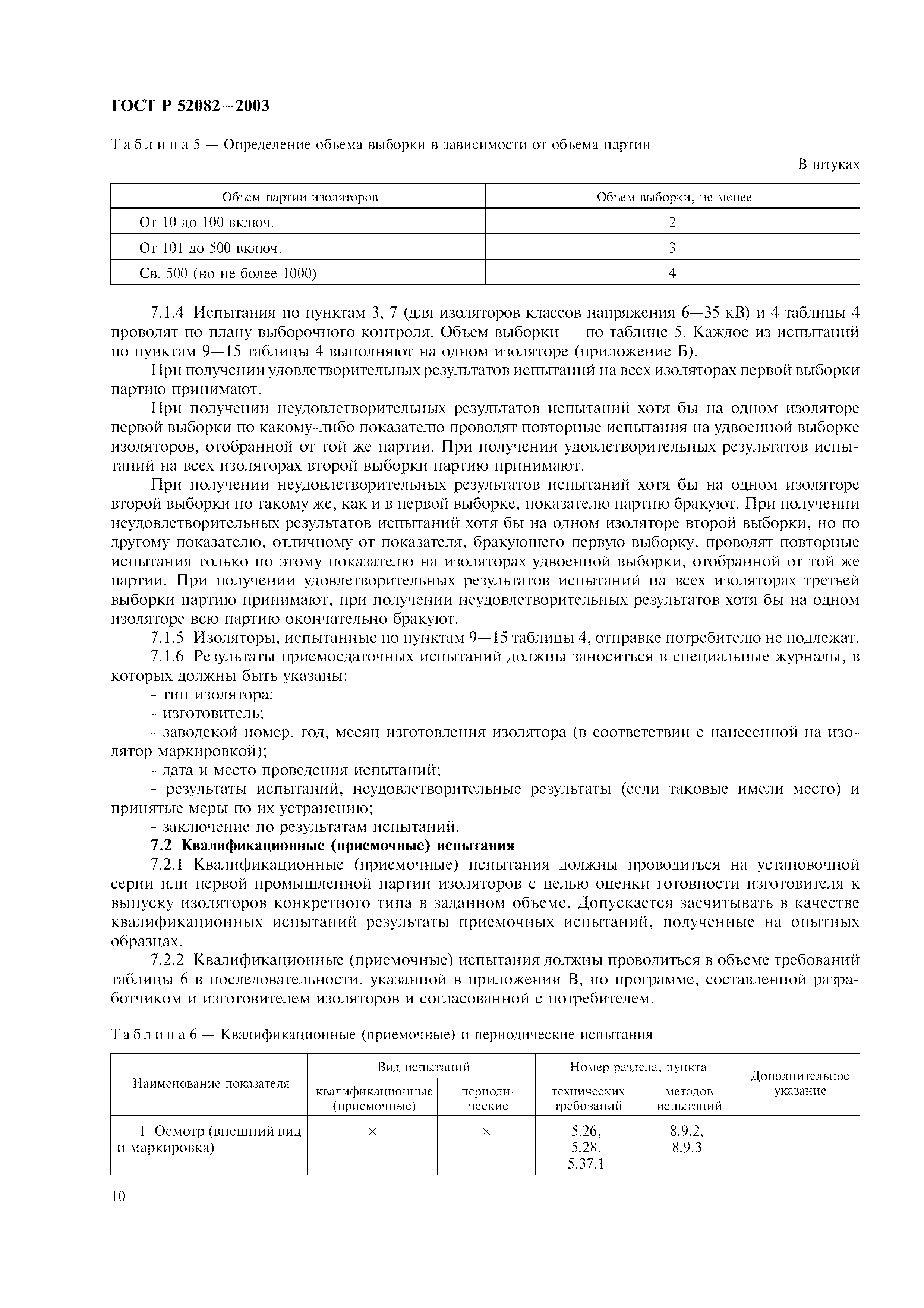 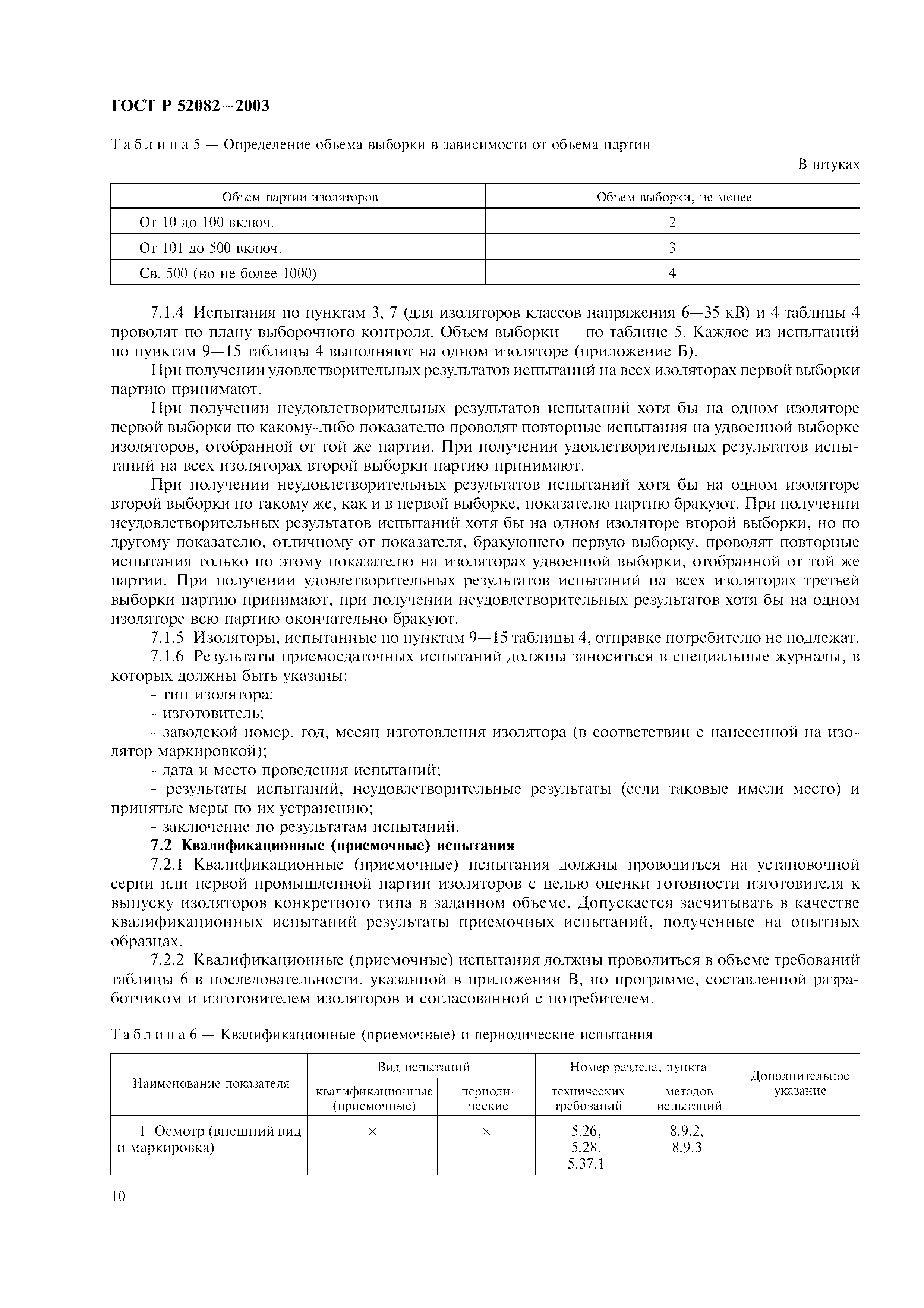 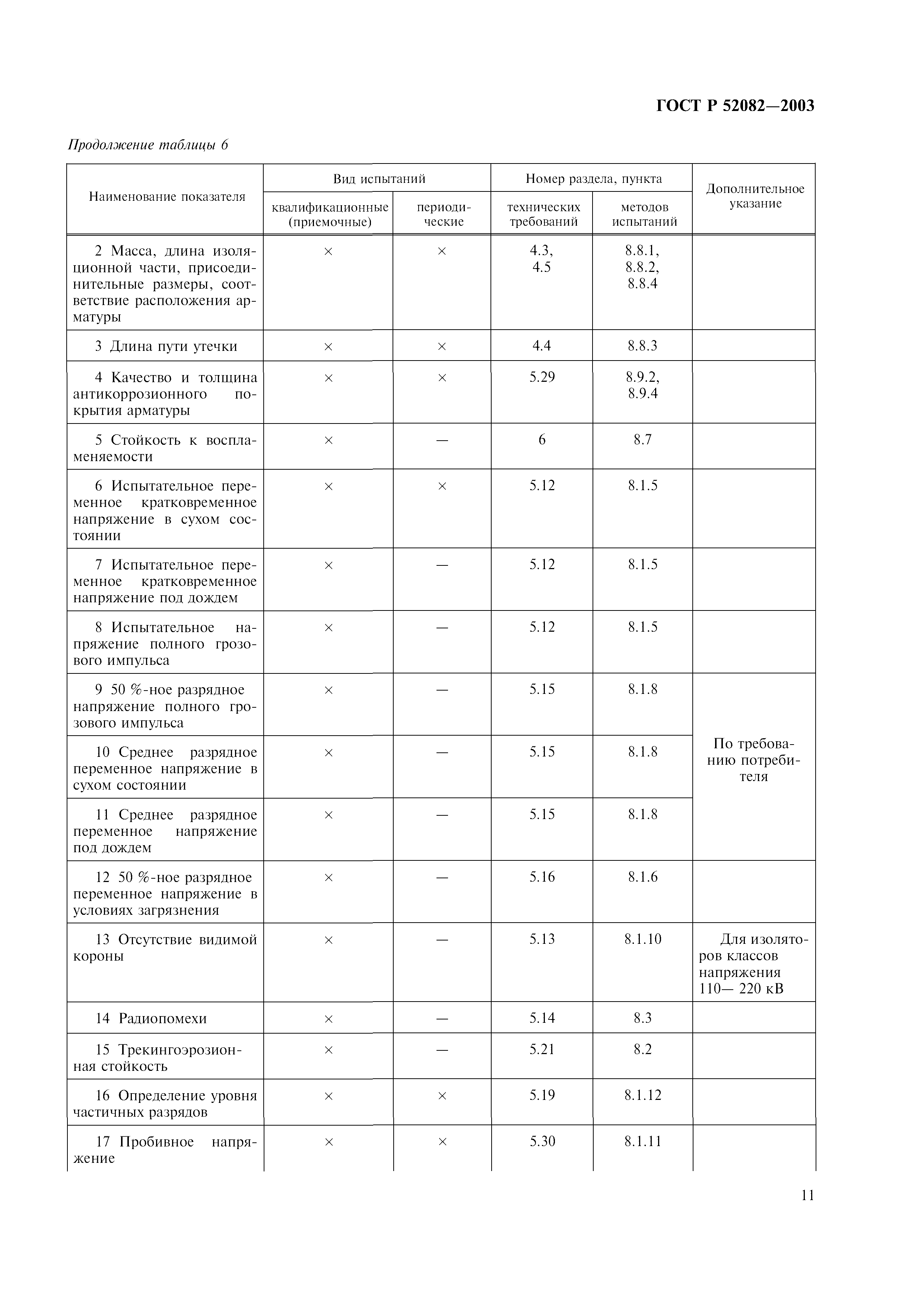 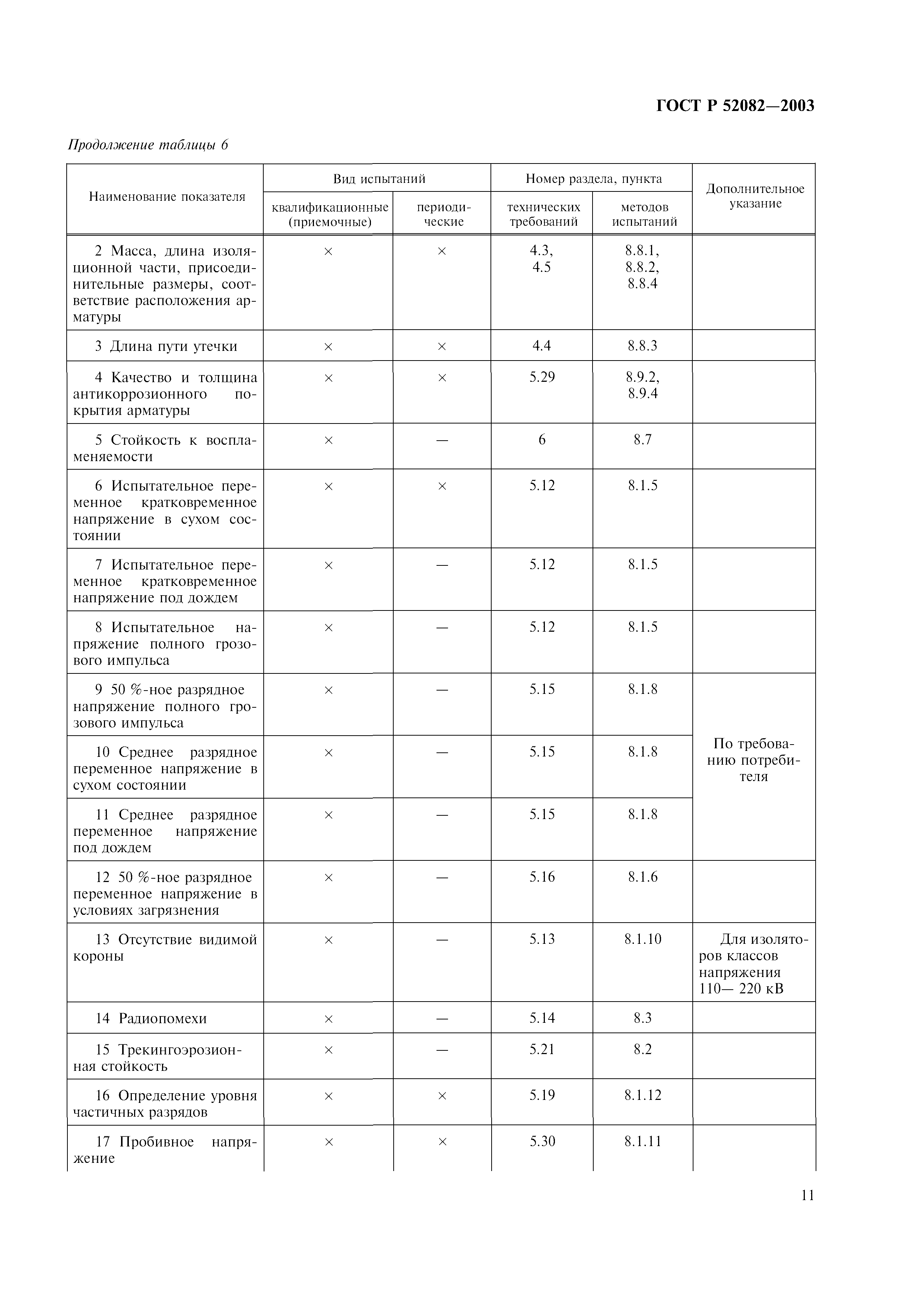 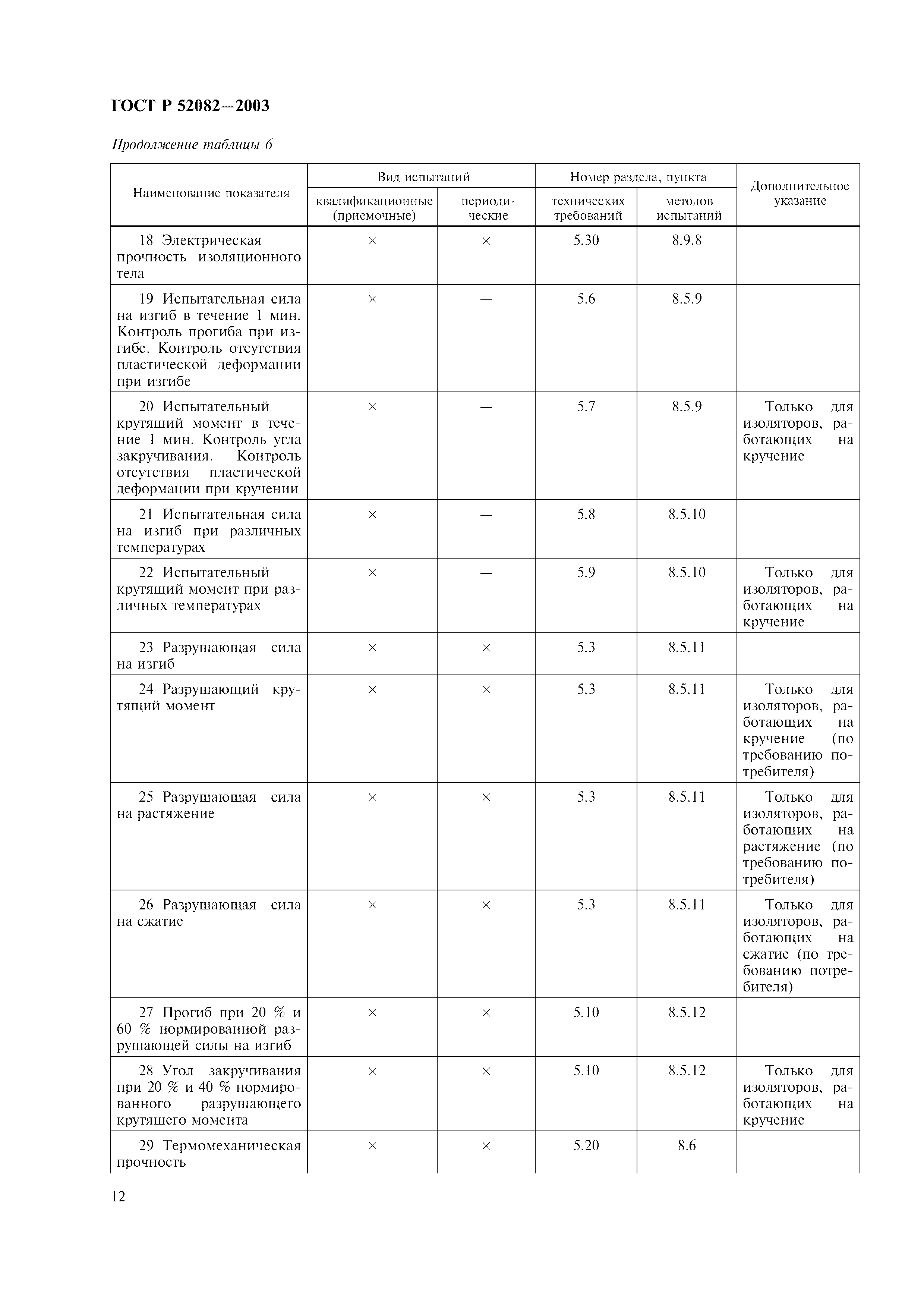 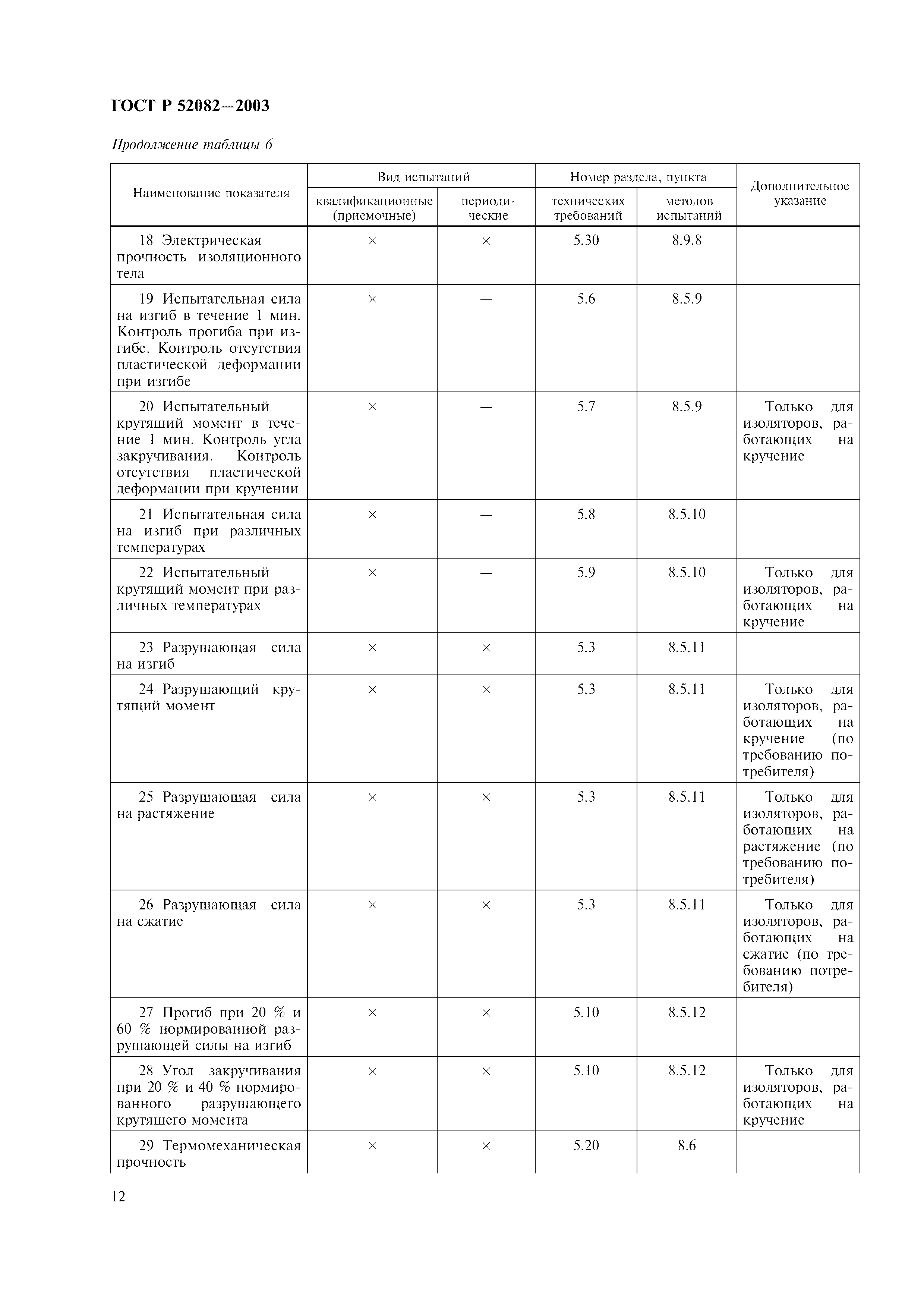 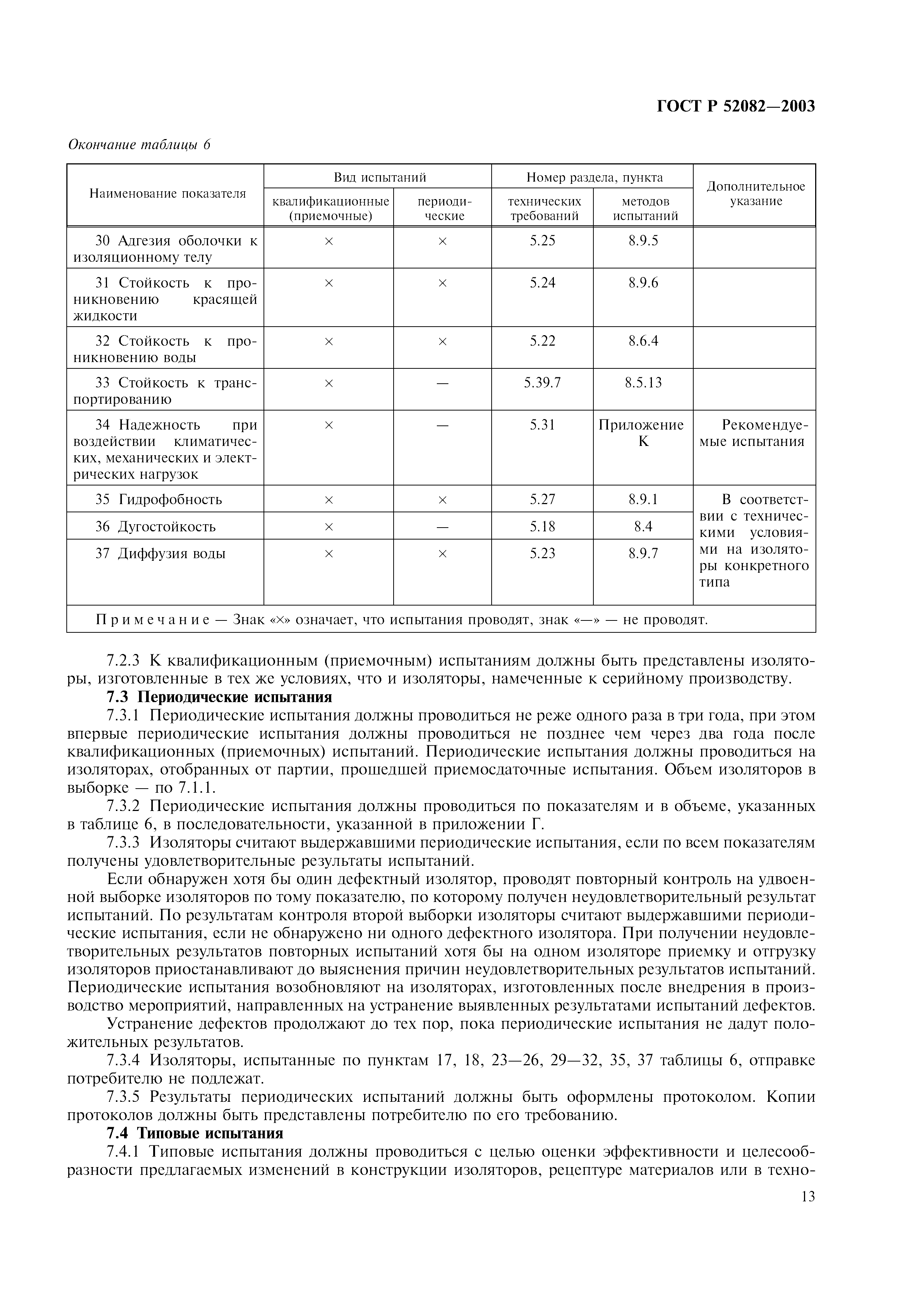 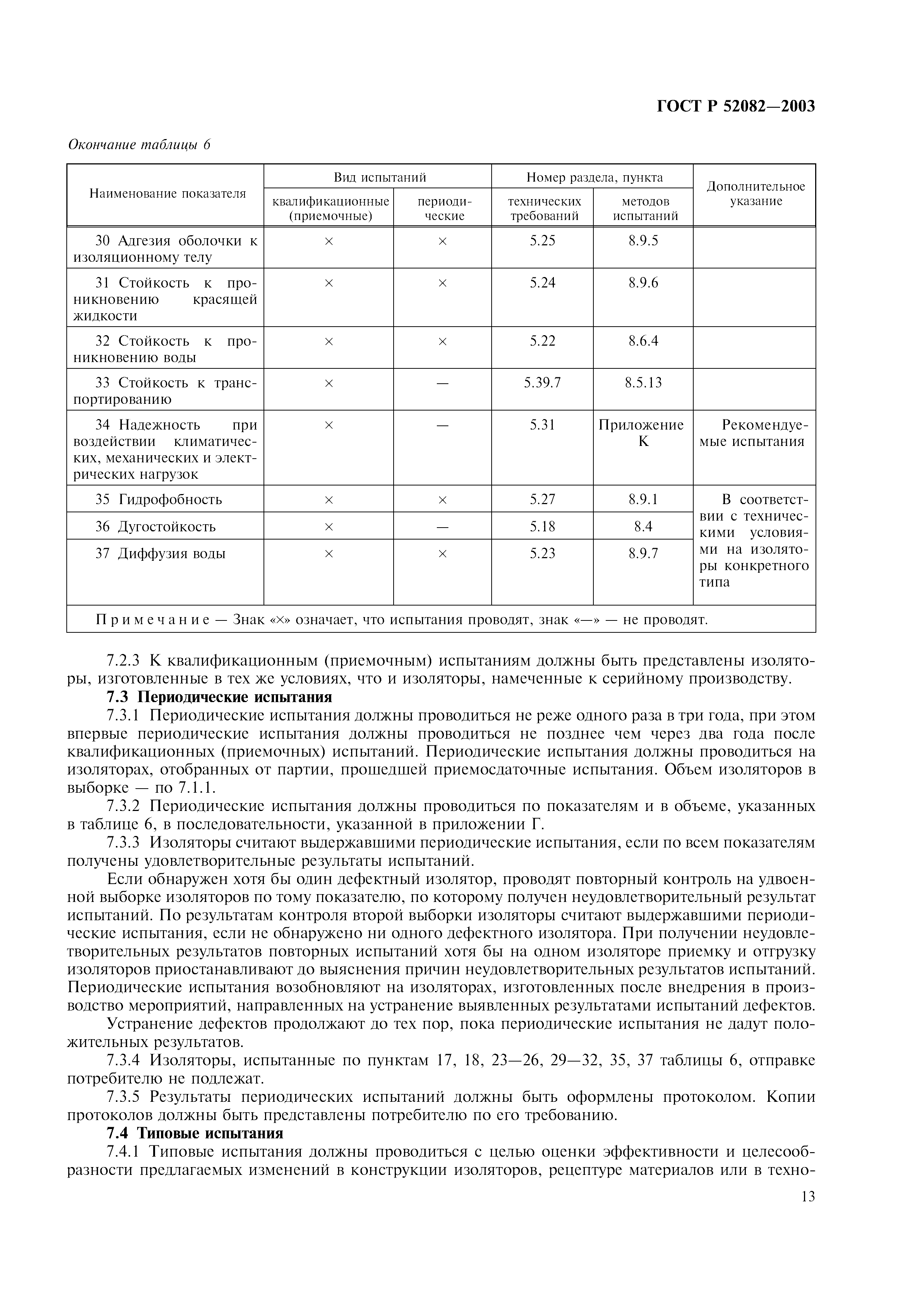 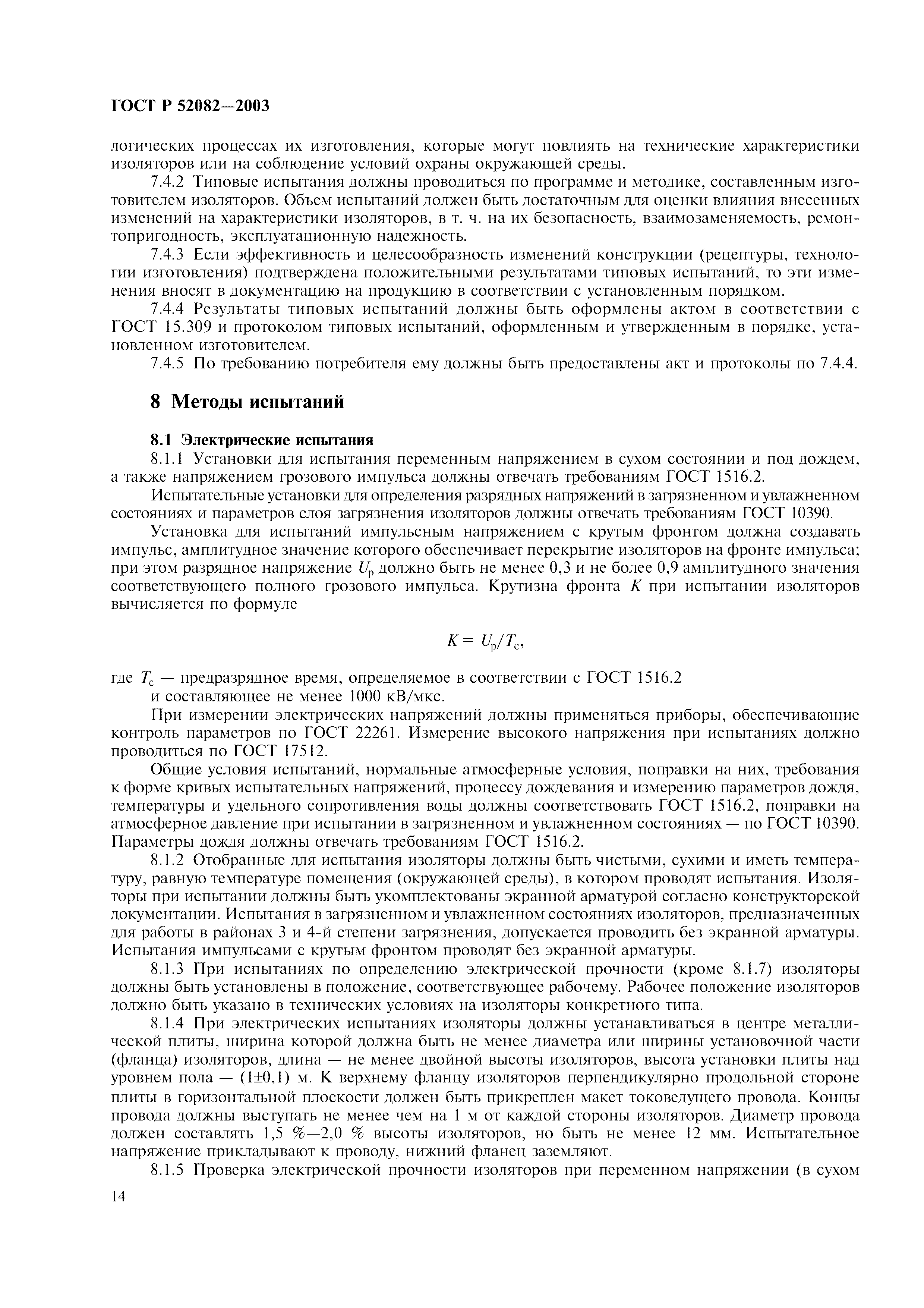 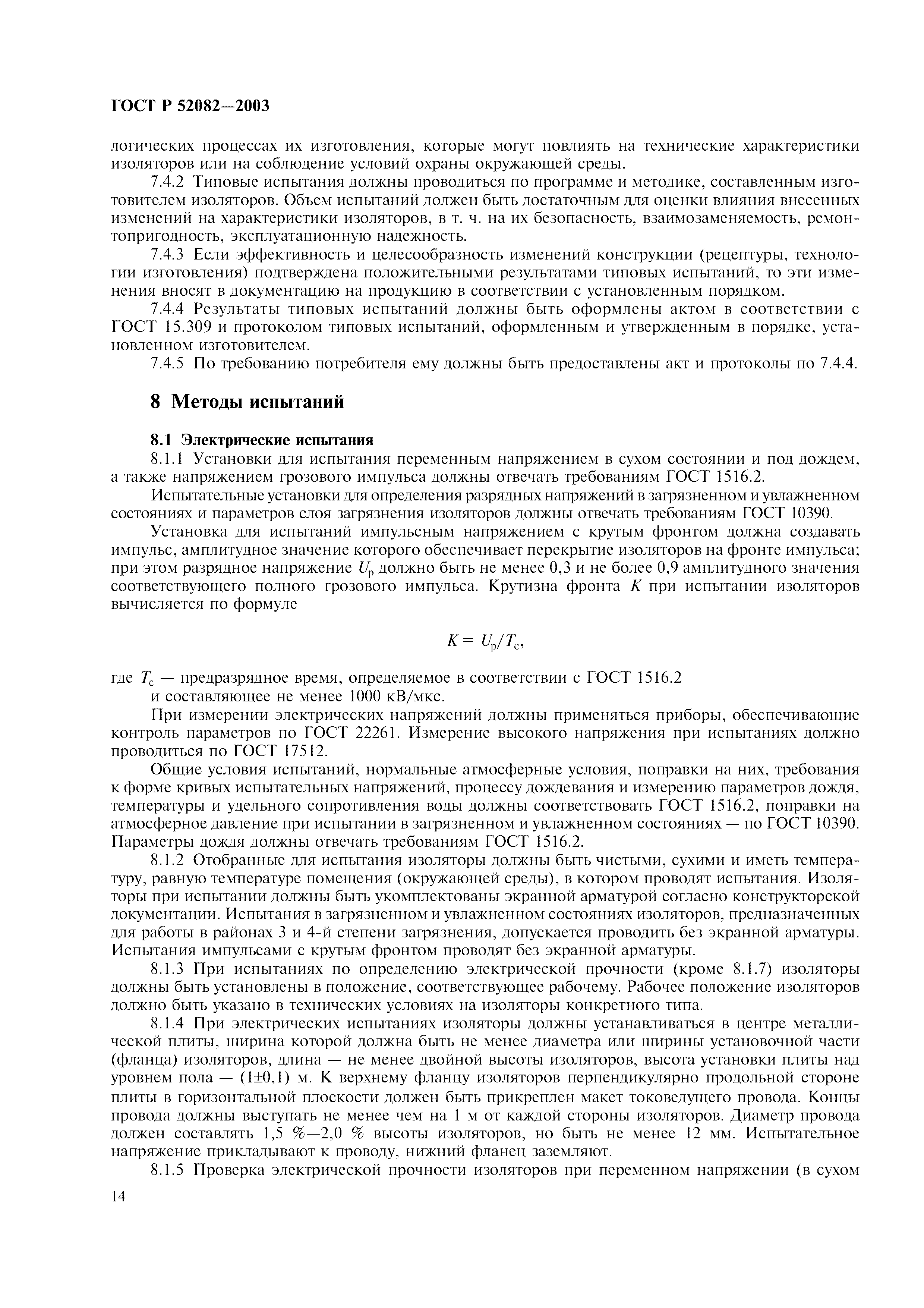 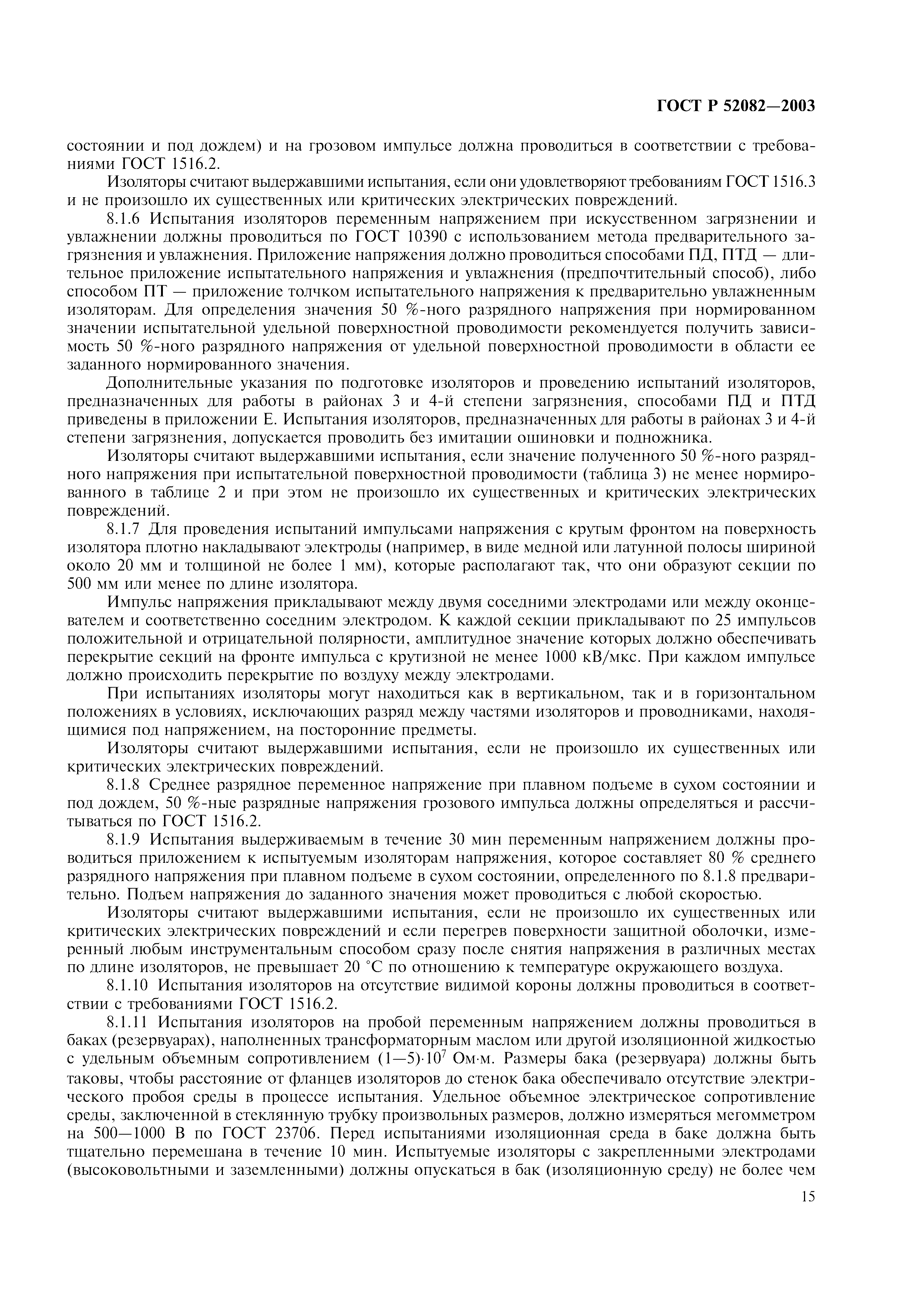 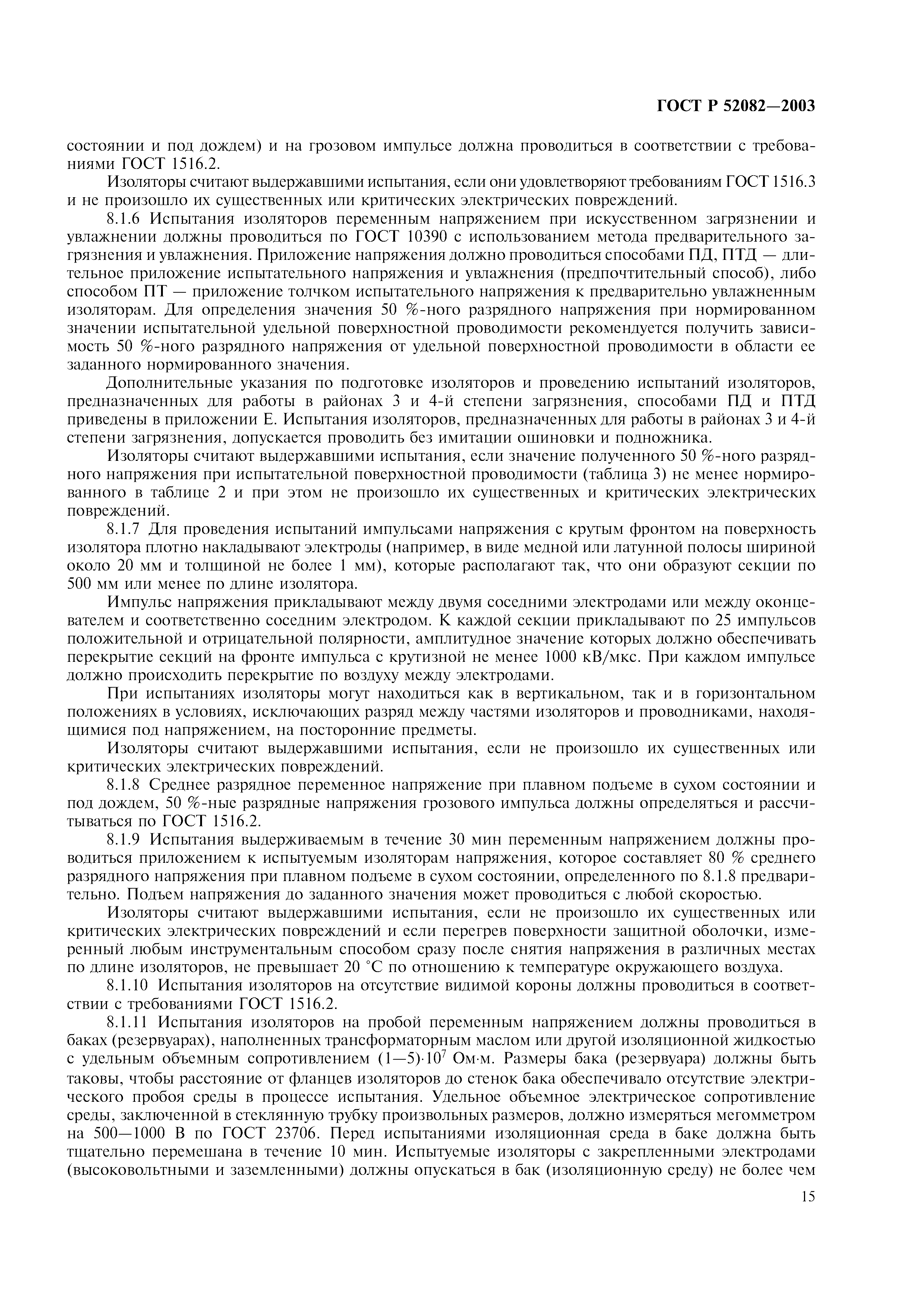 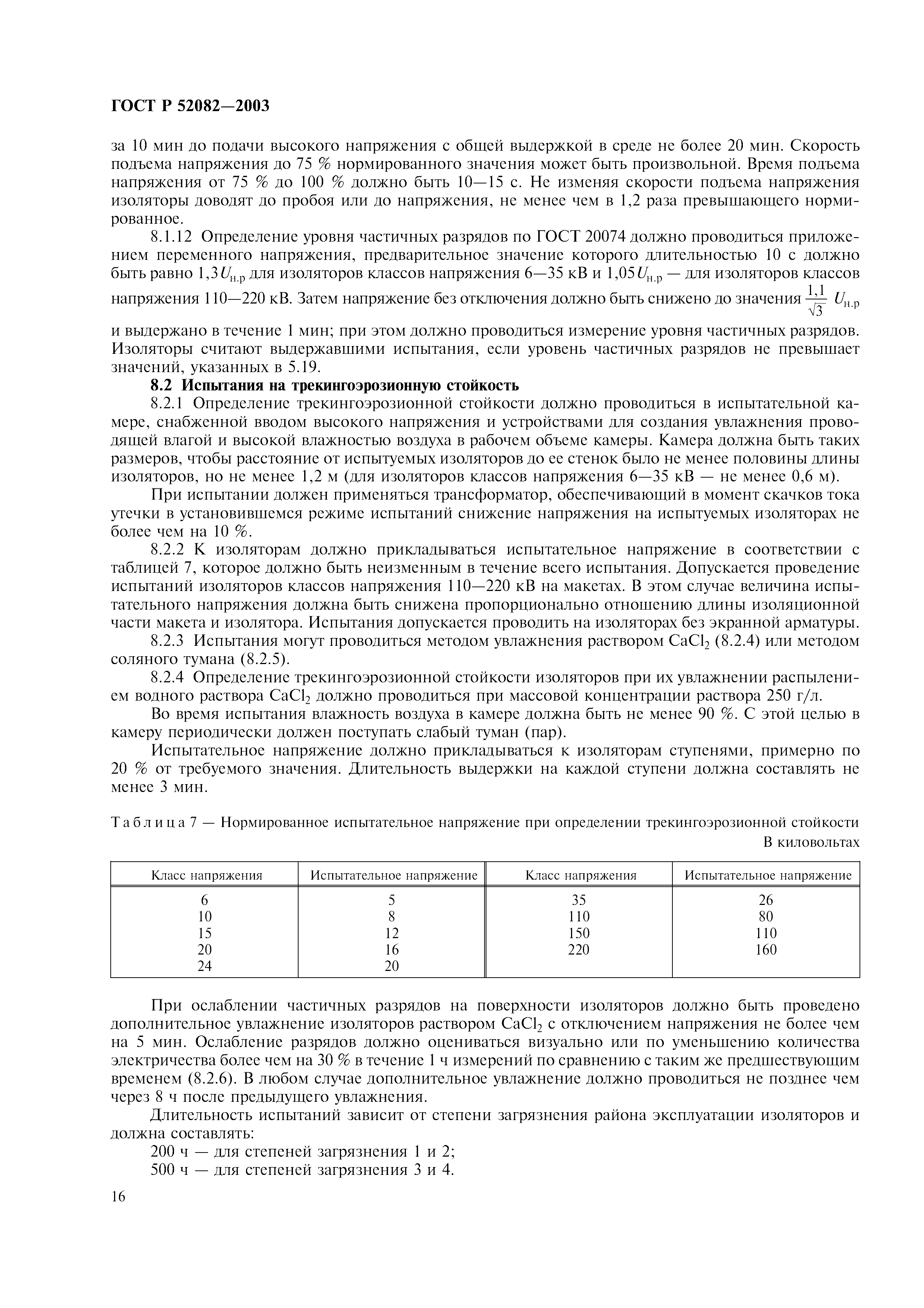 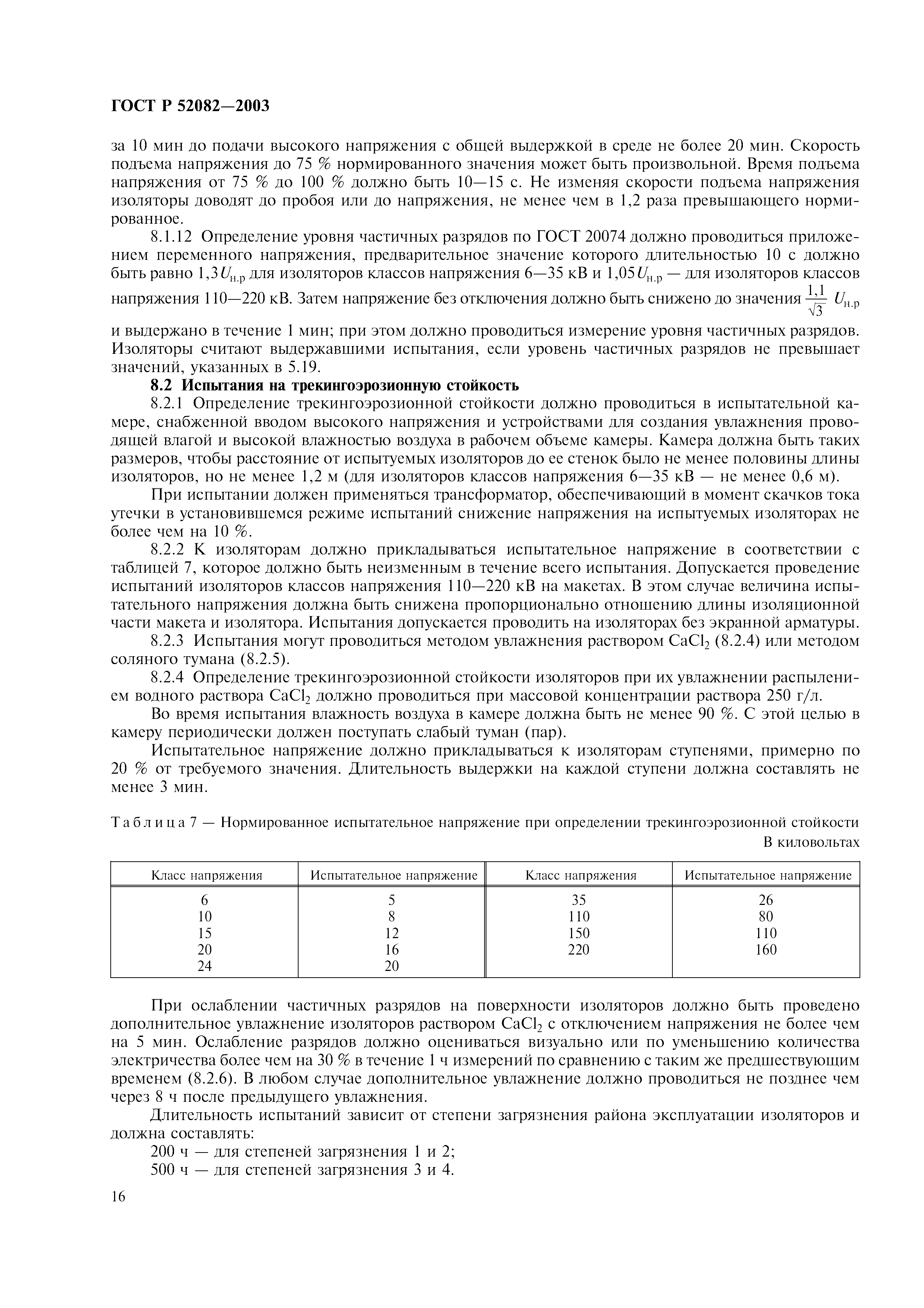 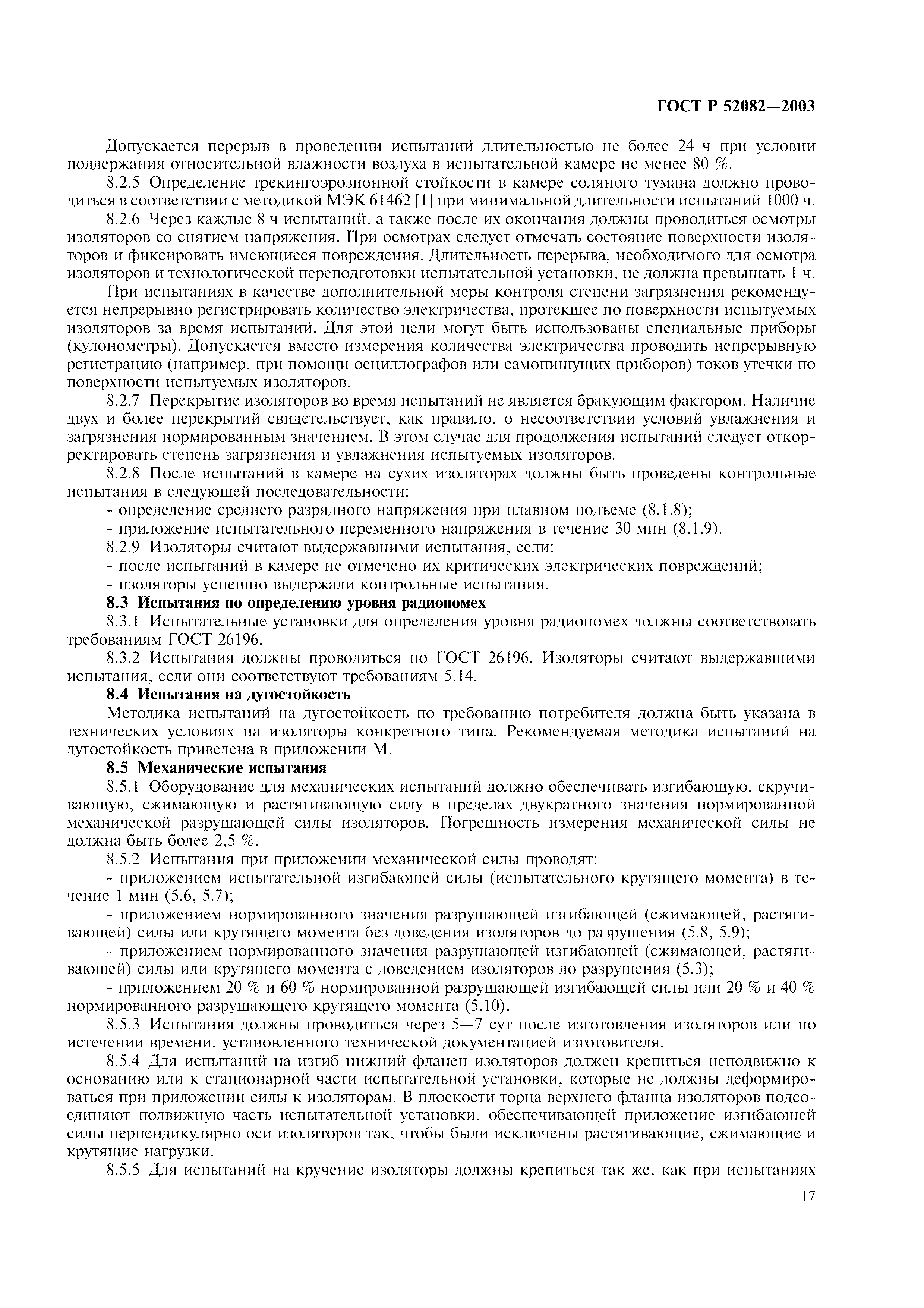 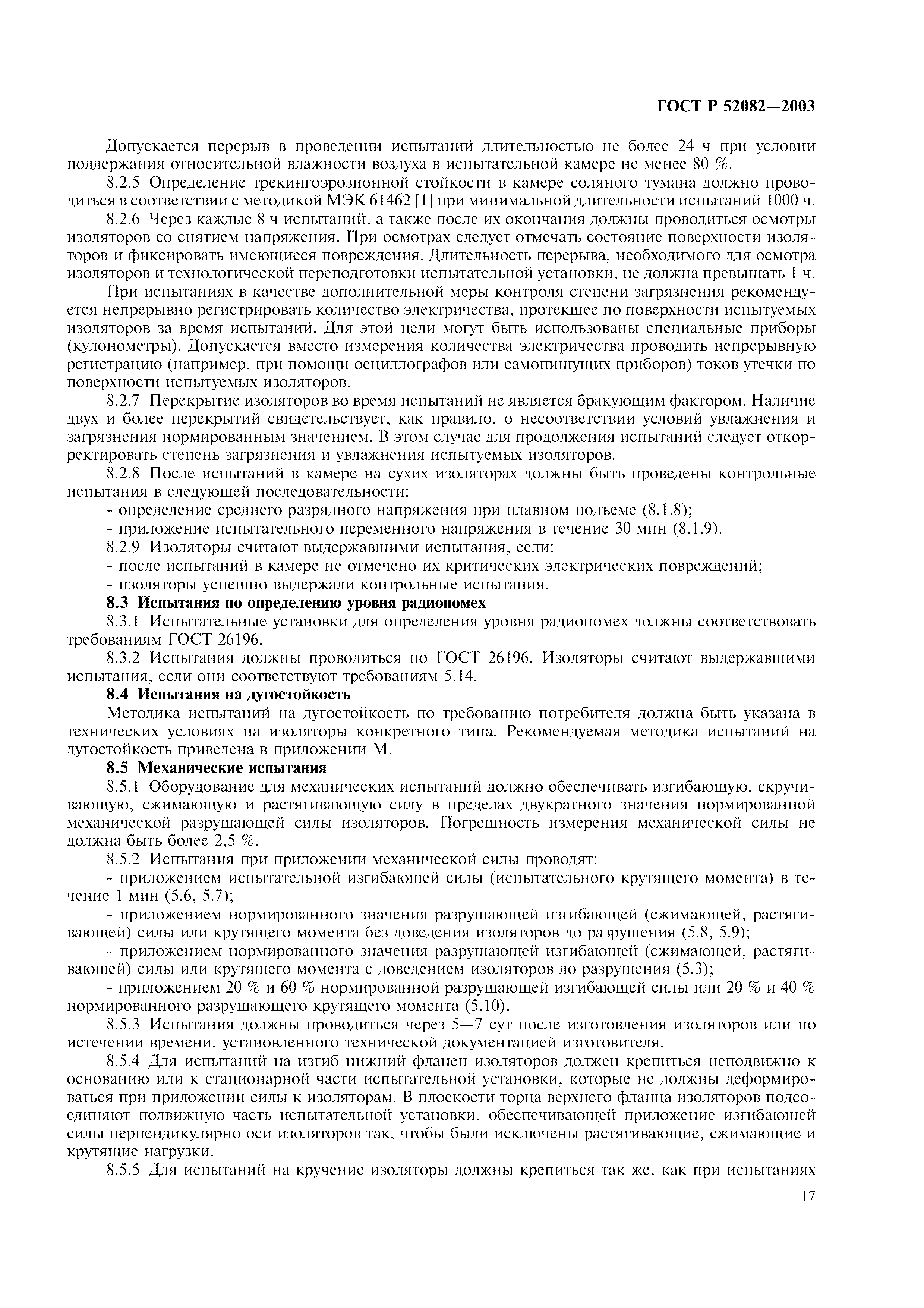 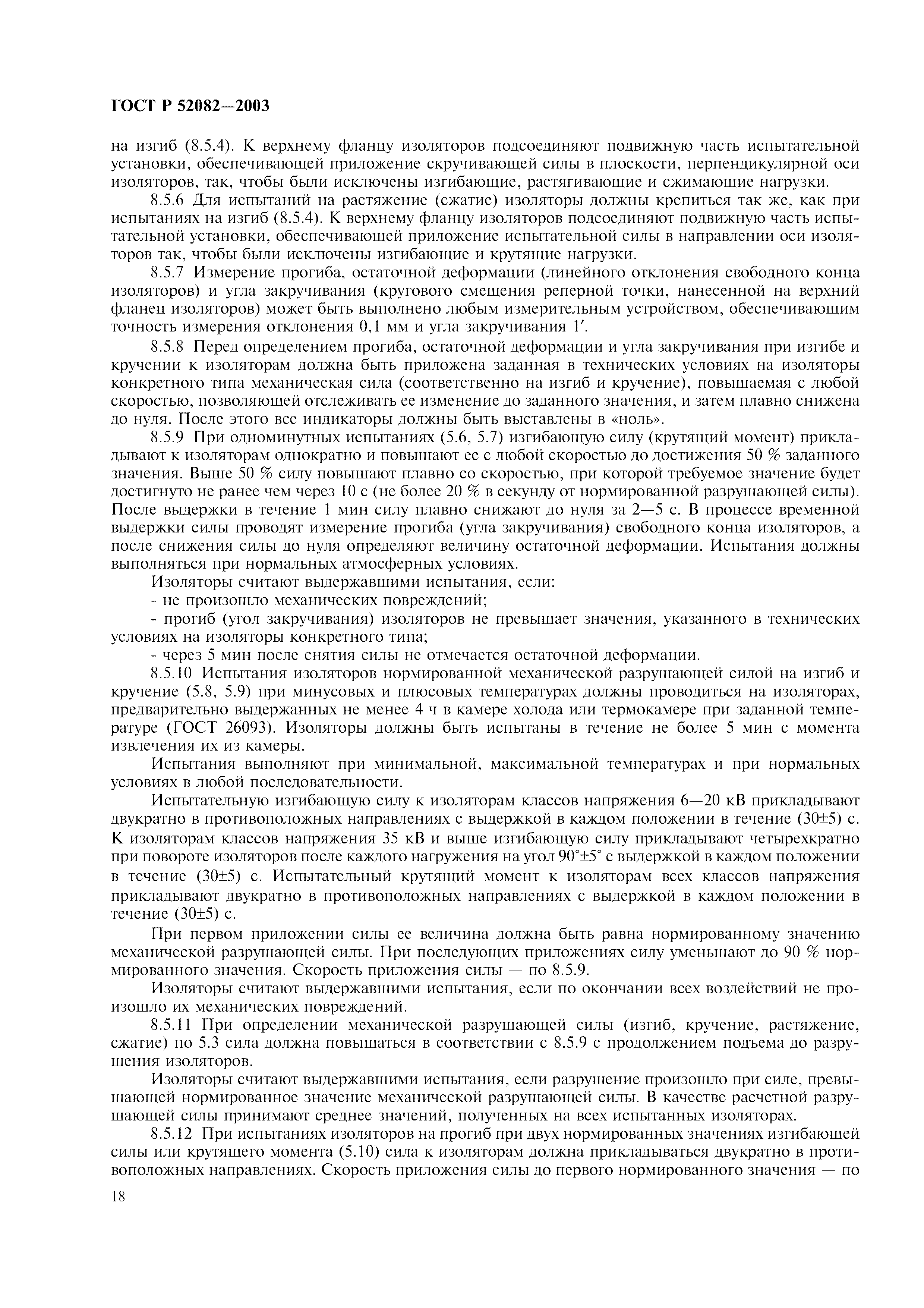 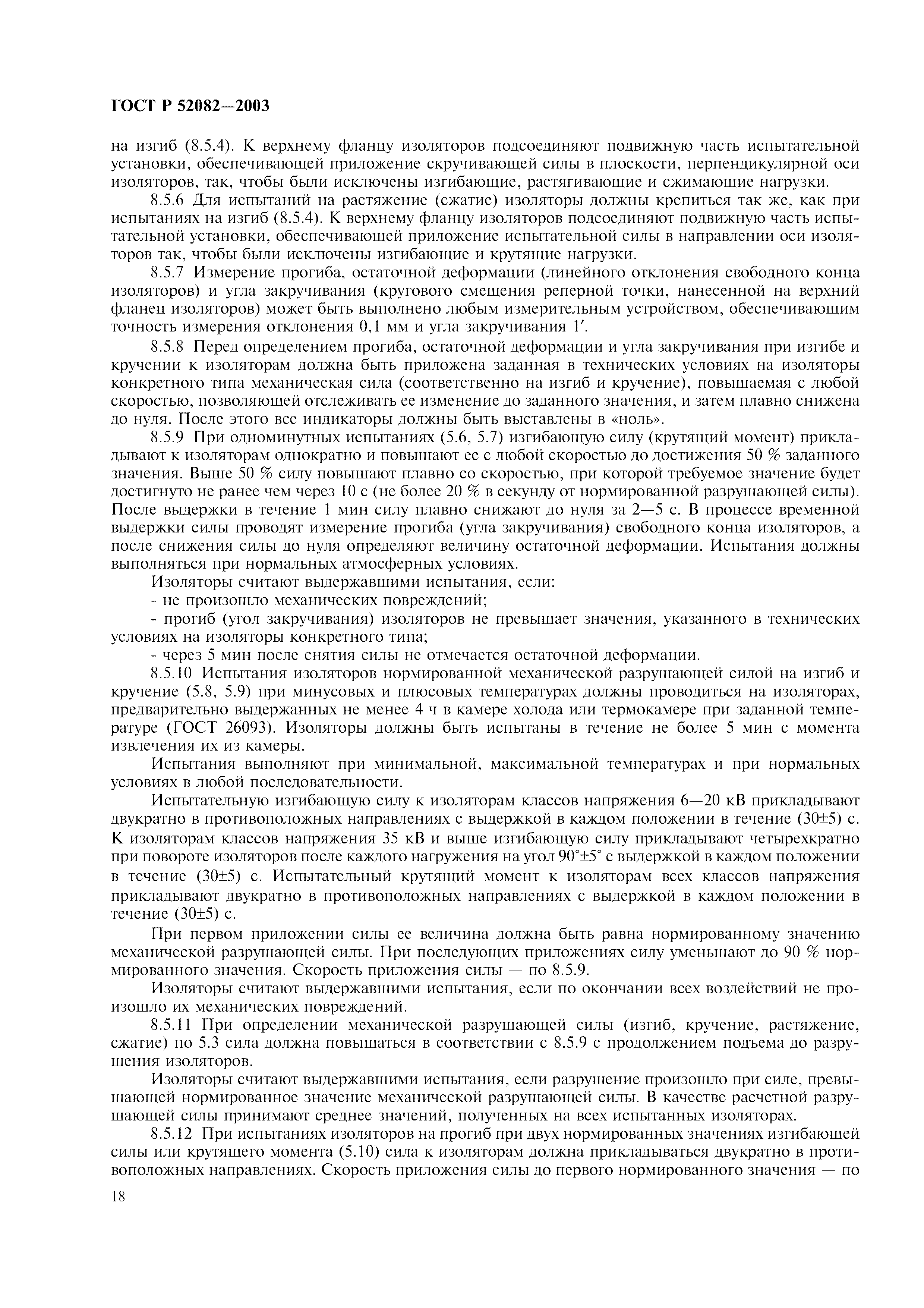 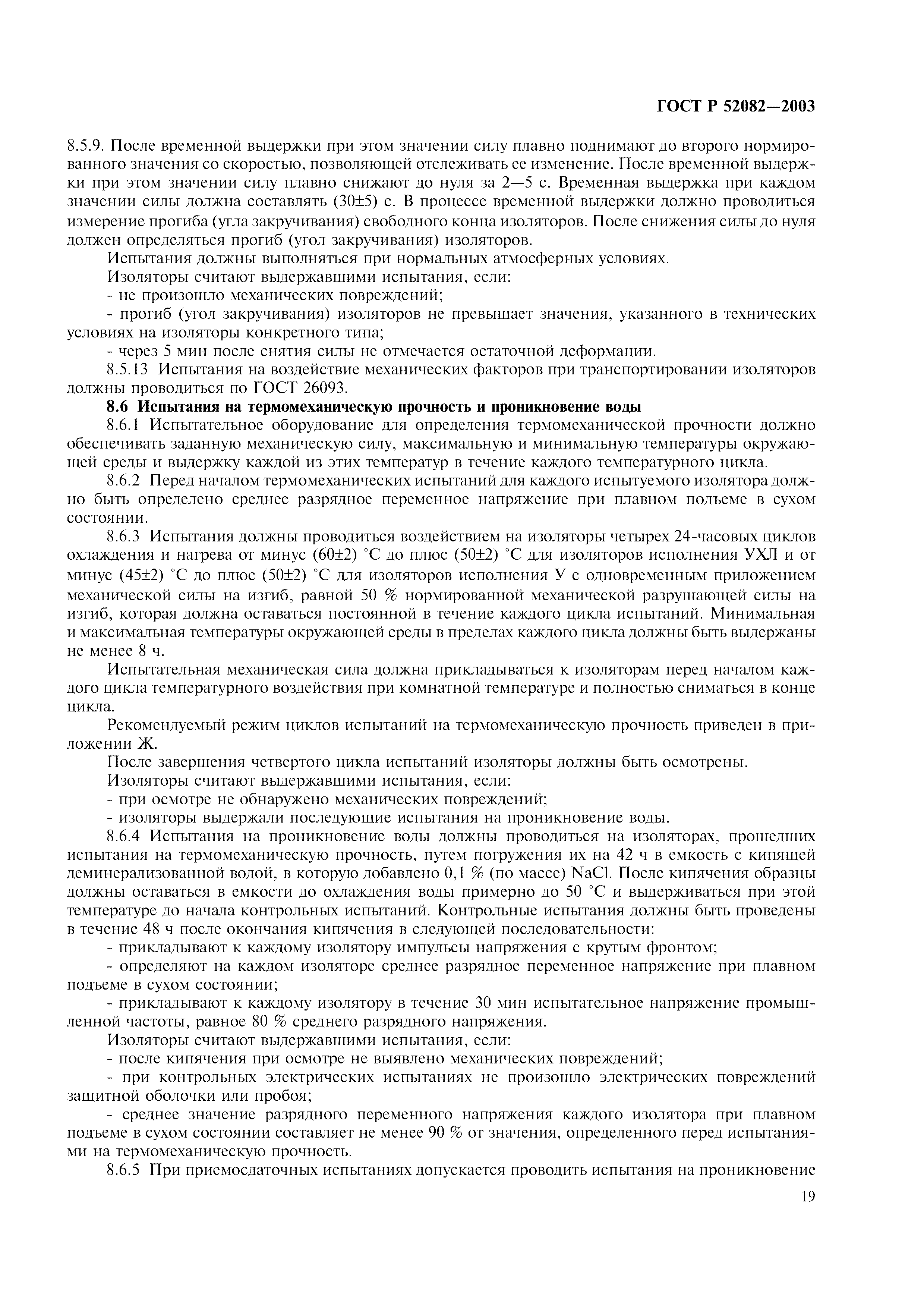 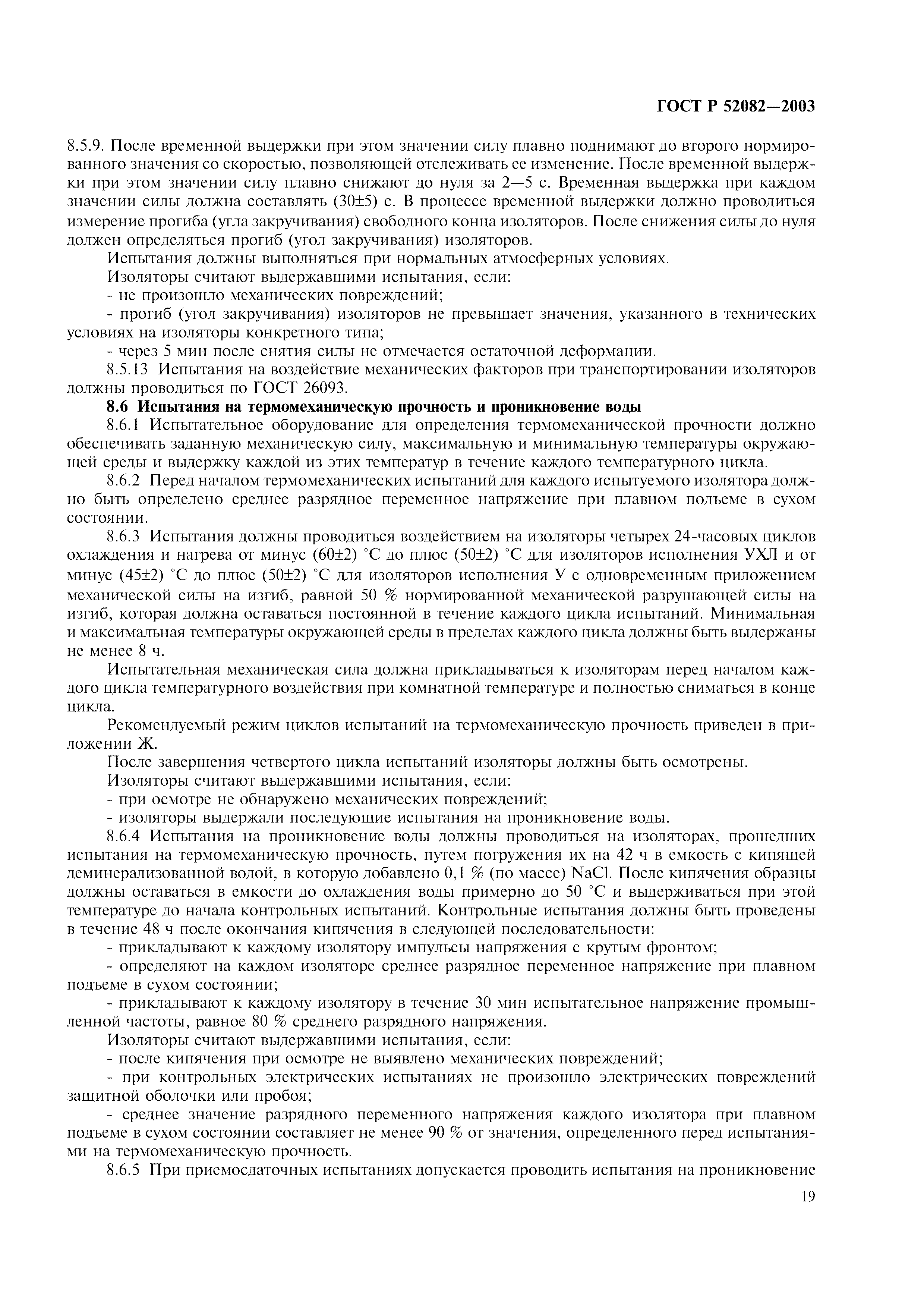 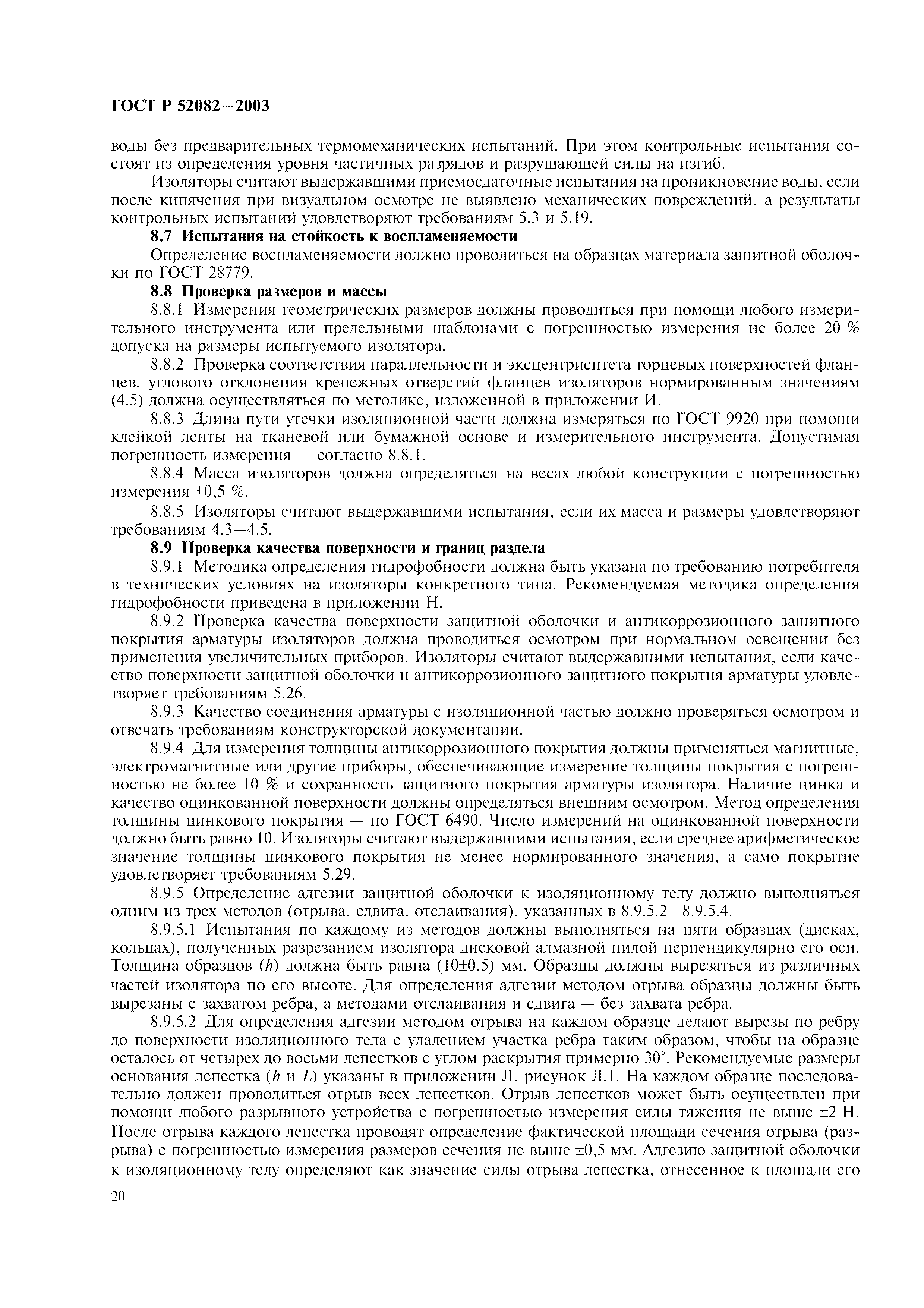 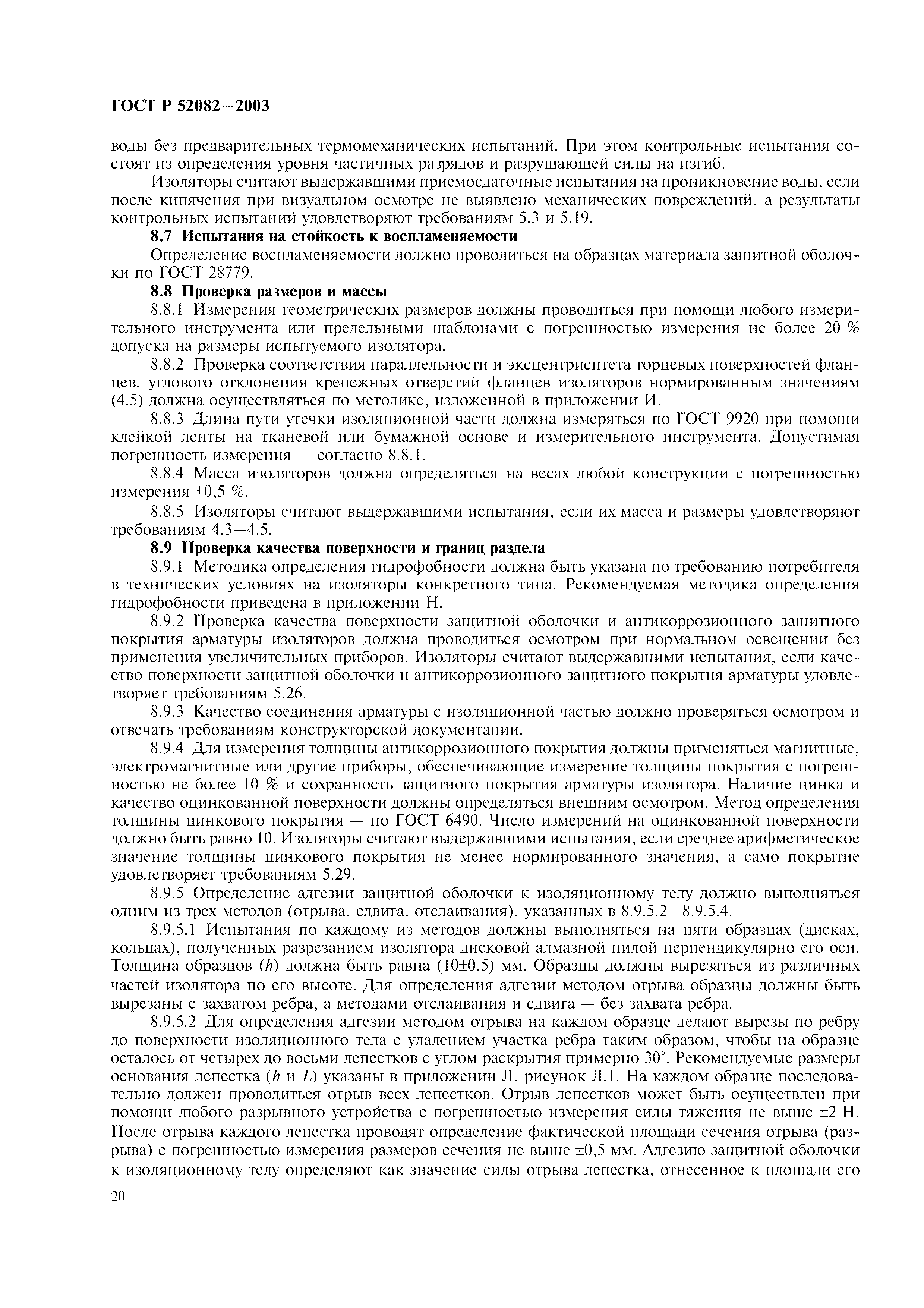 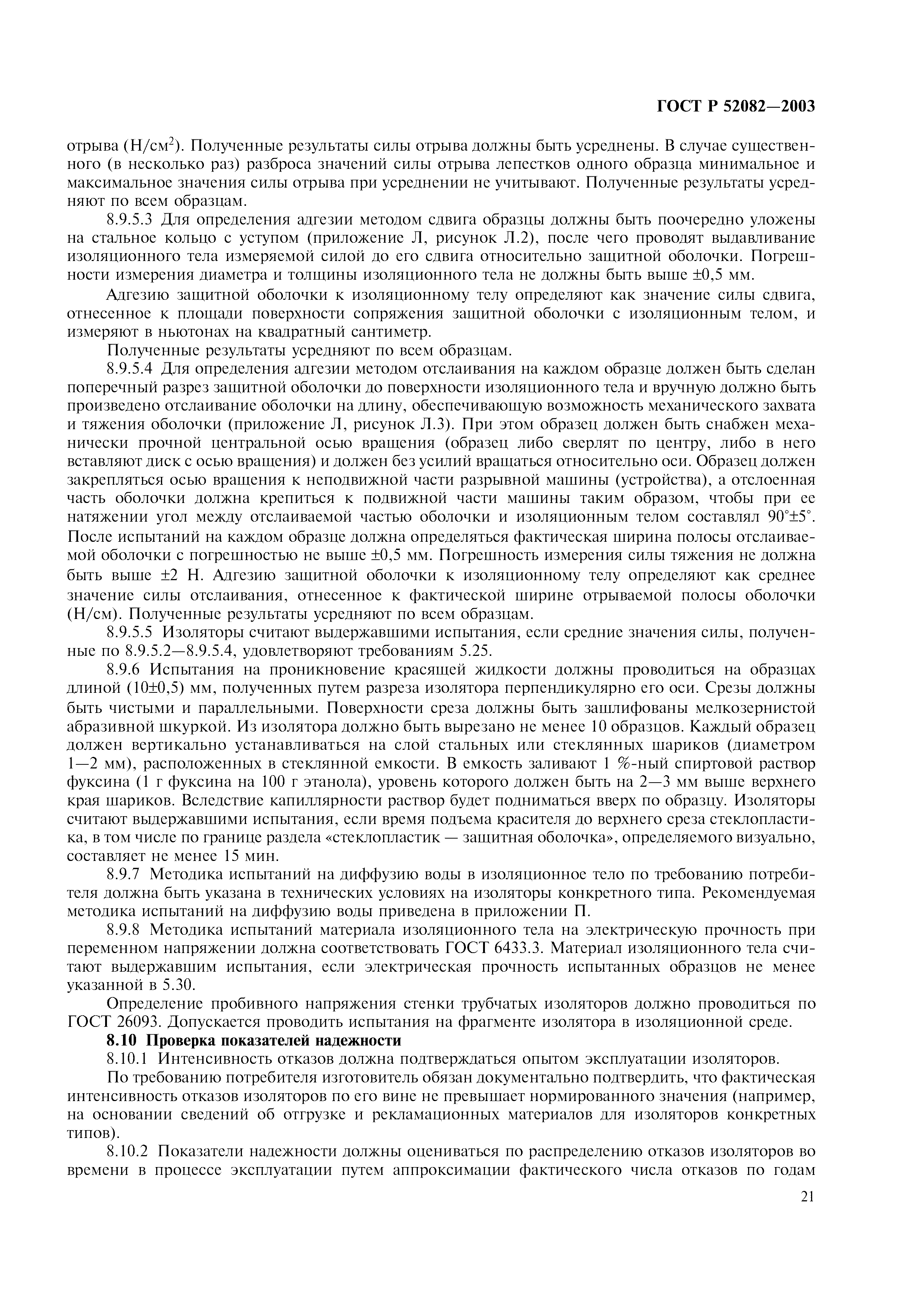 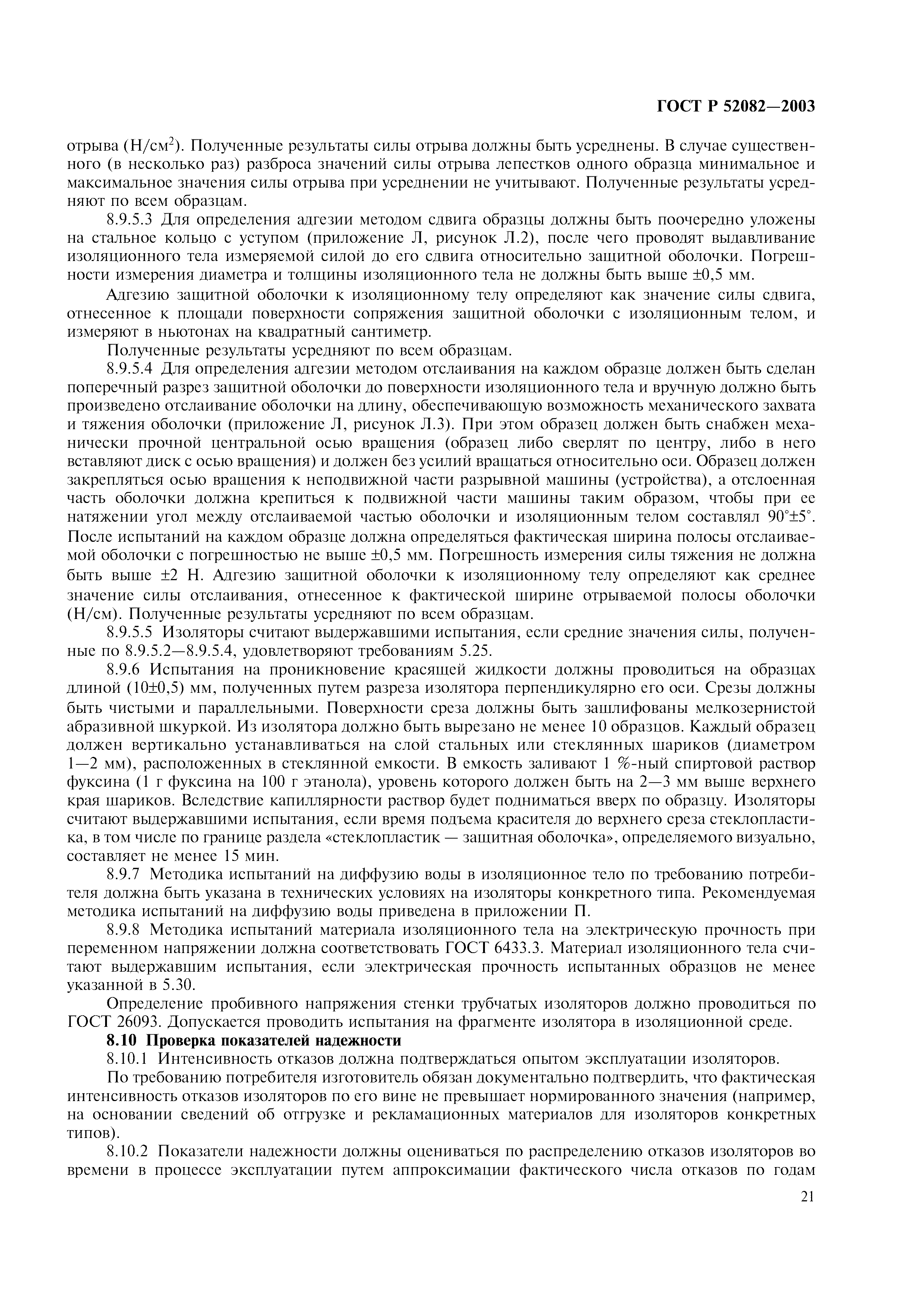 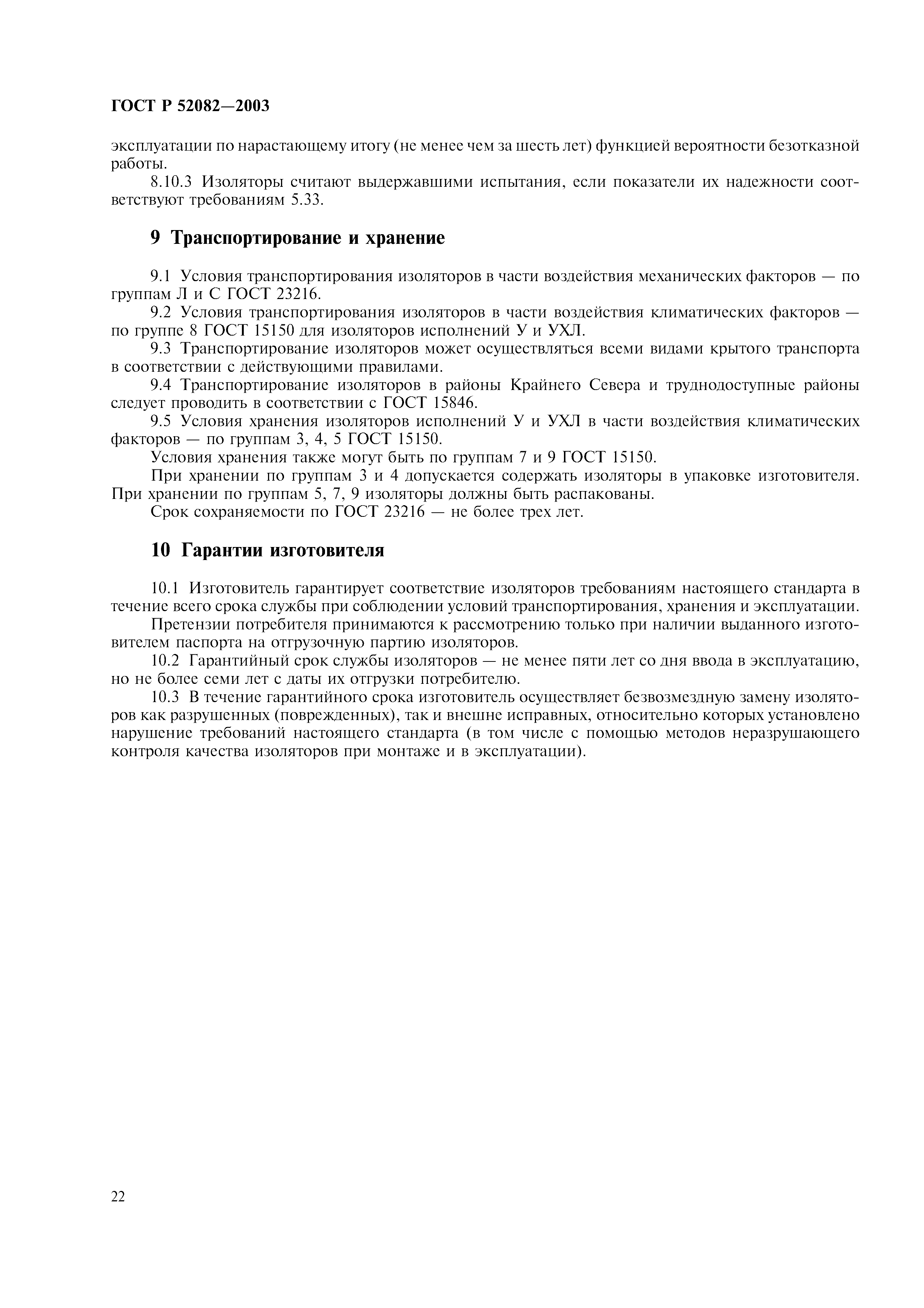 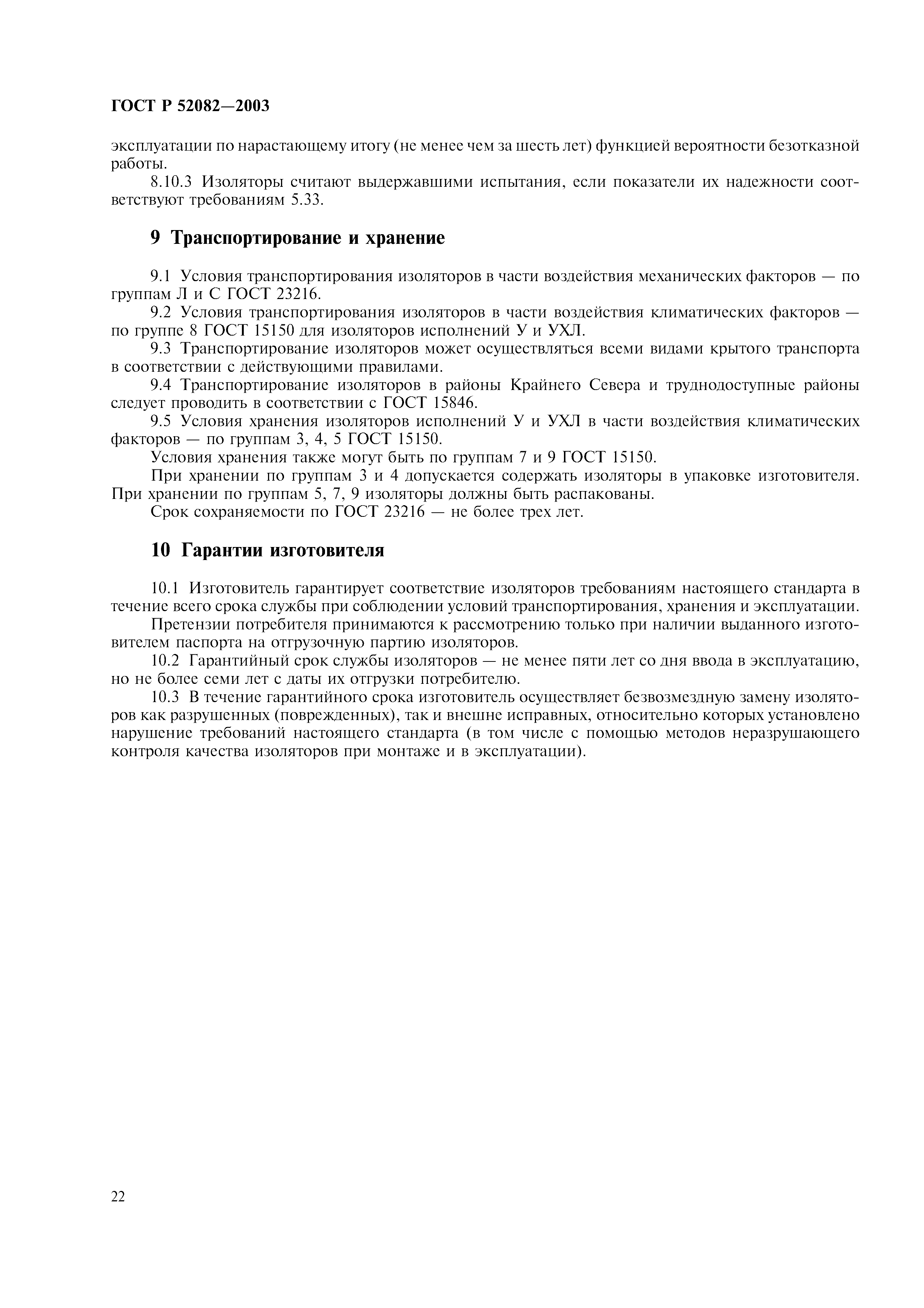 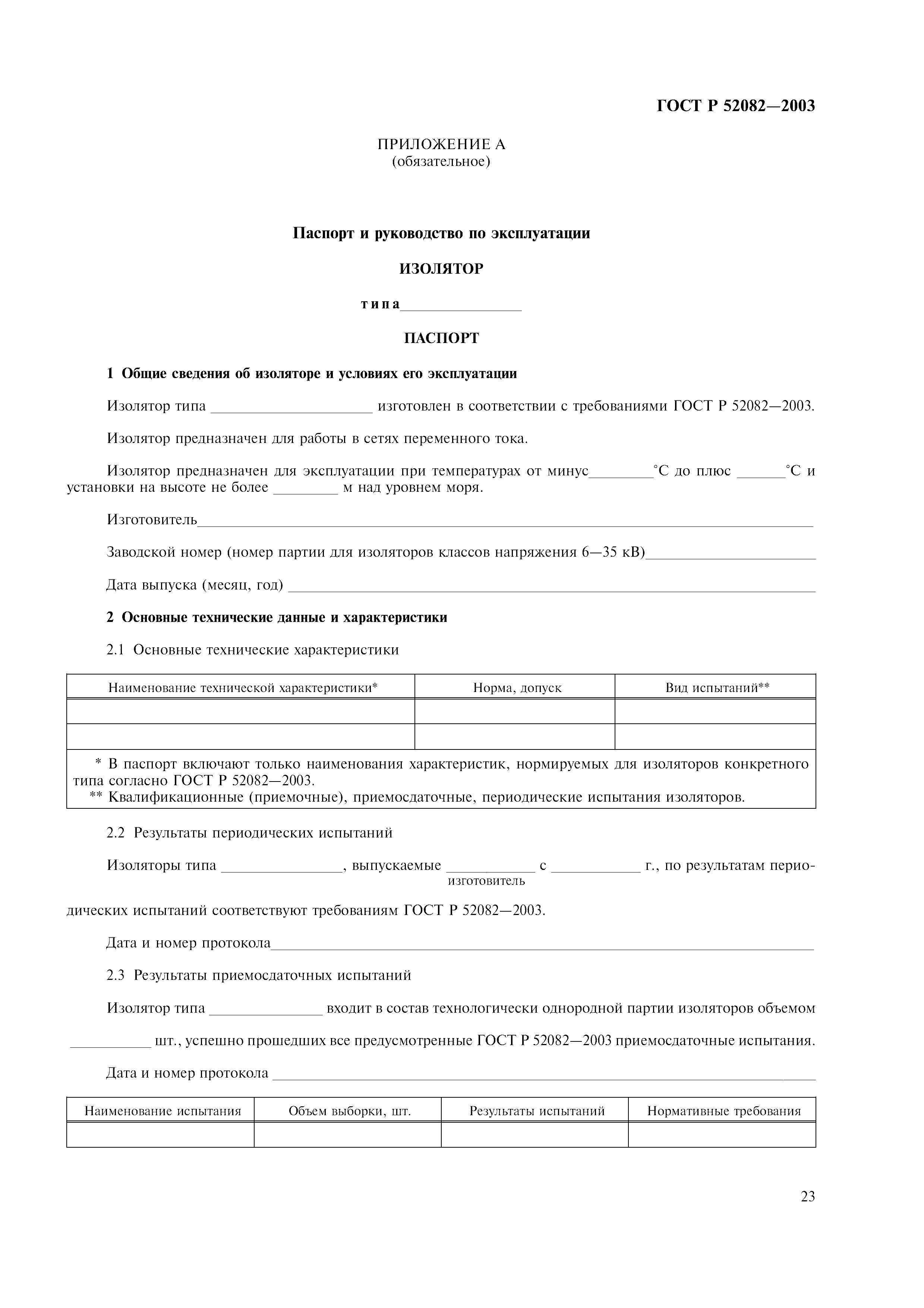 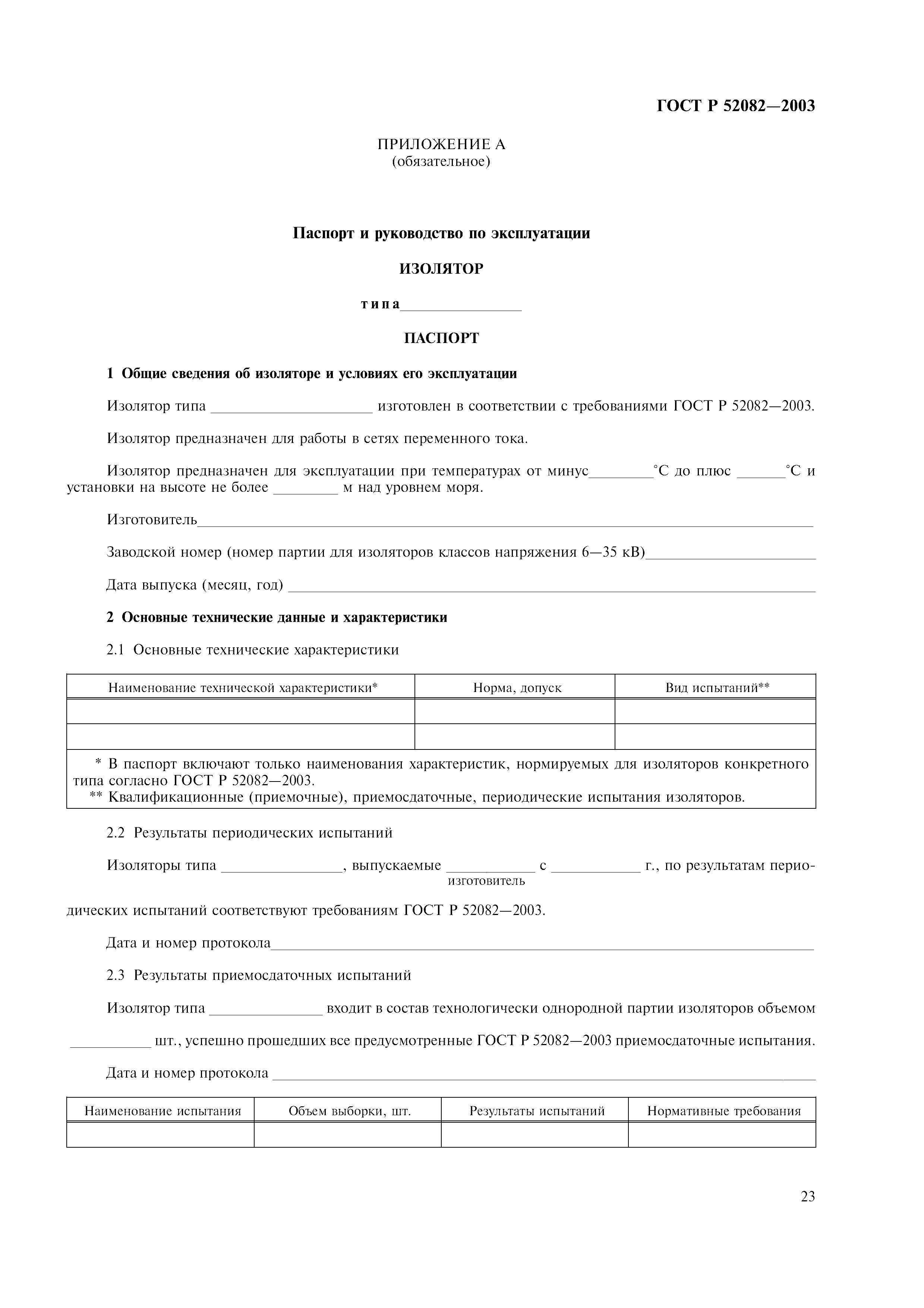 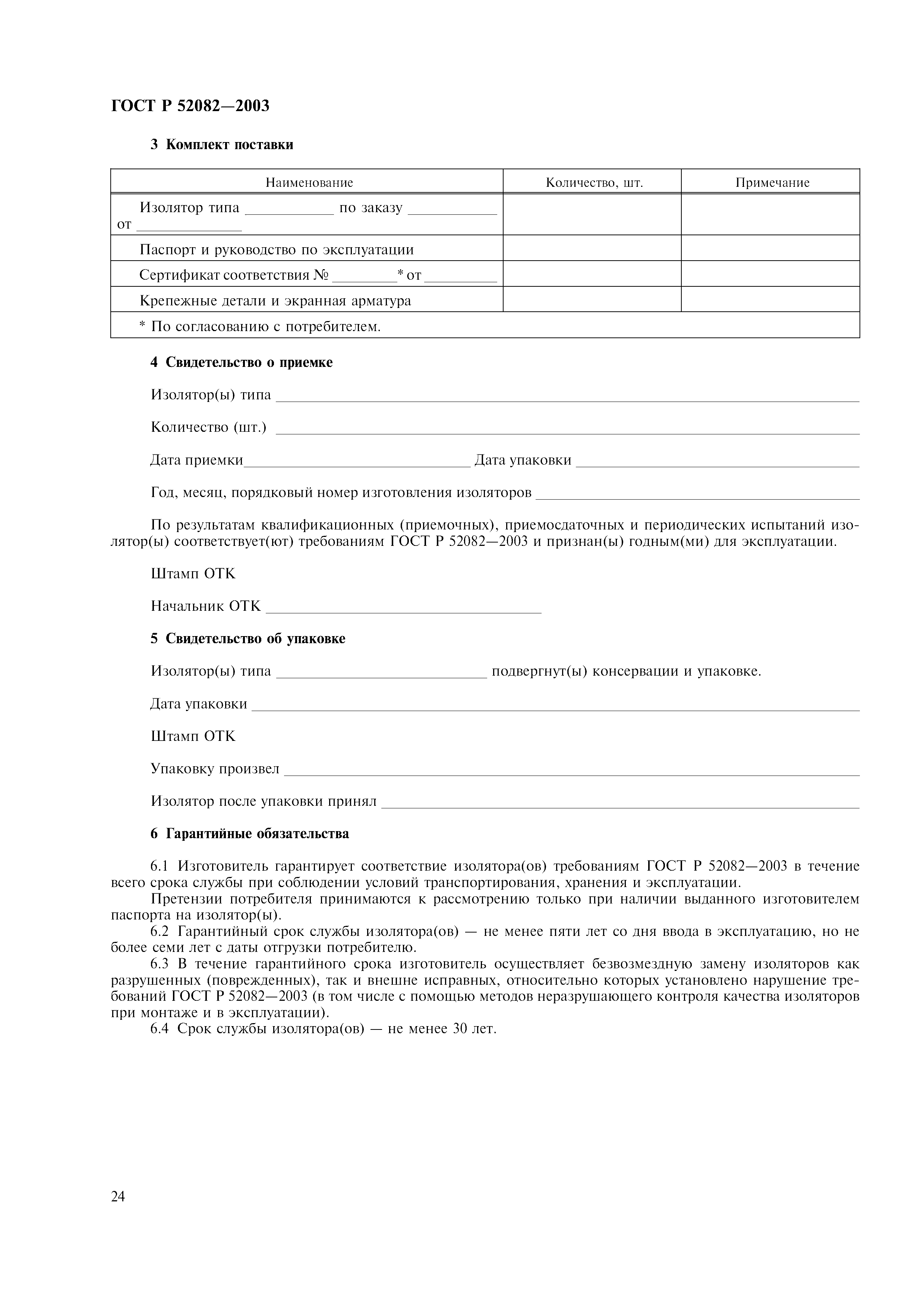 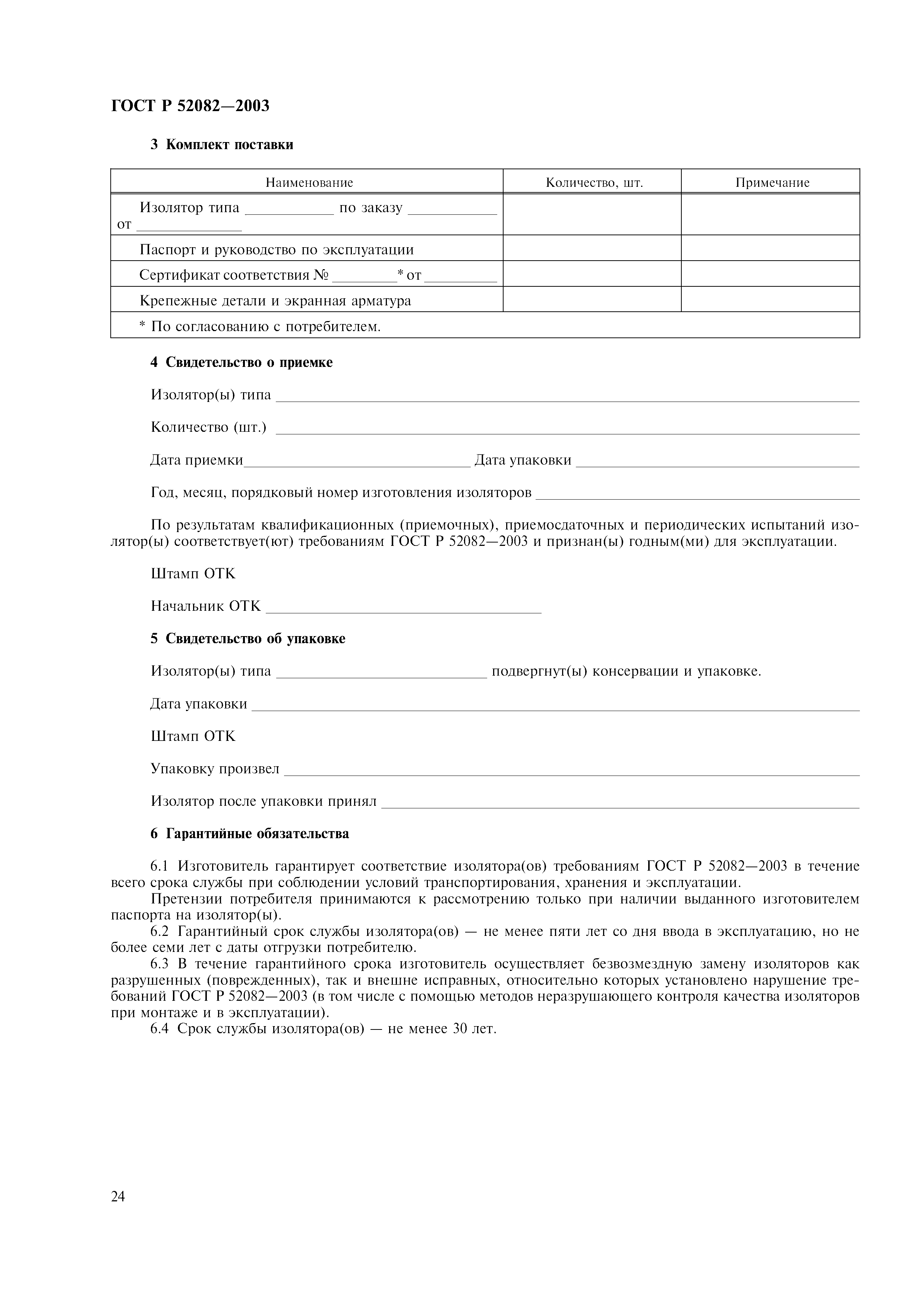 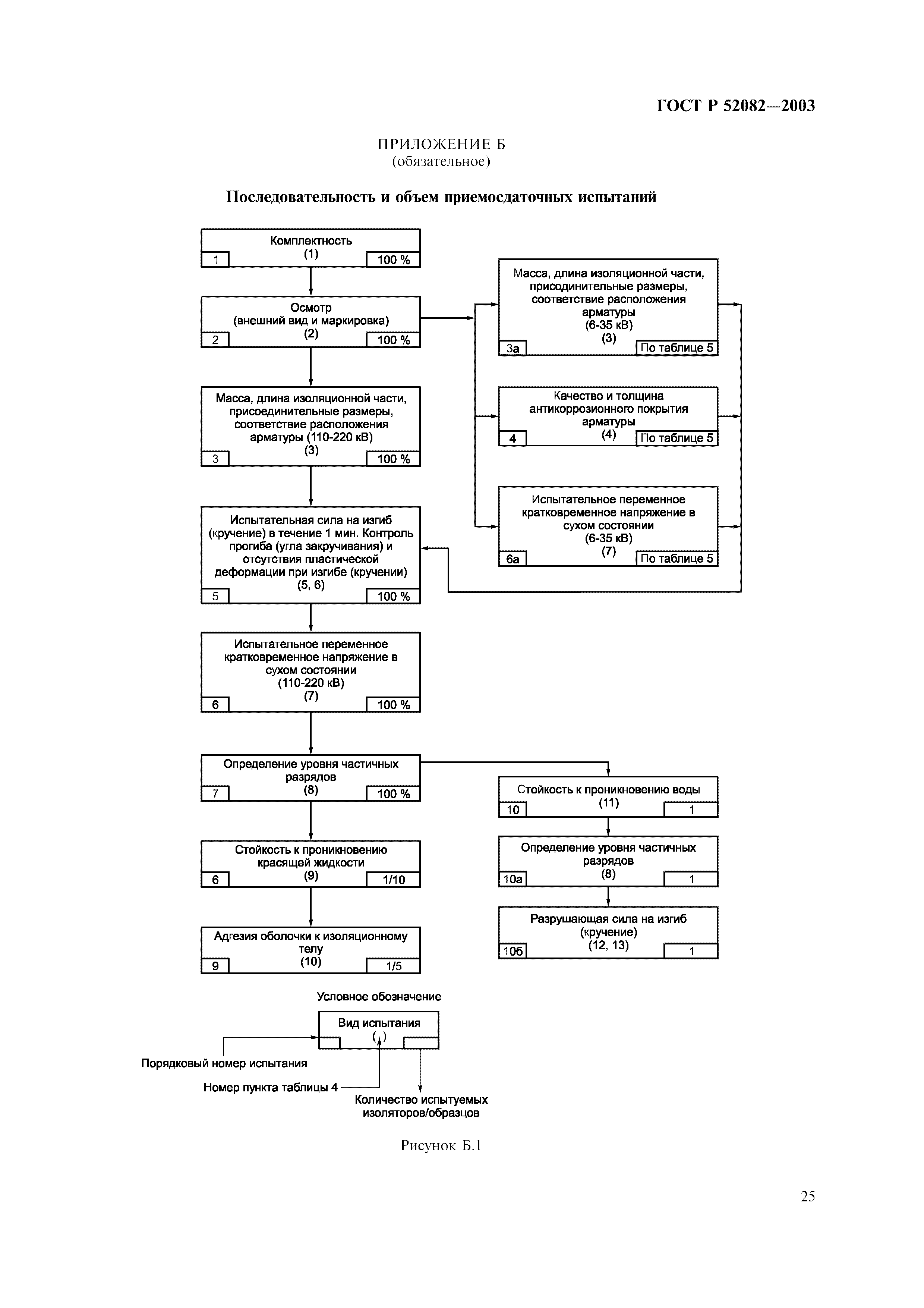 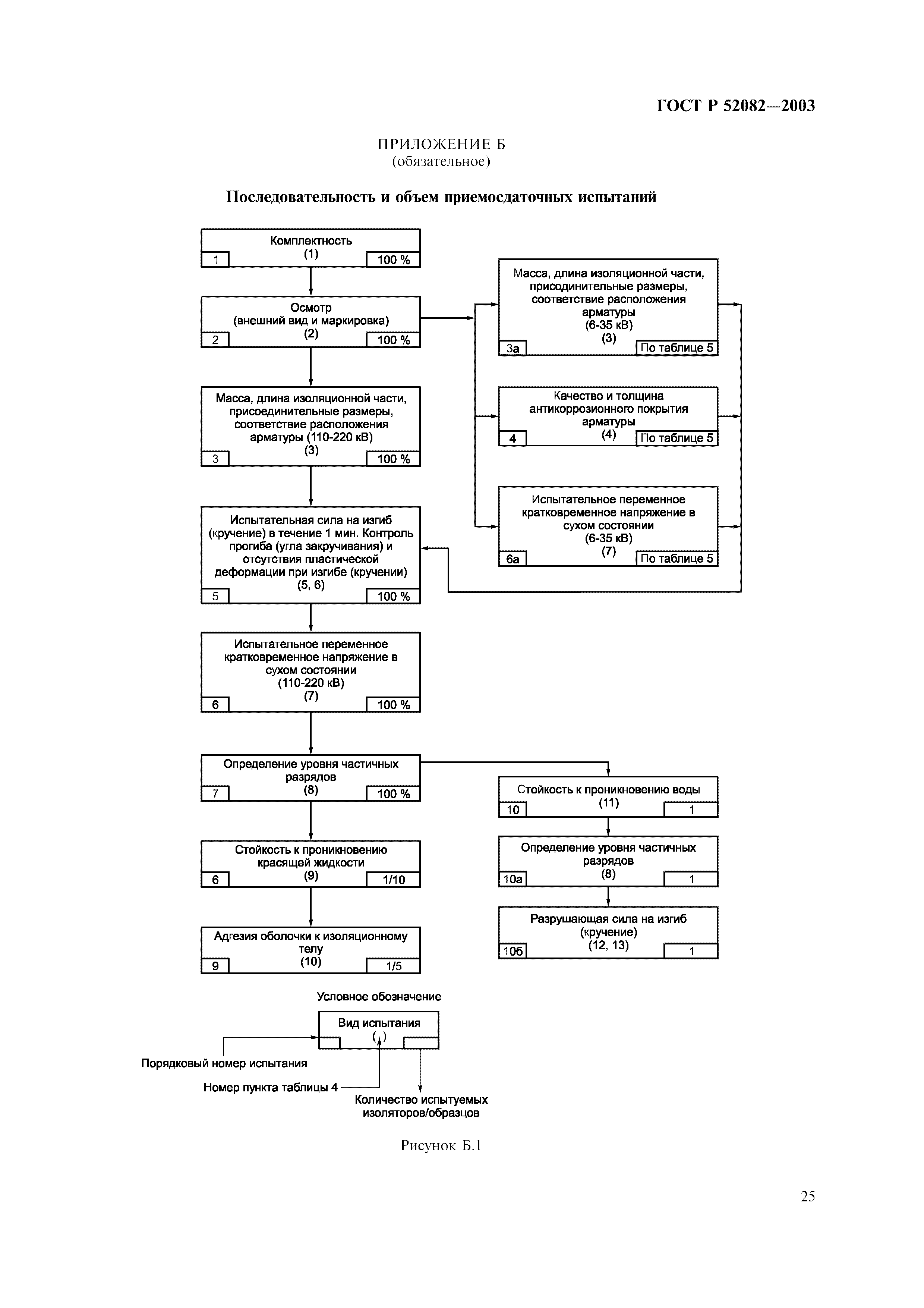 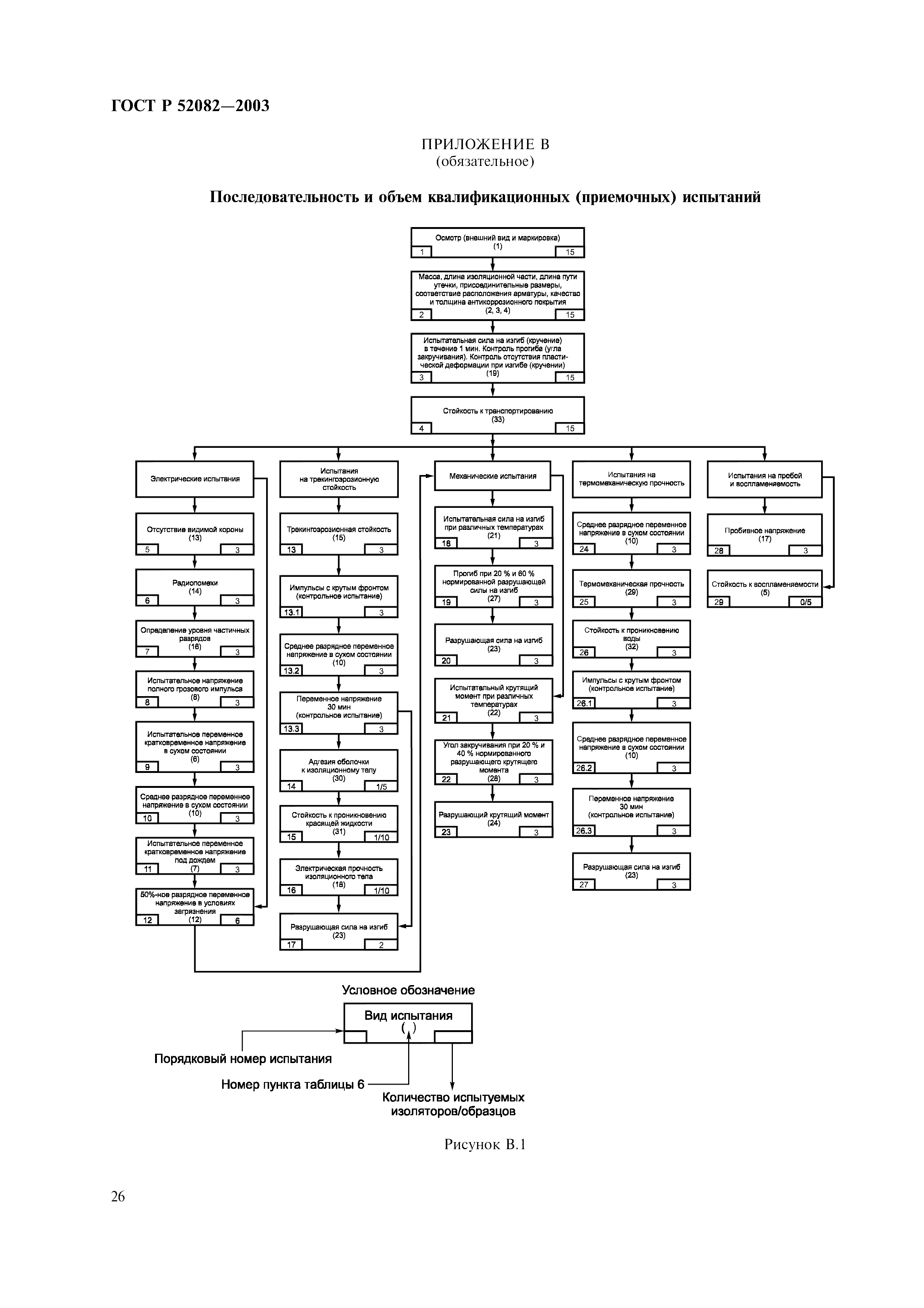 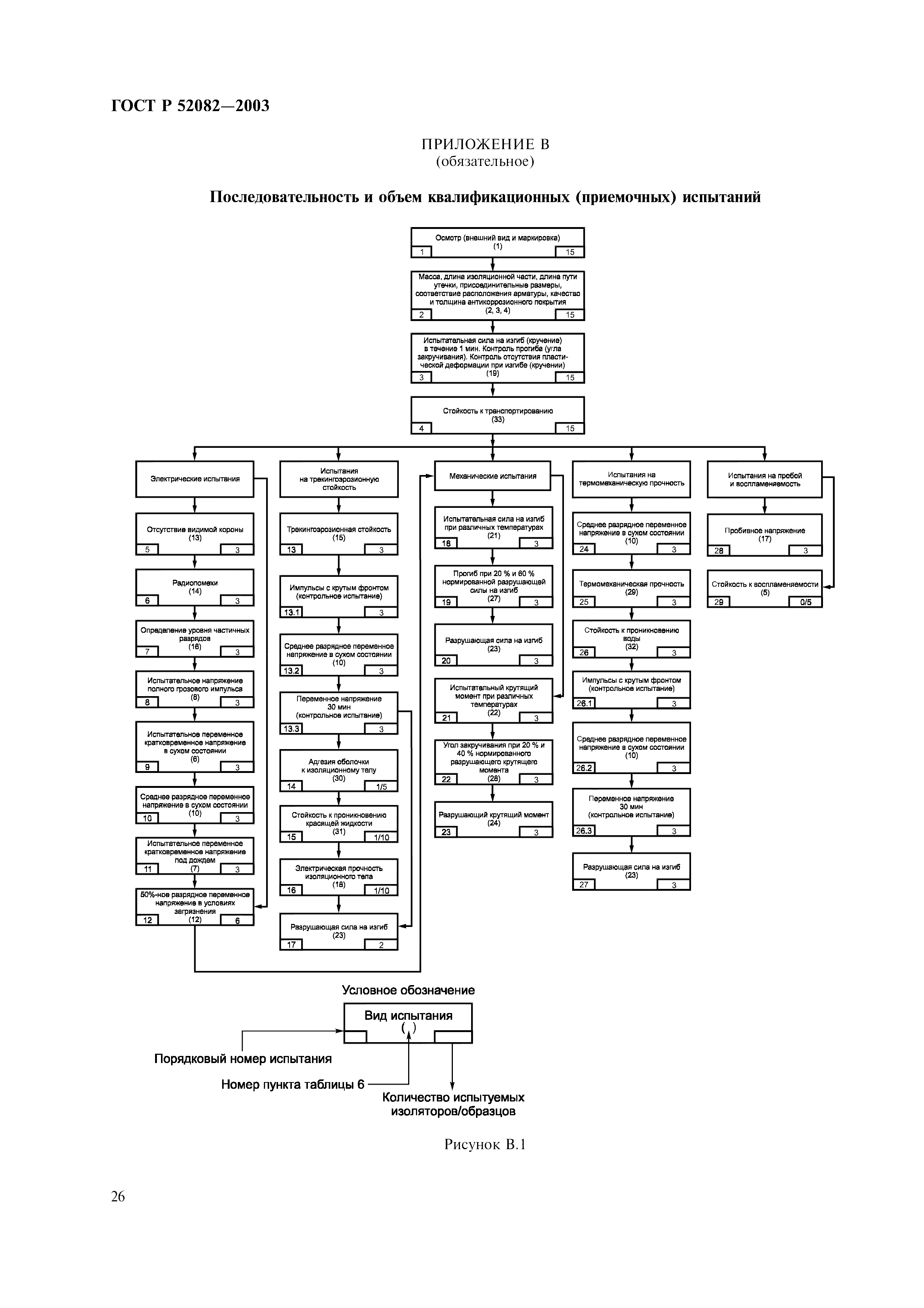 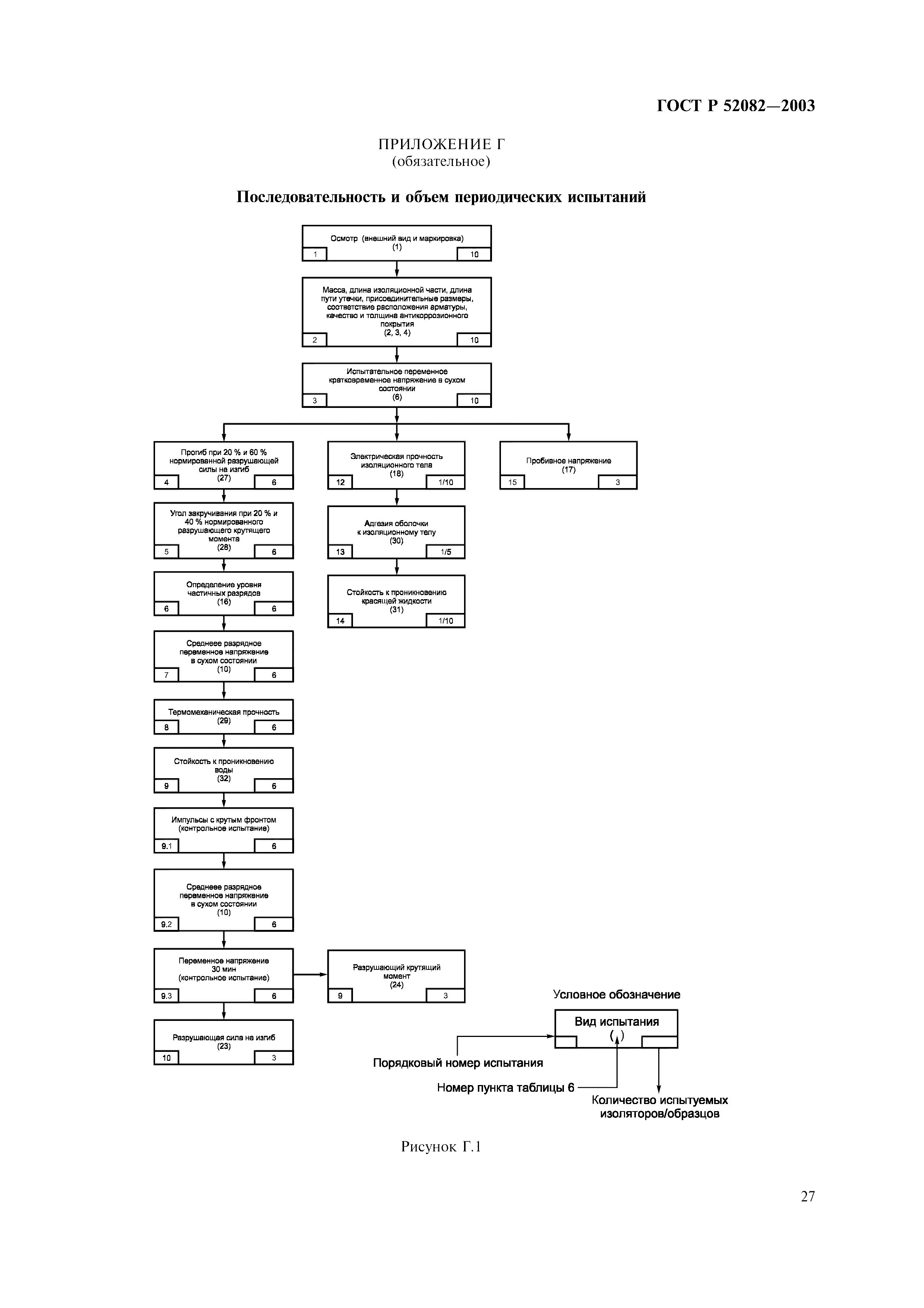 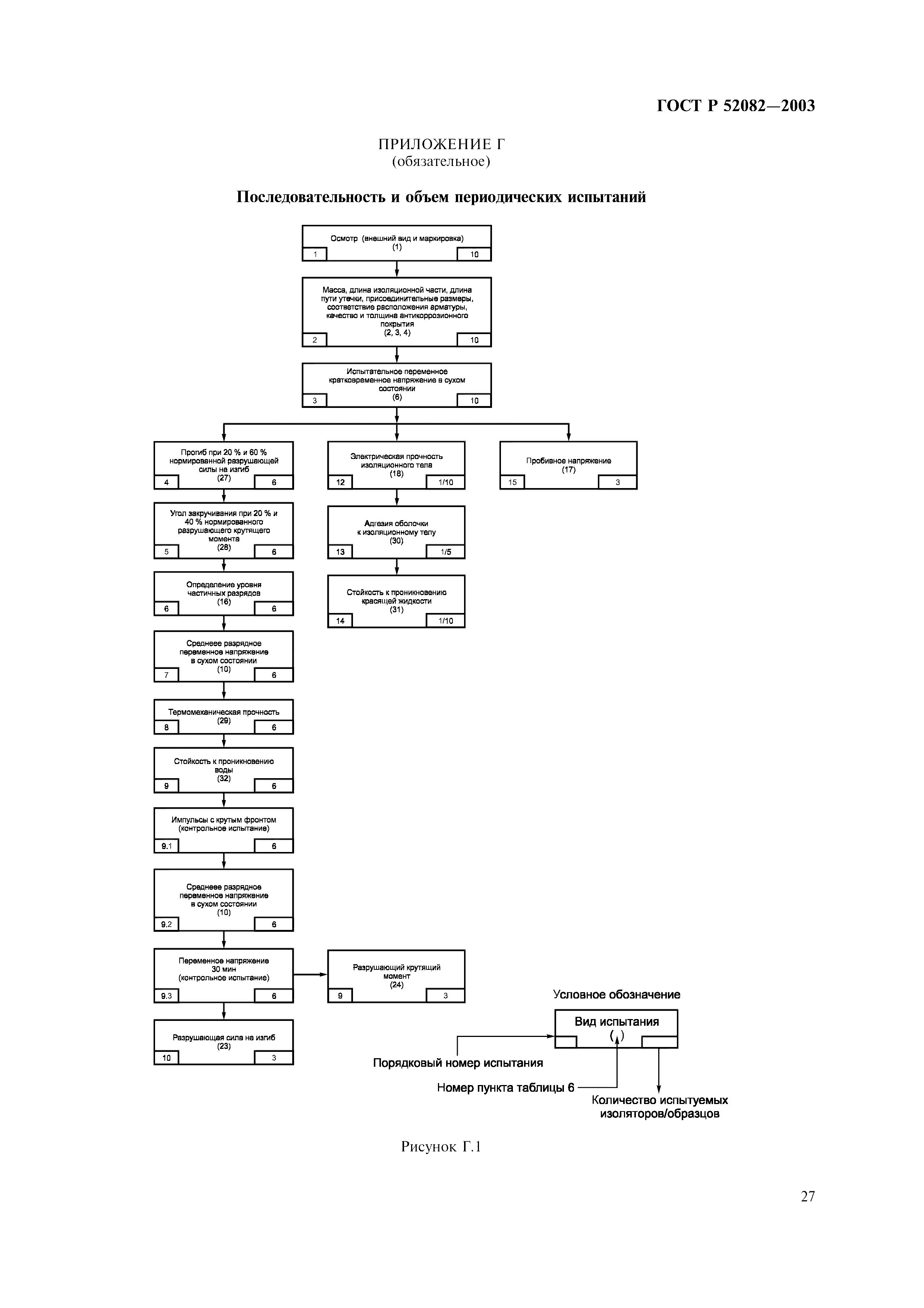 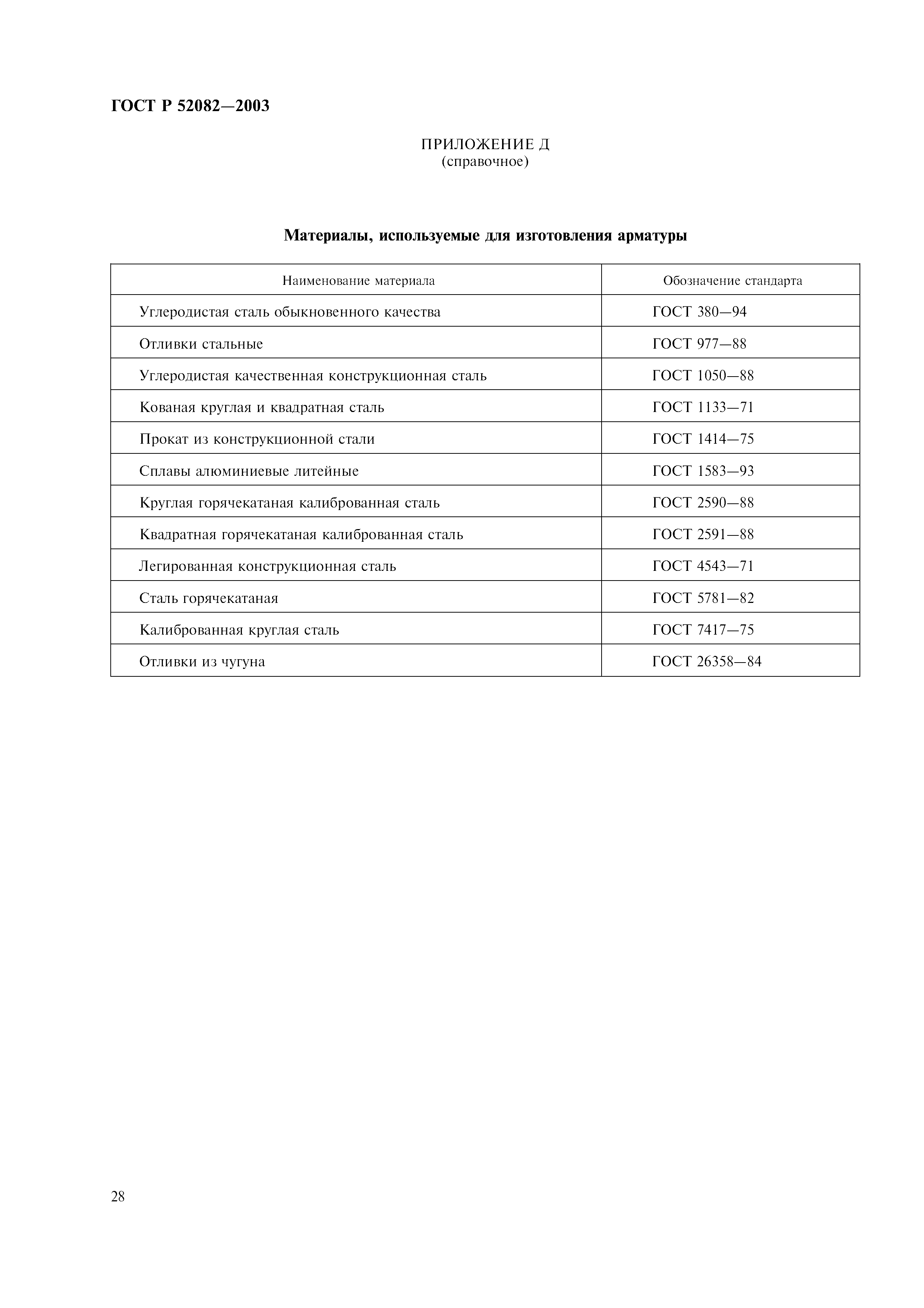 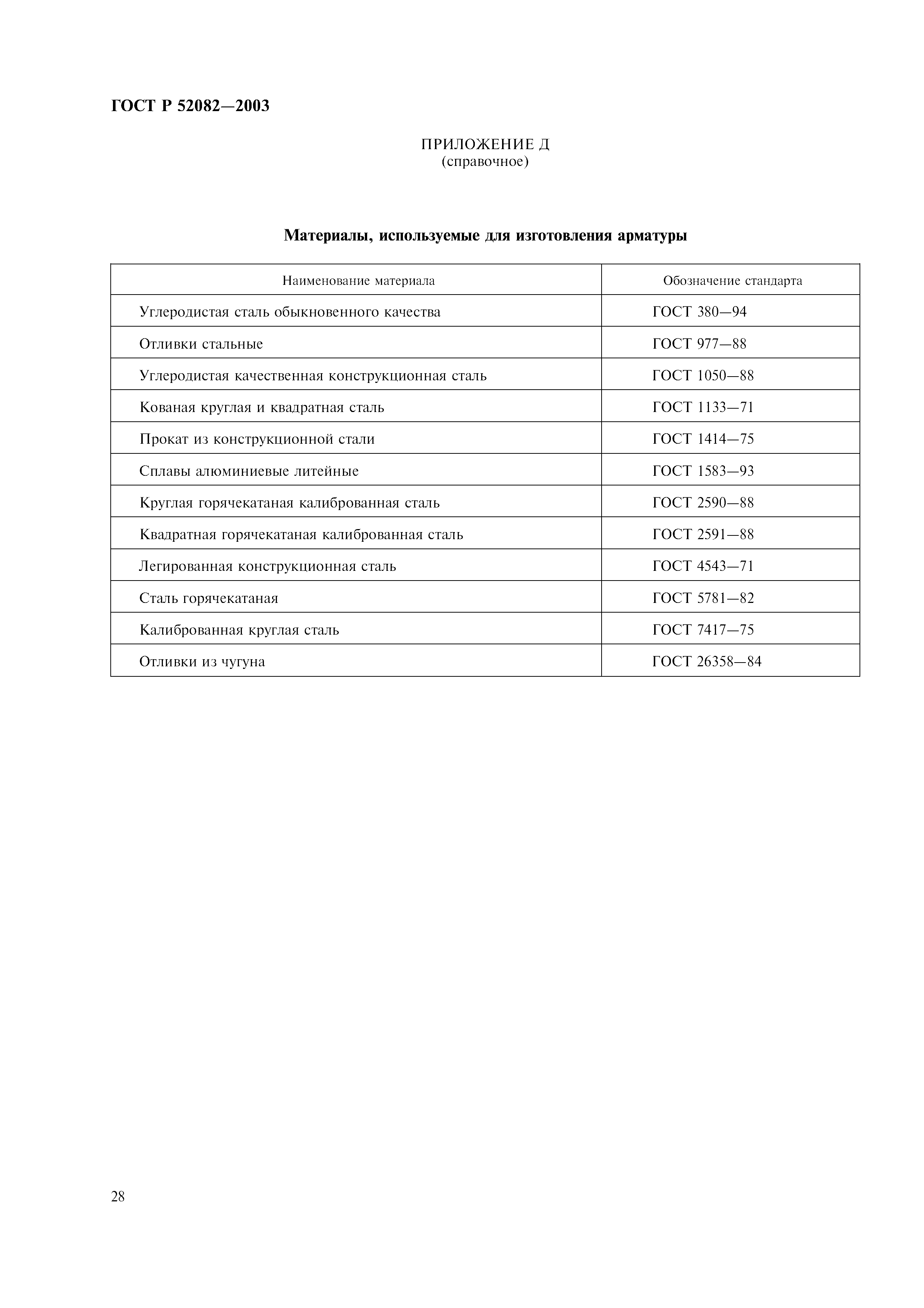 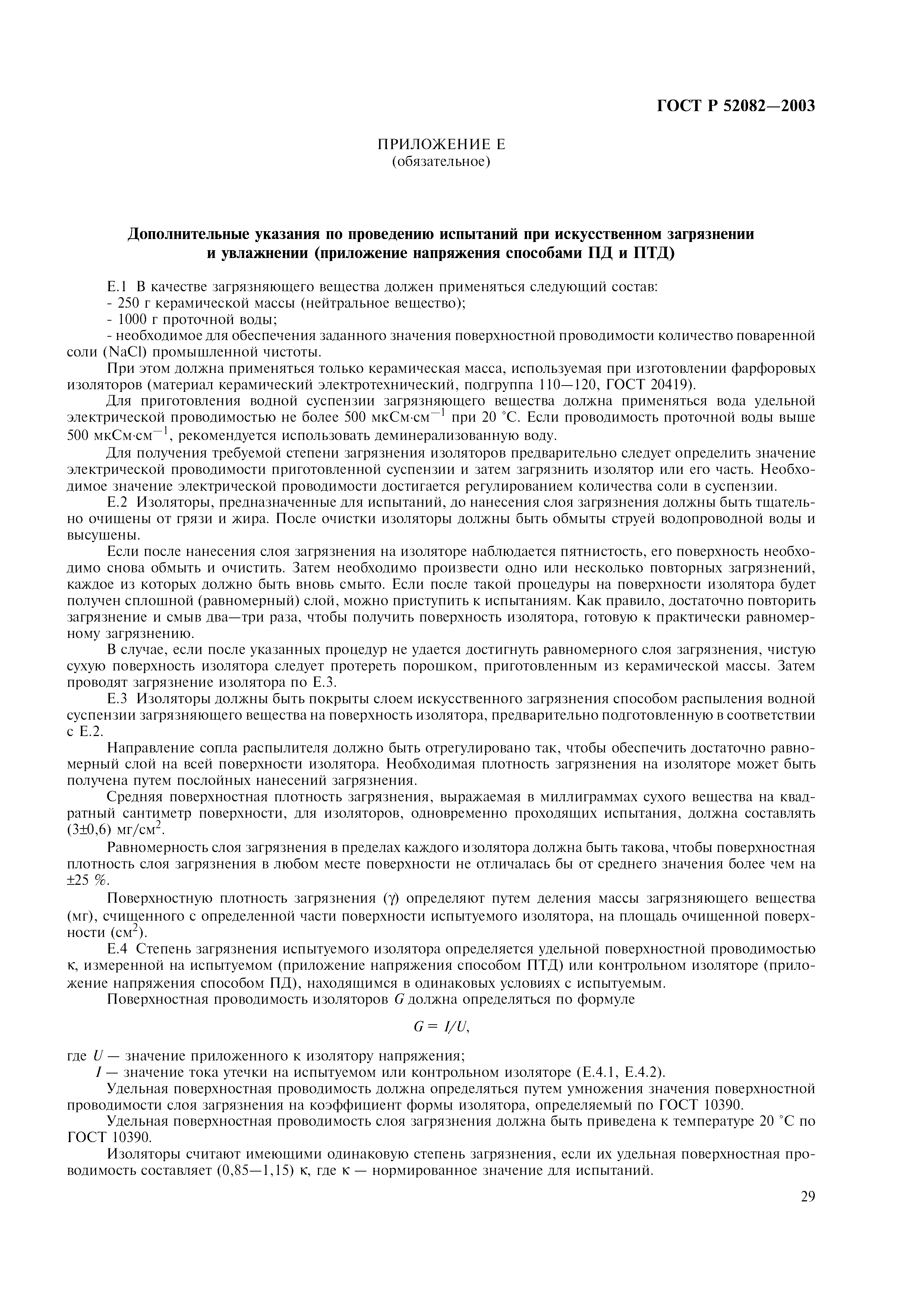 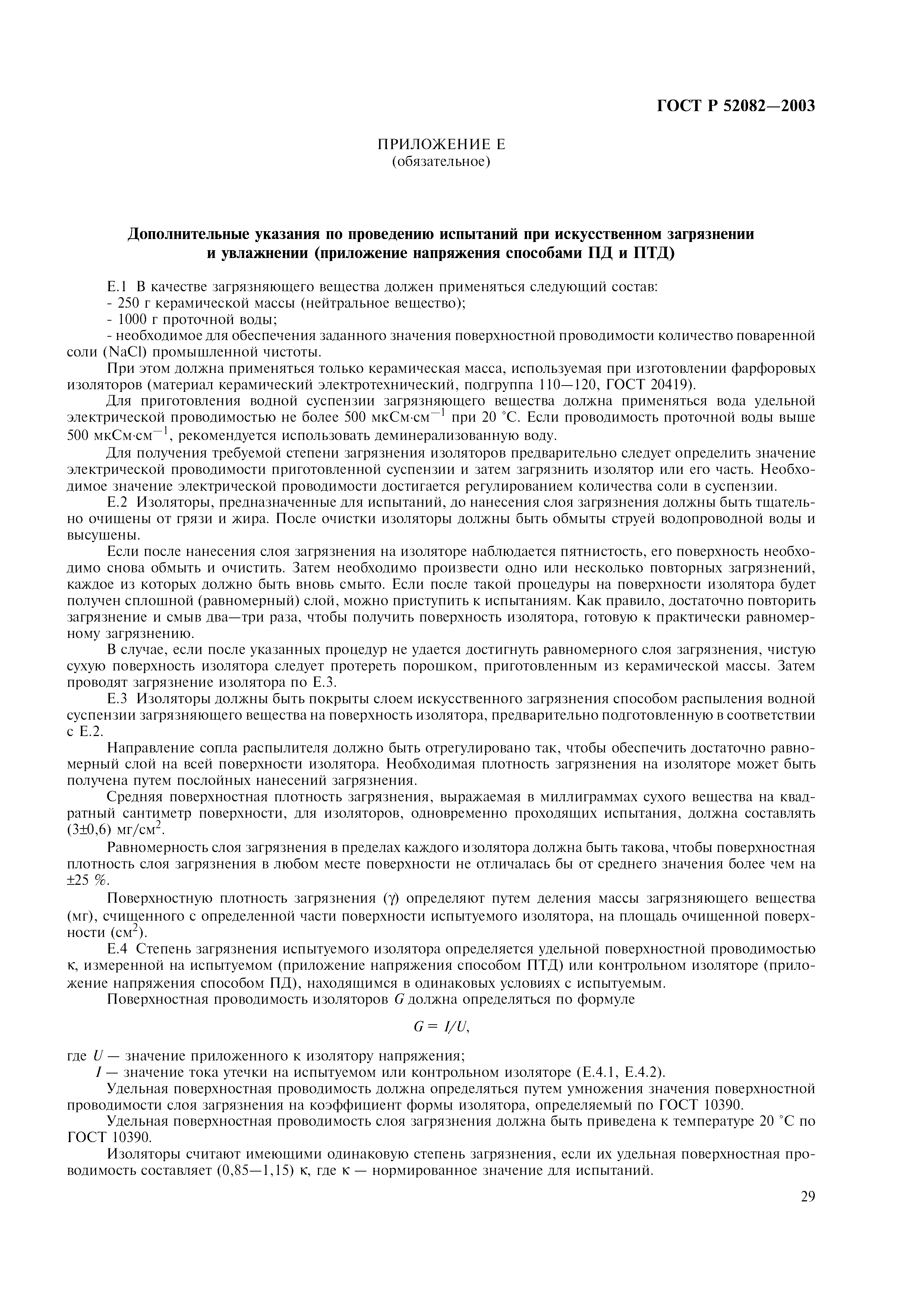 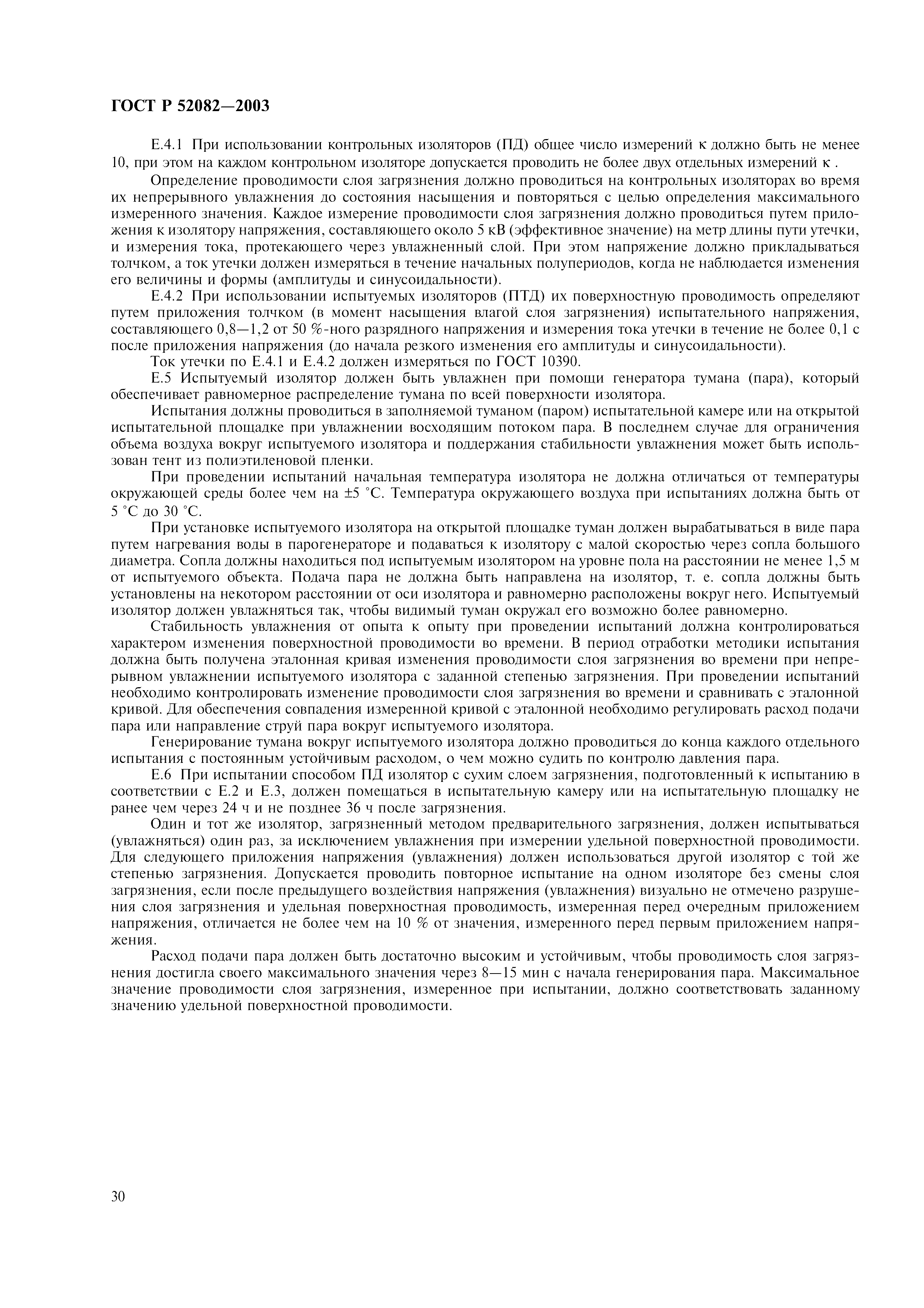 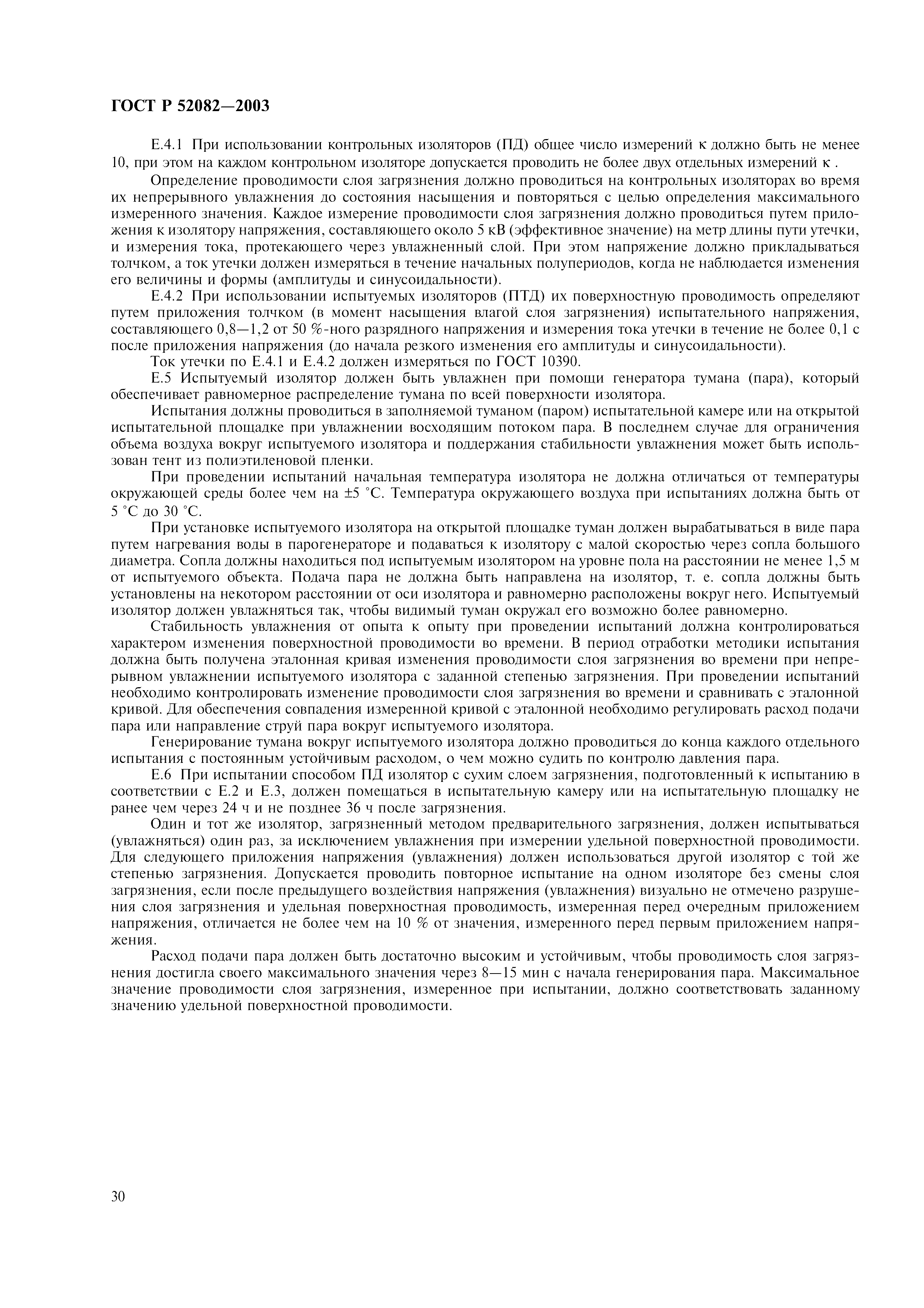 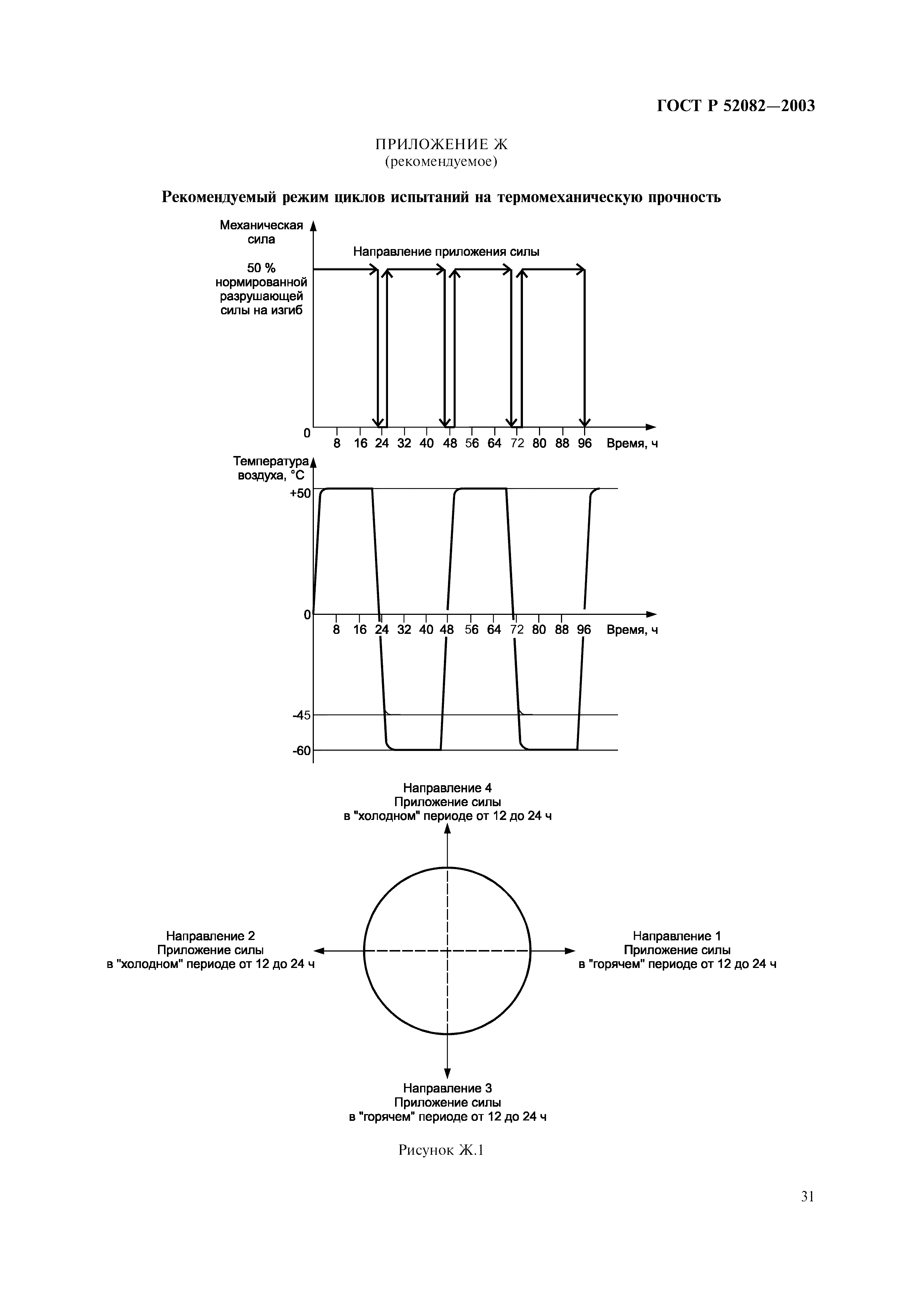 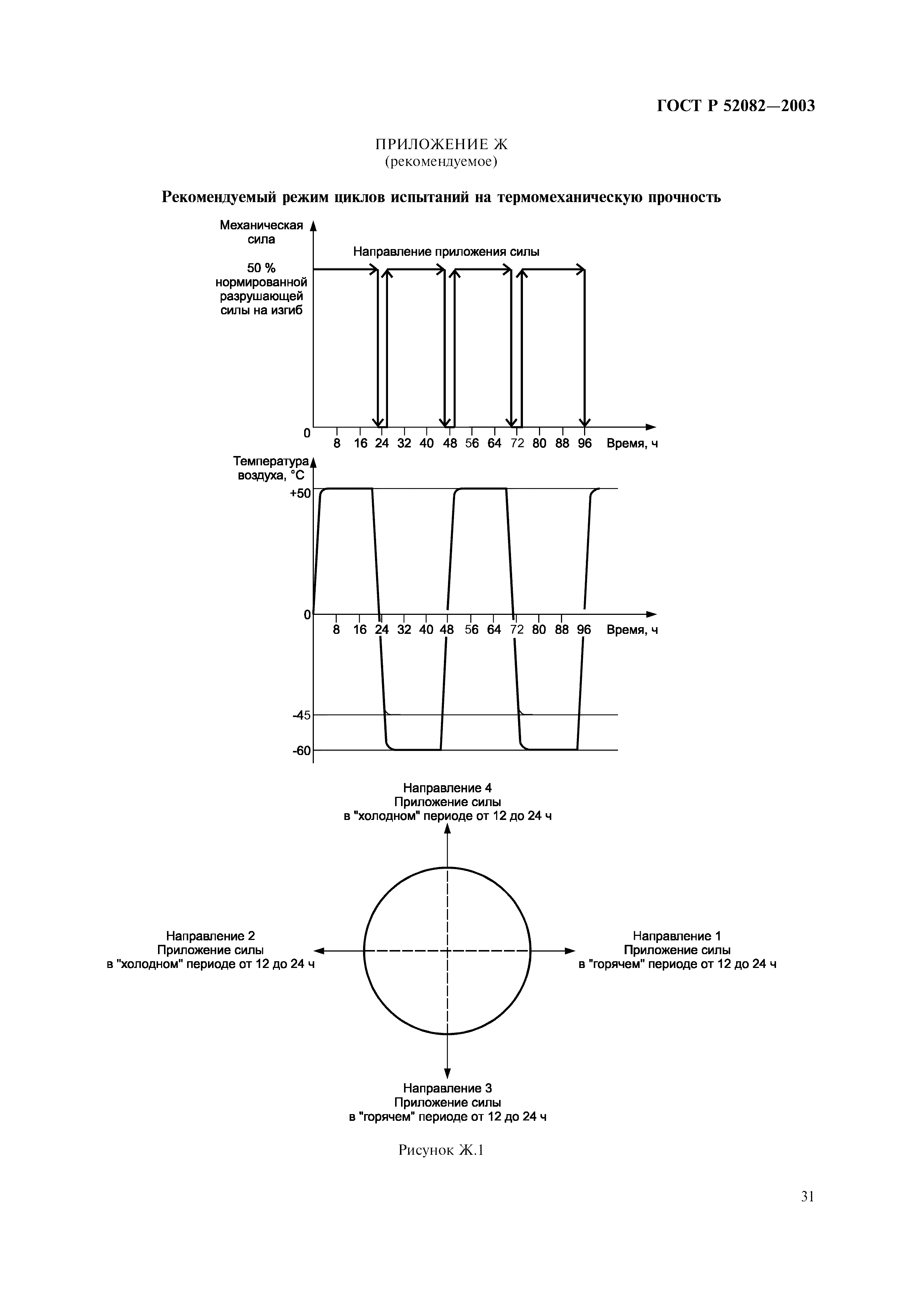 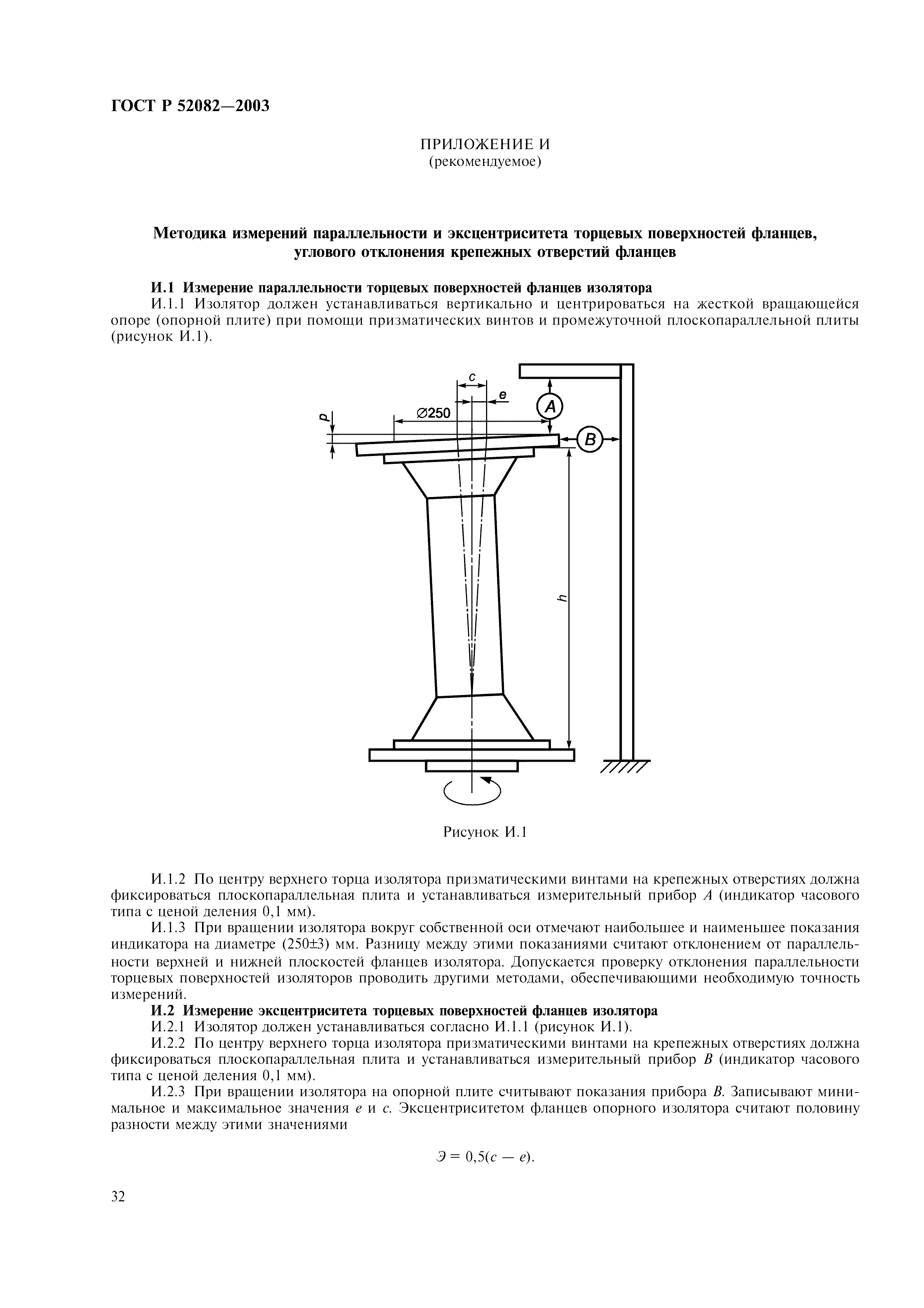 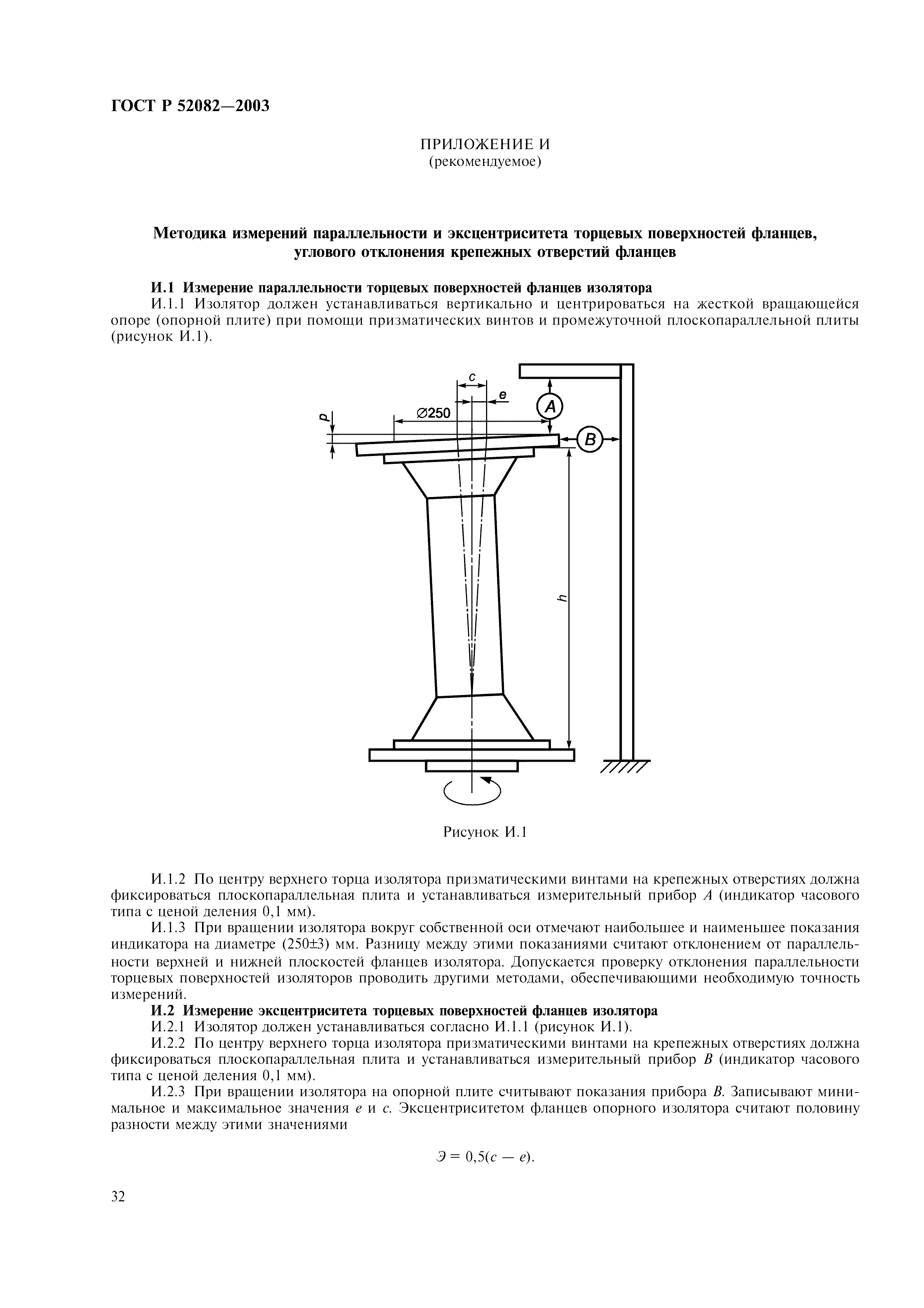 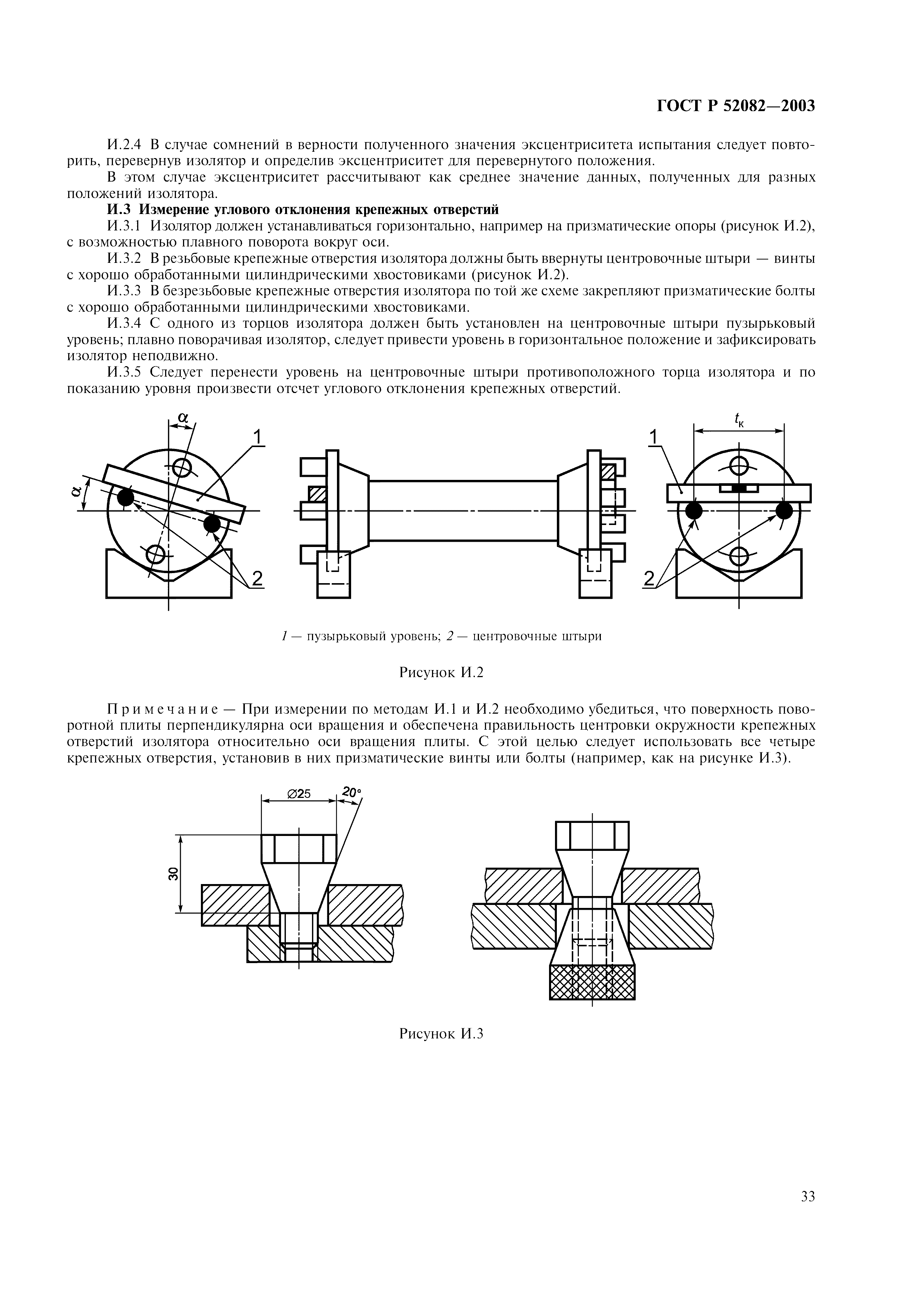 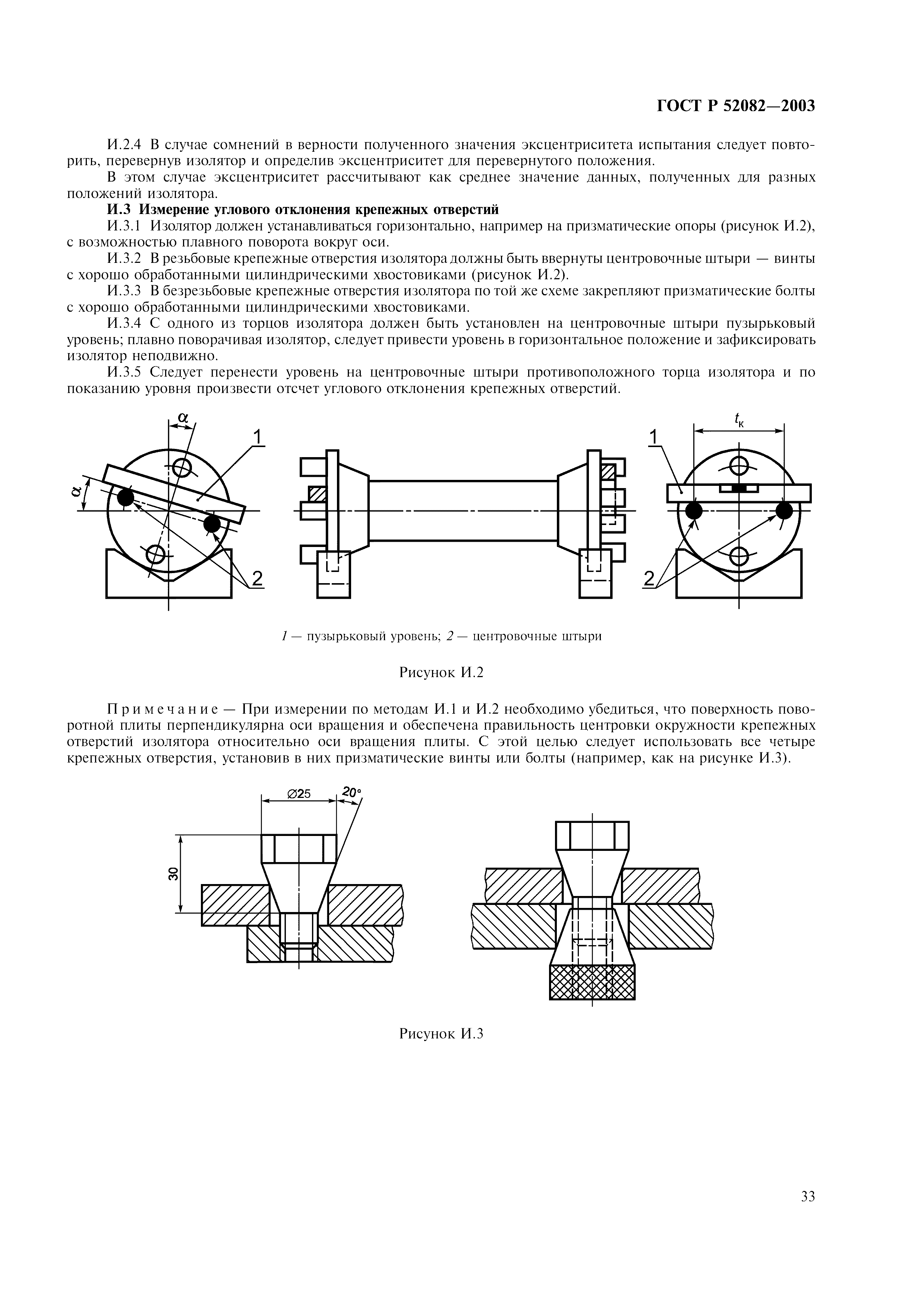 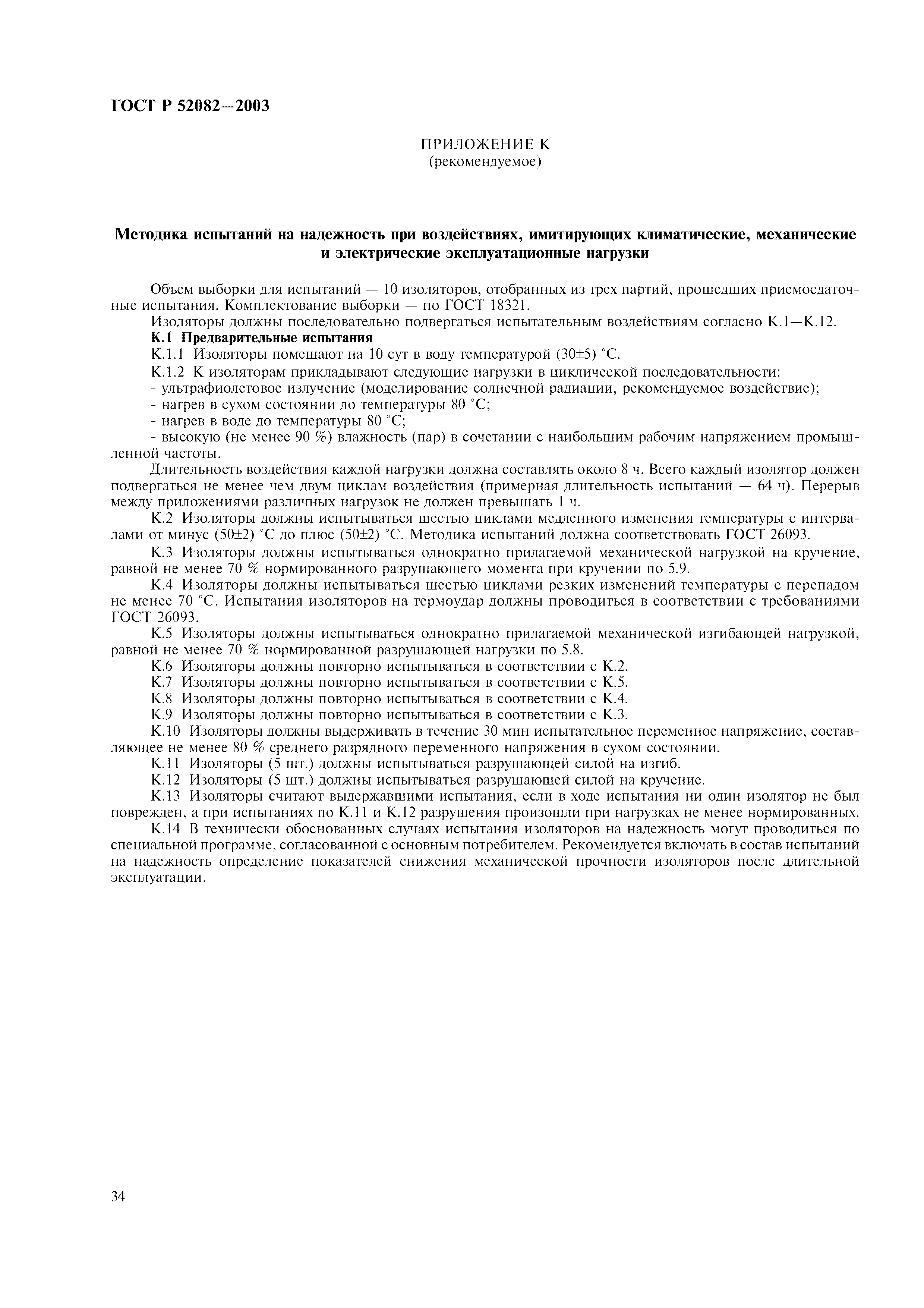 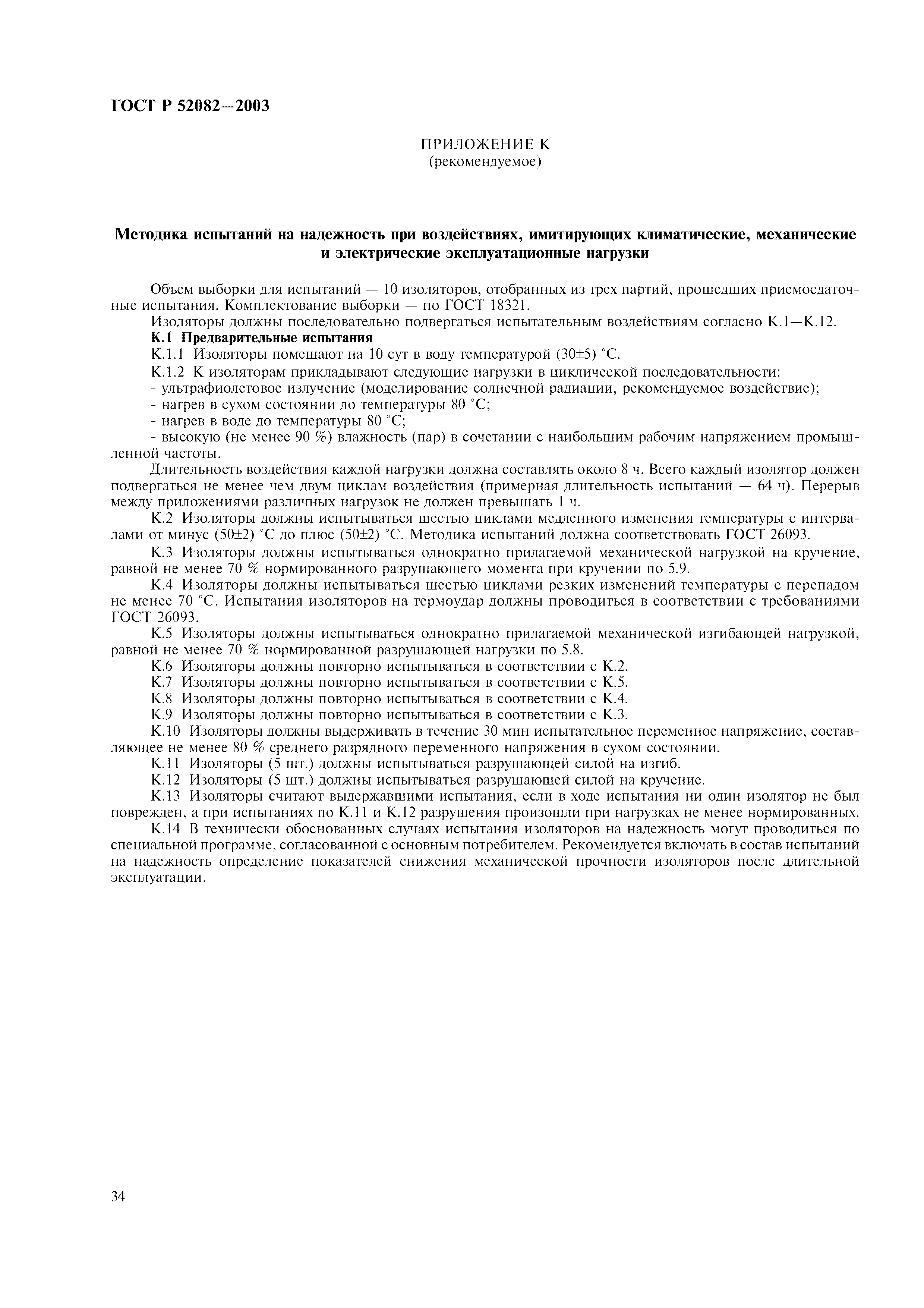 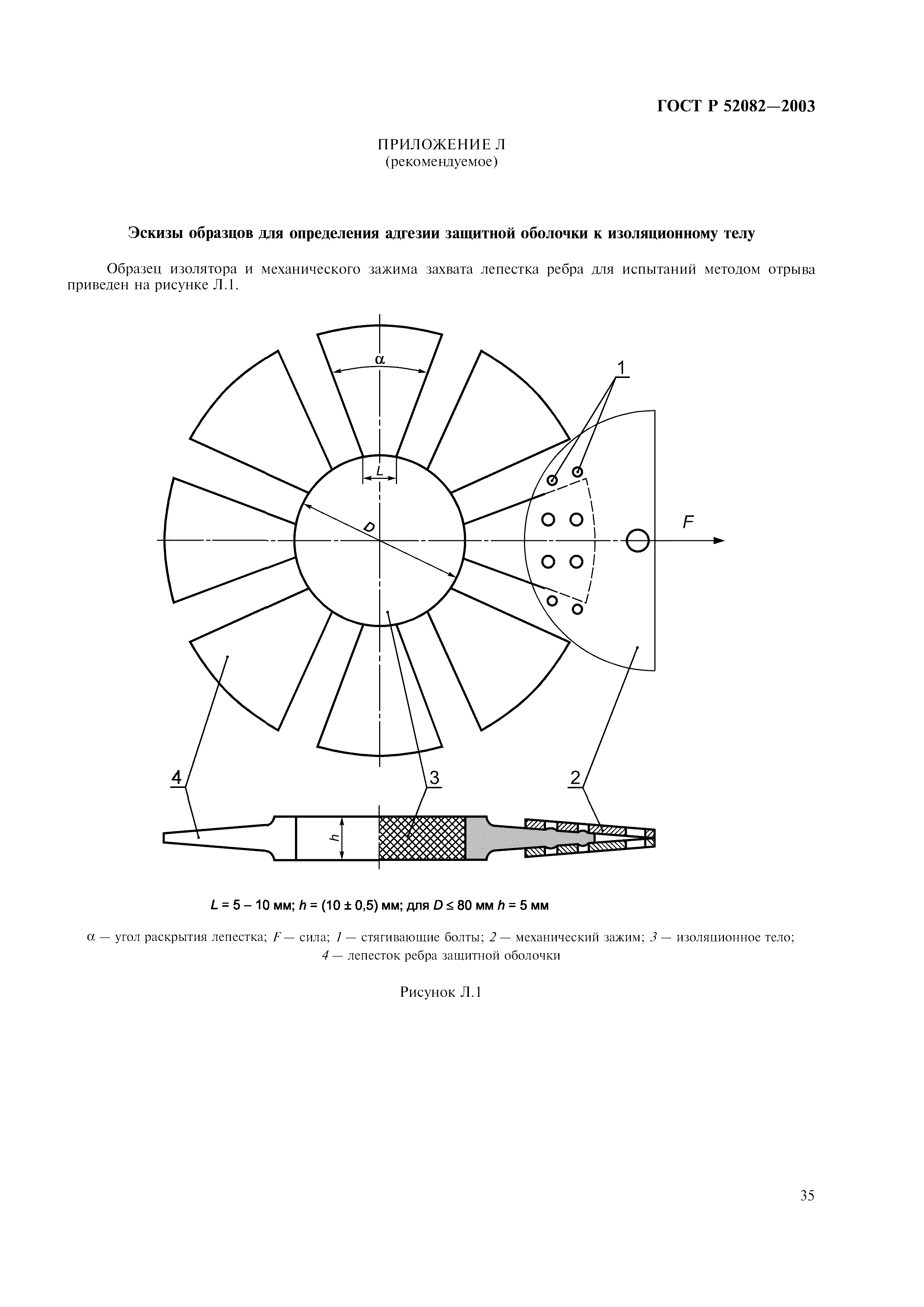 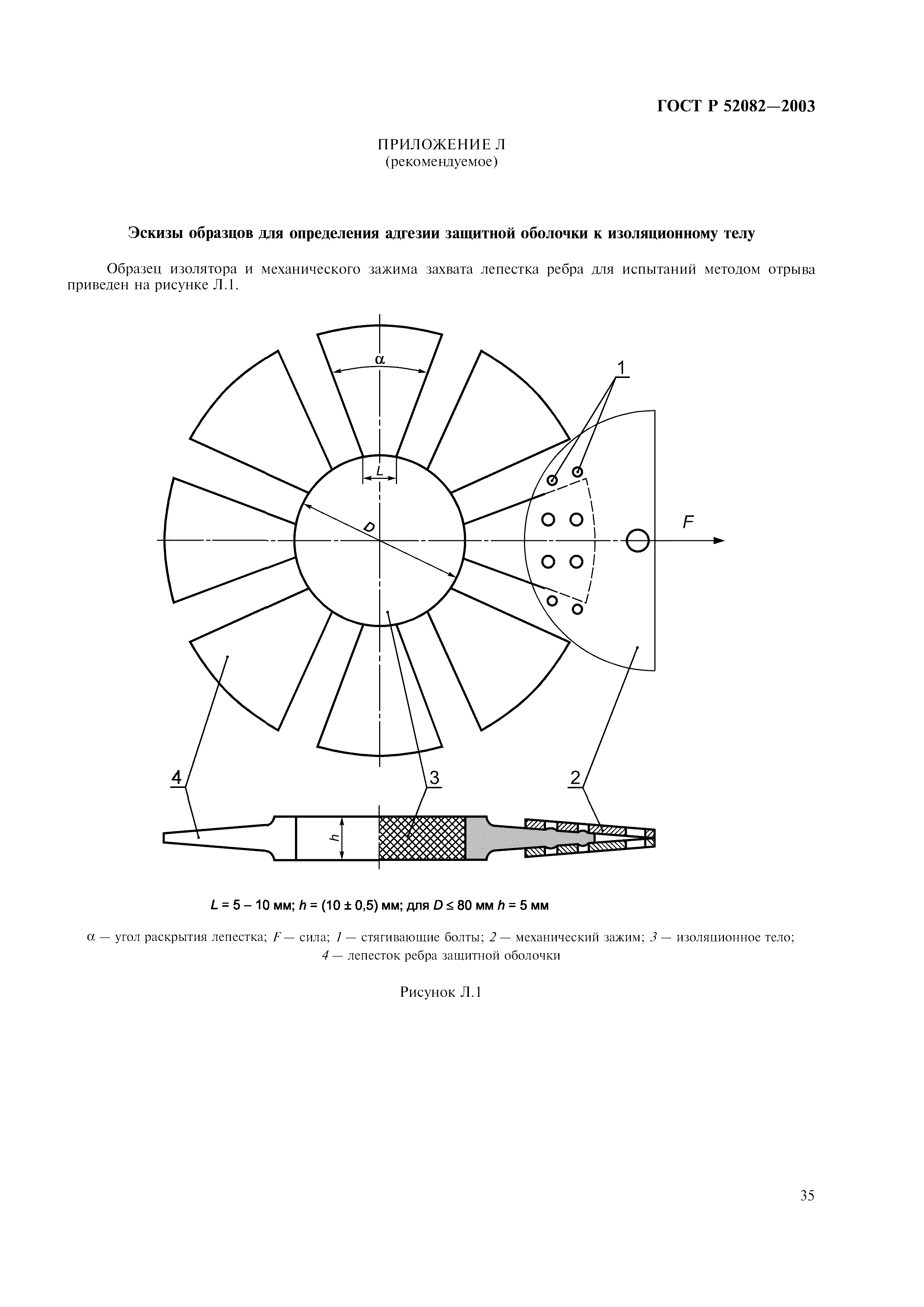 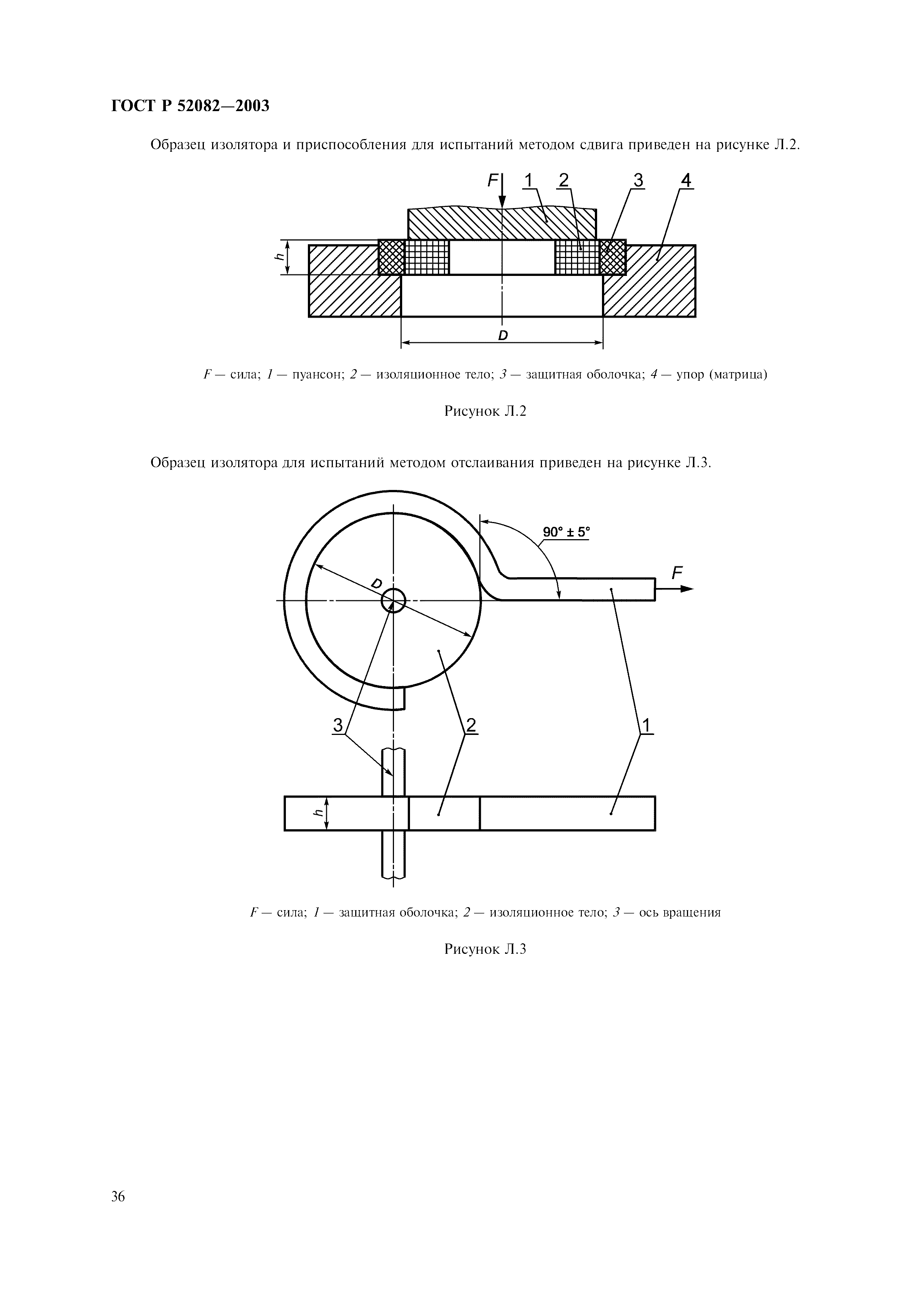 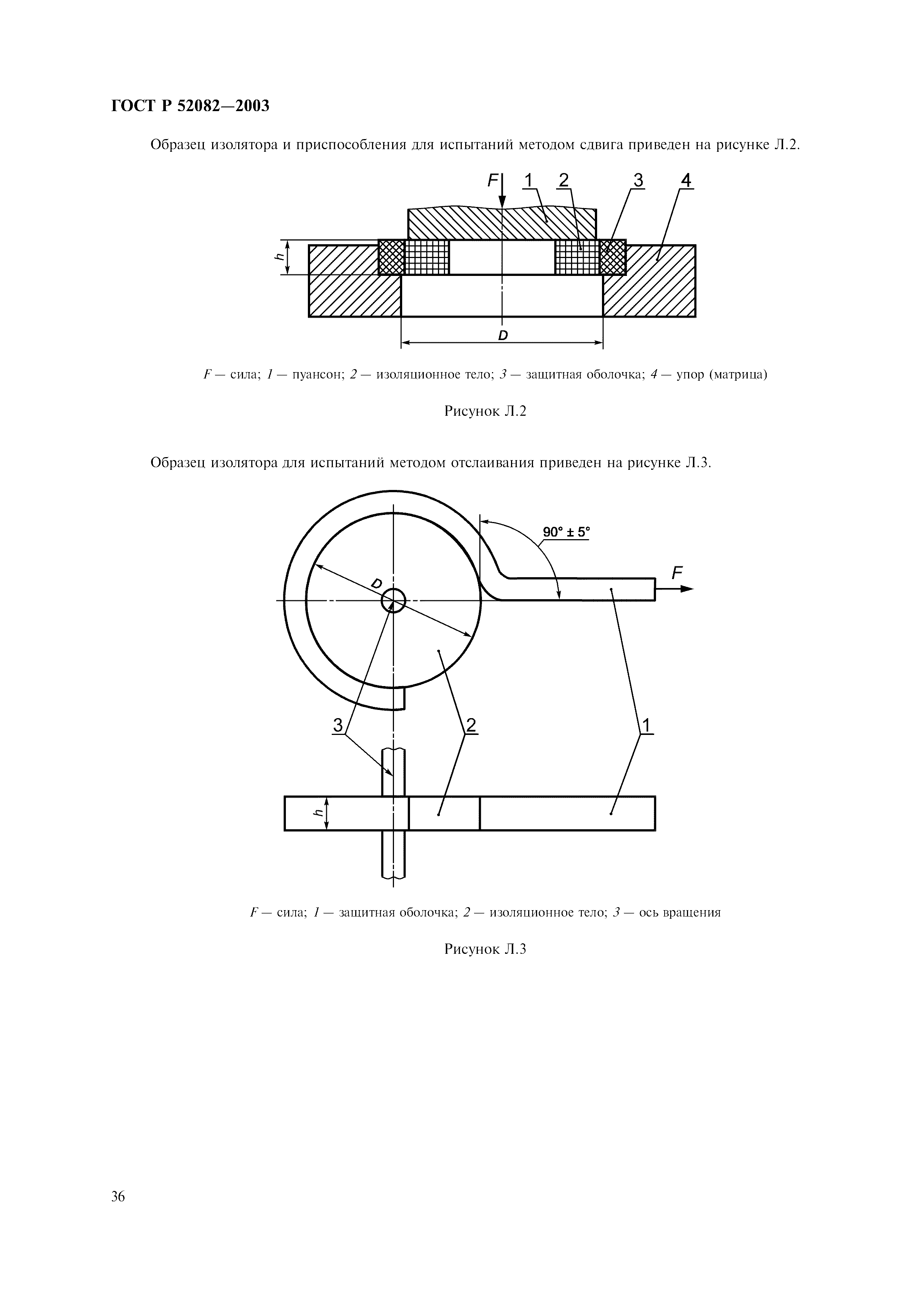 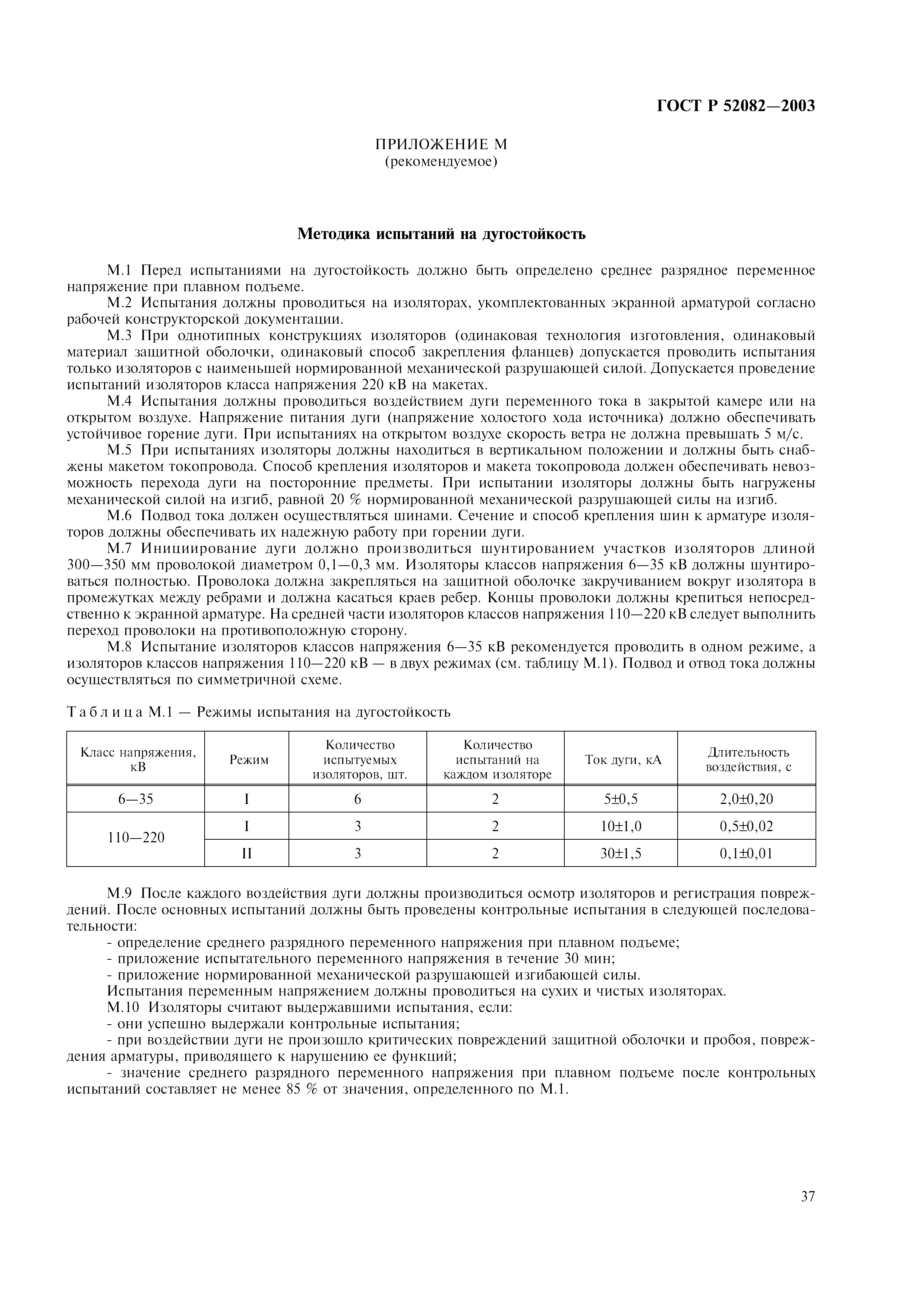 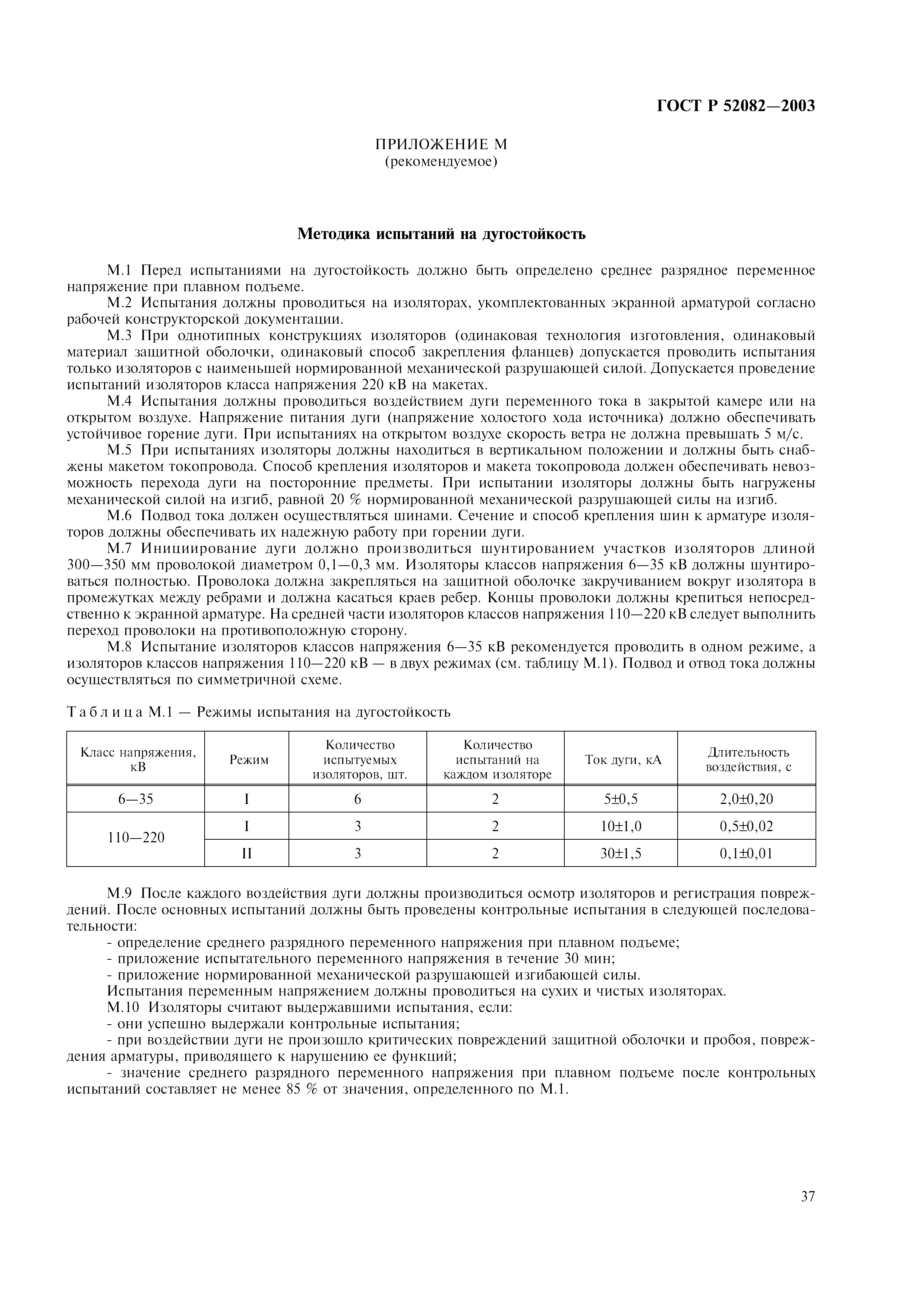 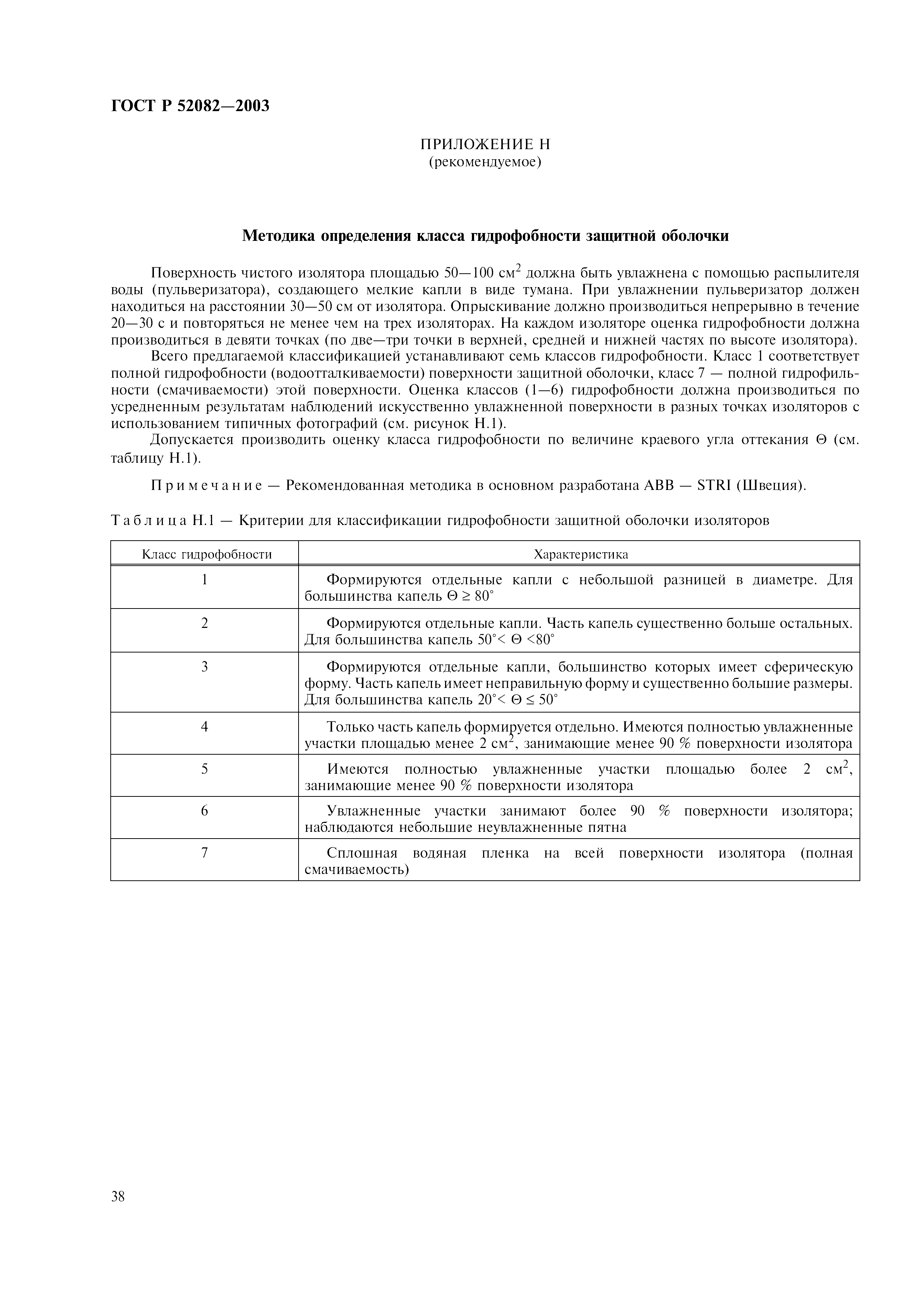 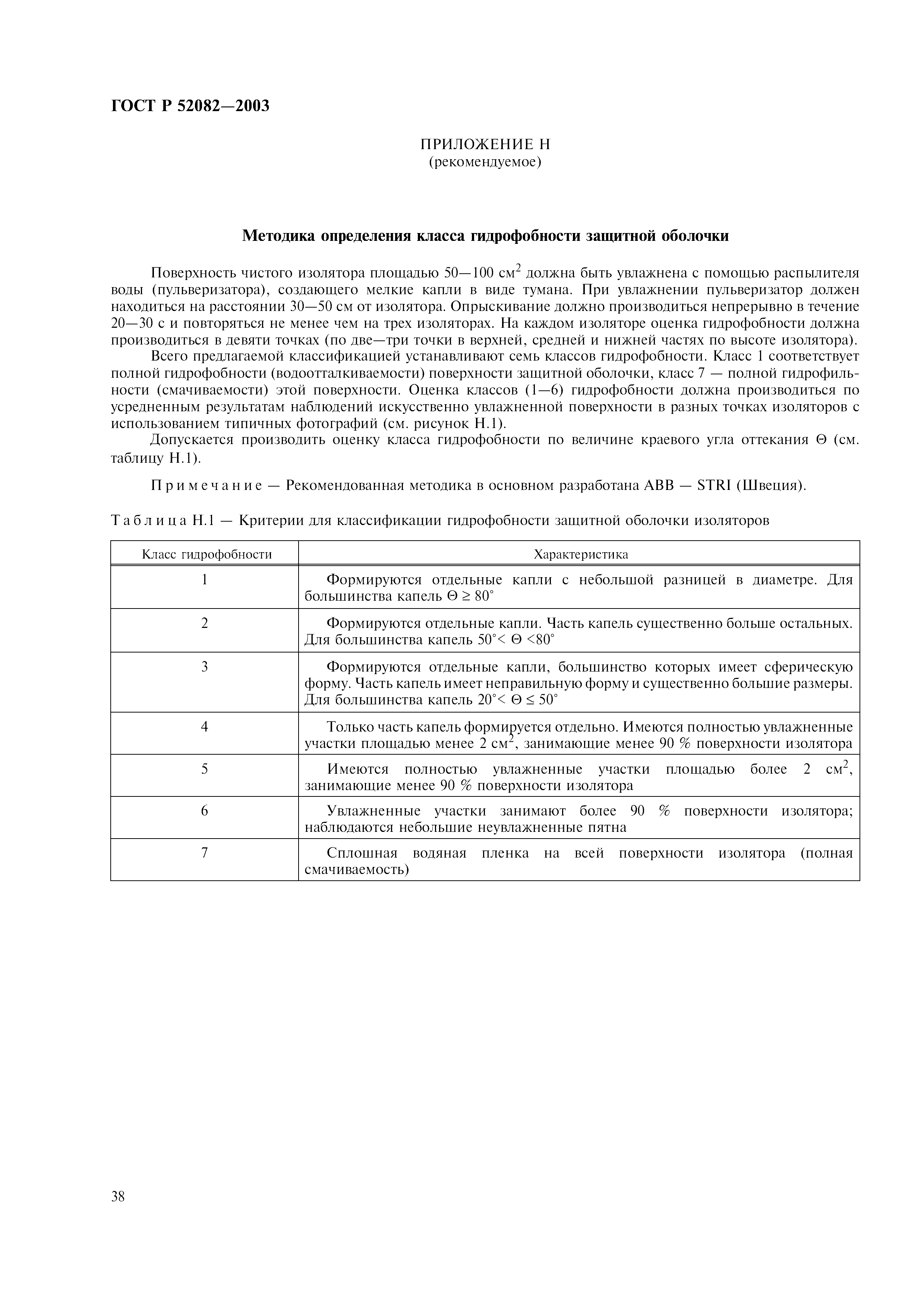 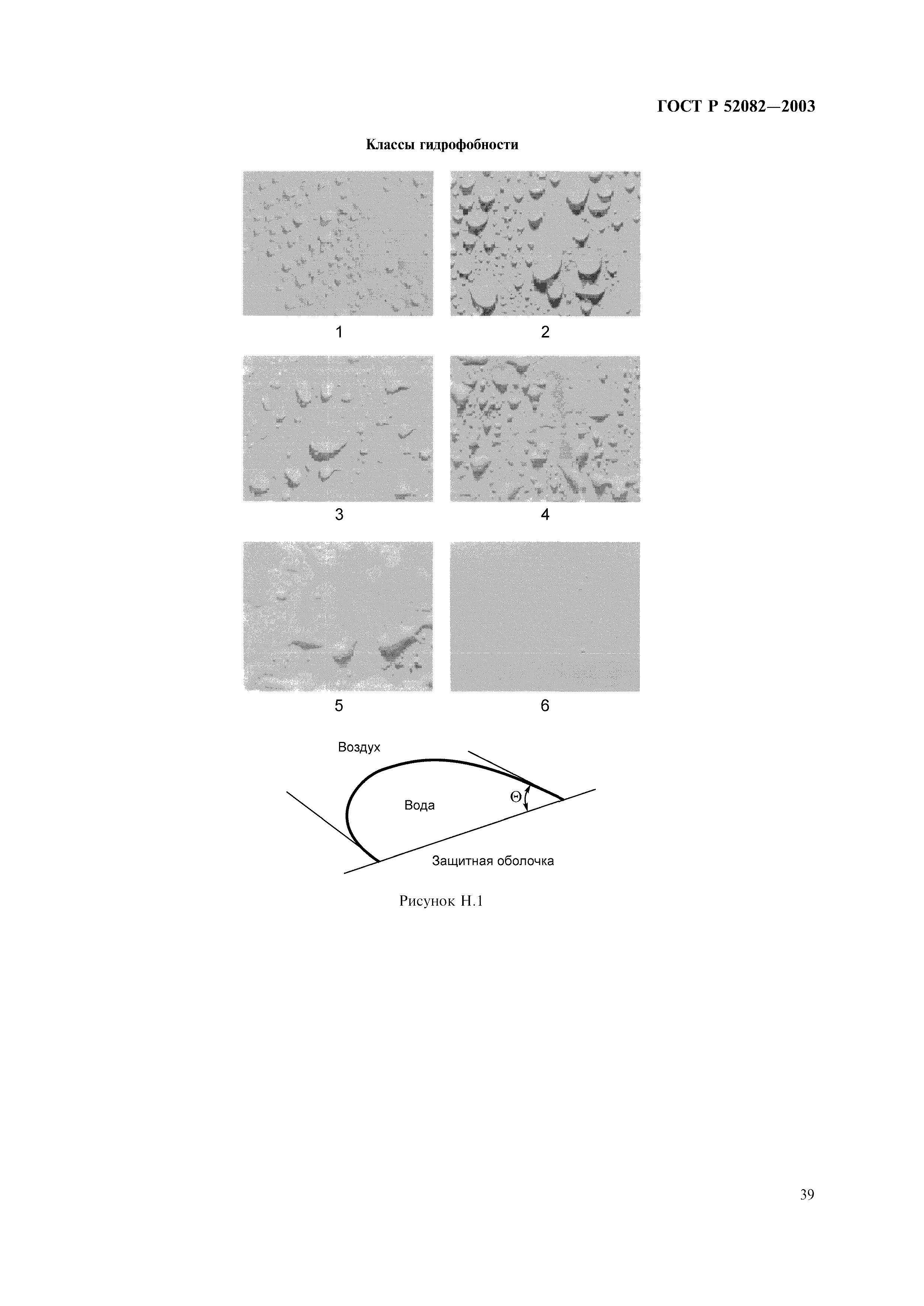 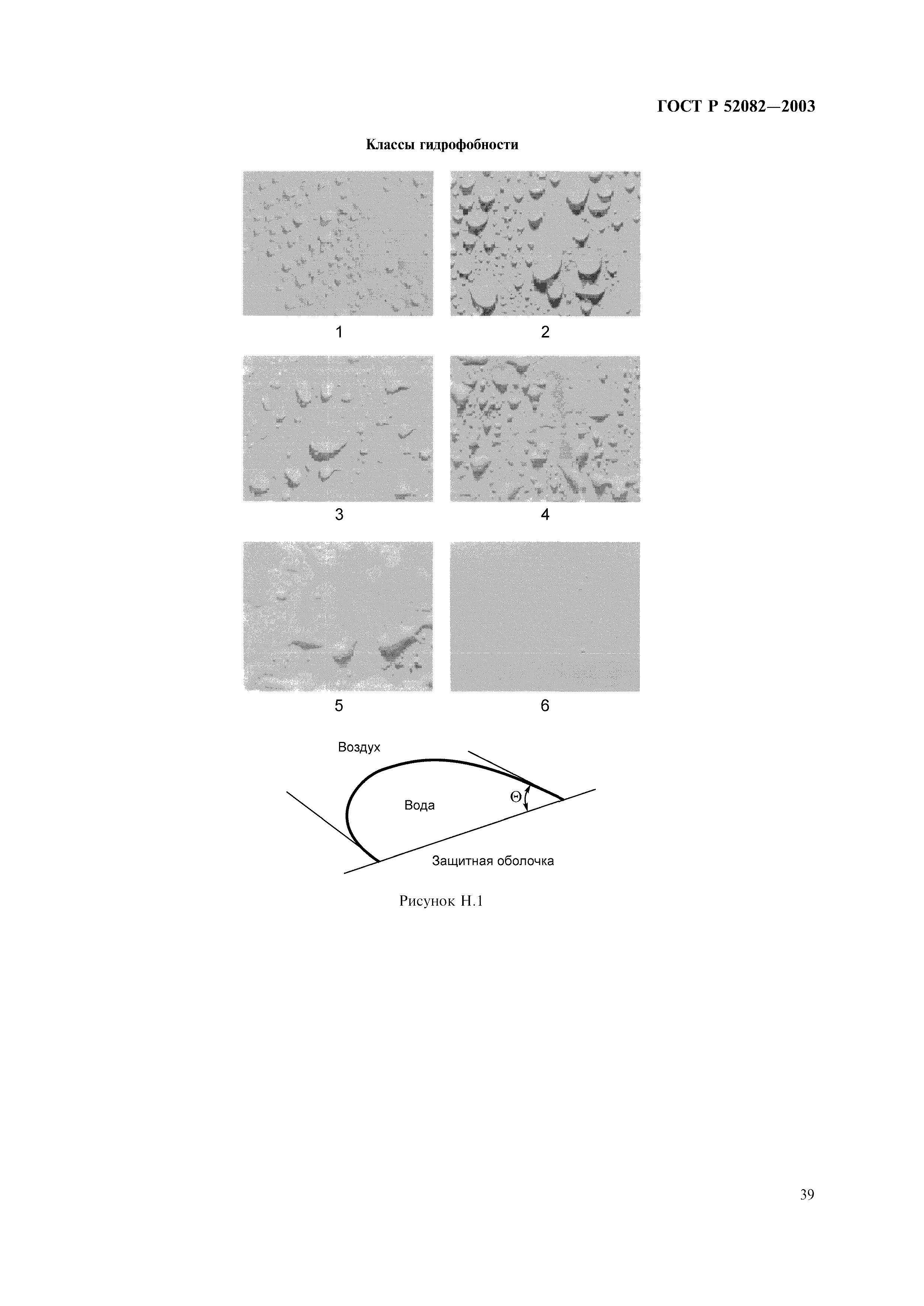 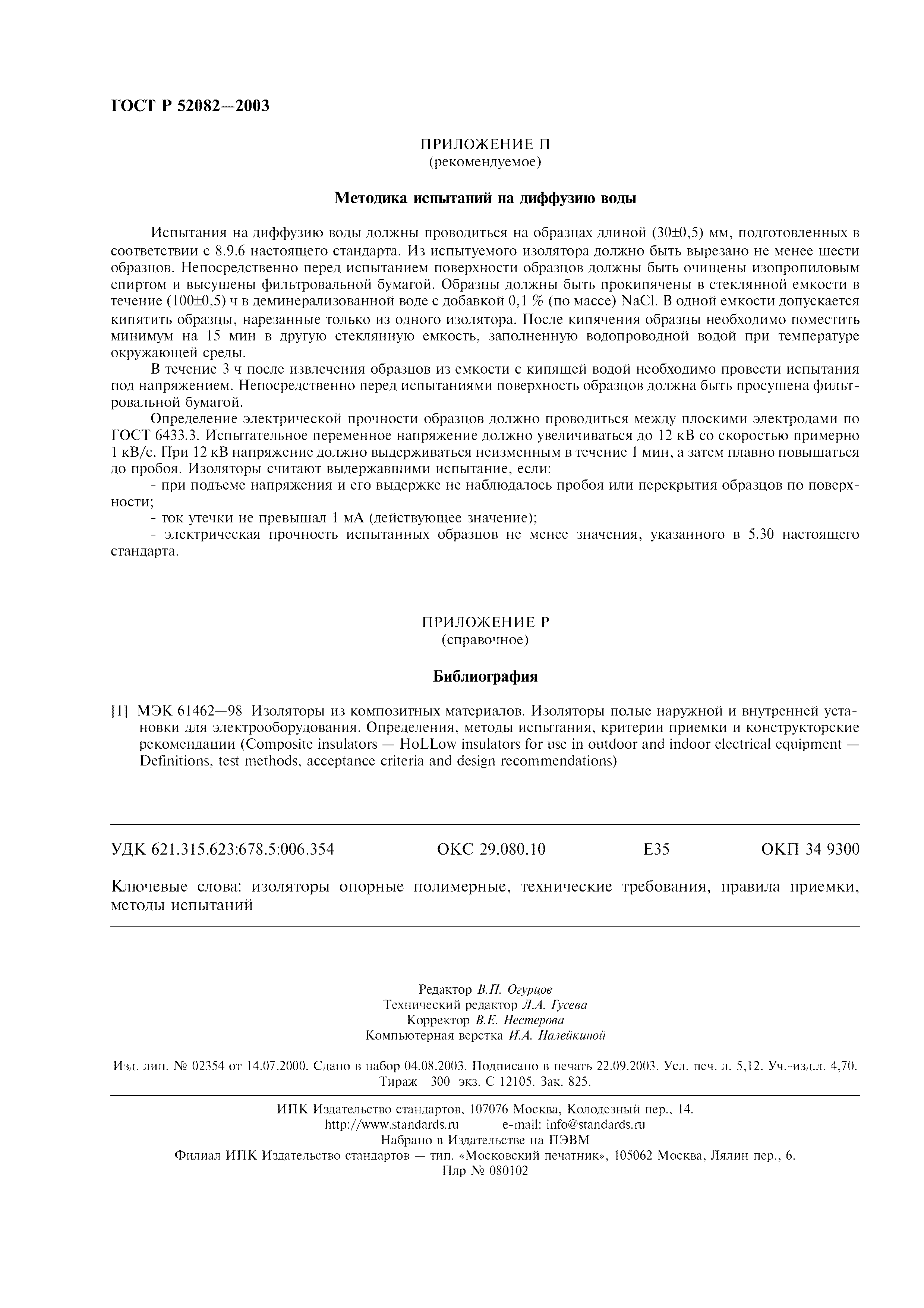 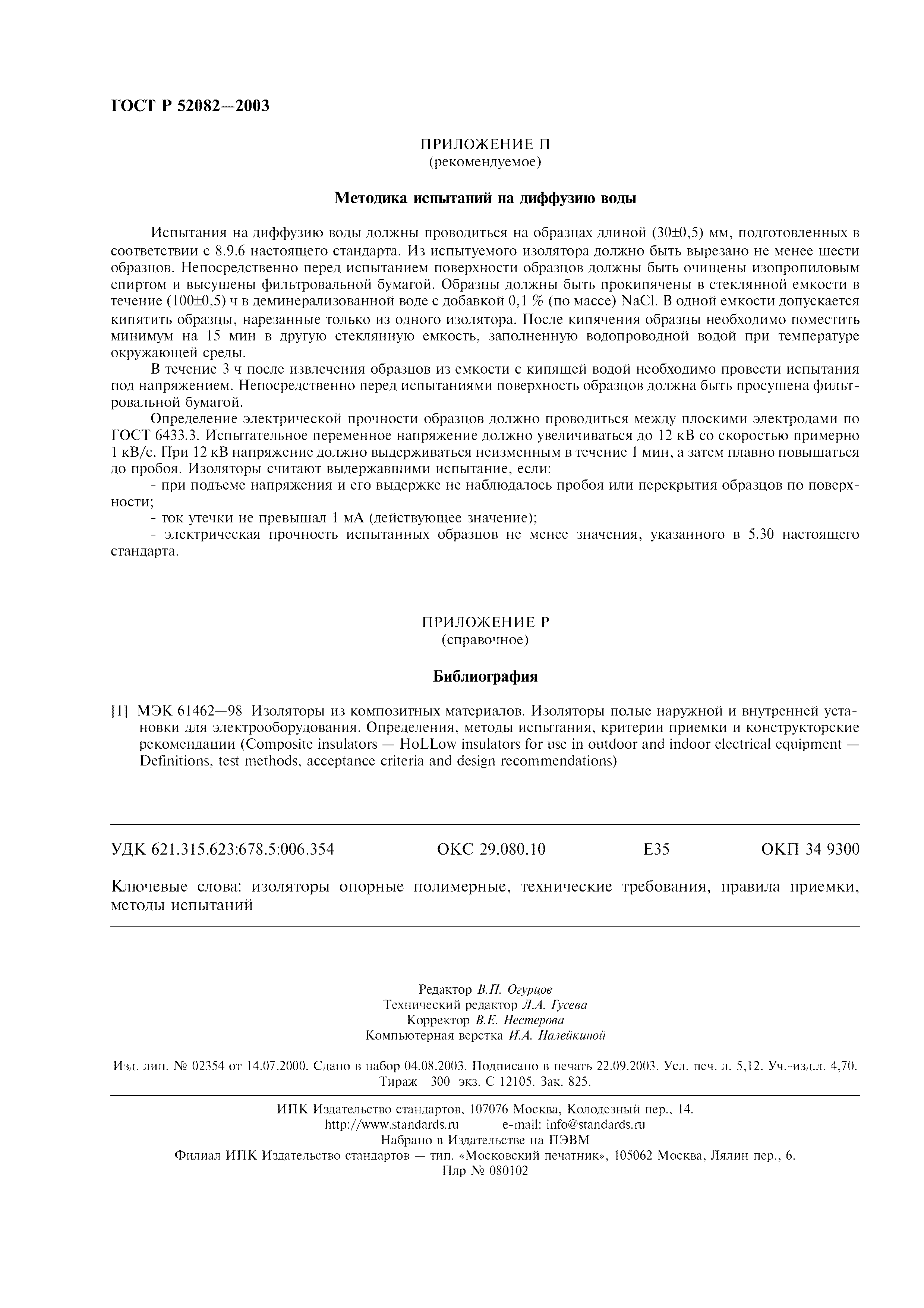 